Председатель комиссии:Ключников П.И.Члены комиссии:Молчанова В.А.Мухина Е.Р. Пошелюжная Г.И.Курдюмова Ю.А.Галышева В.А.Недоступ Л.И.Печенкин А.Г.Белова О.В.Коснырева Л.В.Широких В.И.Суязова И.И. Компаниец Н.А.Москаленко Е.В.Шенгайдер Н.Л.Гончарова С.В.Шишаев Р.А.Отчет рассмотрен на заседании  совета трудового коллективаМКОУ  «Волчихинская СШ  №2»«28»  декабря  ., протокол заседания № 23Таблица 1Состав комиссии, проводившей самообследованиеСодержаниеВведениеПроцедуру самообследования  МКОУ «Волчихинская СШ №2» регулируют следующие нормативные документы федерального уровня:- Федеральный закон от 29.12.2012 № 273-ФЗ «Об образовании в Российской Федерации»: статья 11 « Общие требования к реализации образовательных программ»; статья 28 «Компетенция, права, обязанности и ответственность образовательной организации»; статья 29 «Информационная открытость образовательной организации»;- Приказ Министерства образования и науки Российской Федерации (Минобрнауки России) от 10 декабря 2013 № 1324 «Об утверждении показателей деятельности образовательной организации».-Приказ Минобразования и науки РФ от 14 июня 2013г.№ 462 «Об утверждении Порядка проведения самообследования образовательной организацией»-  Постановление Правительства Российской Федерации от 10.07.2013 № 582 «Об утверждении Правил размещения на официальном сайте образовательной организации в информационно-телекоммуникационной сети «Интернет» и обновления информации об образовательной организации»;Регионального уровня: -  Приказ Главного управления от 23.07.2013 г. № 3381 «Об организации работы официальных сайтов образовательных учреждений Алтайского края»;- Методические рекомендации «Самообследование образовательной организации системы общего образования».  Письмо Минобрнауки Алтайского края от 02.05.2017 № 21-05/05/428. На локальном уровне процедуру проведения самообследования определяют:-  Приказ директора школы № 140 от   29декабря  2017 года   «О порядке подготовки отчета самообследования»;- Приказ директора школы №  174 от 12 апреля 2018 года   «Об утверждении отчета самообследования».Аналитическая частьРаздел 1  Организационно-правовое обеспечение образовательной 
деятельностиОбщие сведения об организации1934 год – основание школы;1968 год – открытие восьмилетней школы;1974 год – открытие средней общеобразовательной школы;2004 год – получение статуса кандидата краевой экспериментальной площадки;2008 год - школа - победитель Конкурса общеобразовательных учреждений, внедряющих инновационные образовательные программы. Приказ Минобрнауки России от 15 мая 2008 года № 1462009 год - школа внесена в национальный реестр "Ведущие образовательные учреждения России"2011 год - школа - экспериментальная площадка по введению дистанционного обучения 2013 год -пилотная площадка второго этапа краевого эксперимента по разработке и апробации  механизма введения ФГОС ООО  Приказ Главного Управления по образованию и молодежной политики Алтайского края от 13.09.2013года №3994 (2013- 2019гг.)      2014 год-  краевая стажерская площадка по теме «Кадровый ресурс как фактор обеспечения качества образования приказ Главного Управления по образованию молодежной политики  № 893 от 04.03.2013 года(2013-2014гг.)2016 год- включена  в Банк лучших практик края,  приказ Главного Управления по образованию молодежной политики № 1825 от18.11.2016года2017 год- школа реорганизована путем присоединения к ней пяти филиалов, Постановление Администрации Волчихинского района Алтайского края от 29.06.2017 № 368. Миссия –     формирование духовно богатой, свободной, физически здоровой, творчески мыслящей личности, ориентированной на саморазвитие и  самореализацию в соответствии с их склонностями и интересами. Образовательные цели -  создание образовательной среды, приоритетом которой является личностная самореализация каждого обучающегося  в условиях перехода на ФГОС, его социализация и нравственное поведение  в обществе.Принципы стратегического развития:-демократизация (сотрудничество педагогов и учеников, учащихся друг с другом,  педагогов и родителей);-гуманизация (личностно-ориентированная педагогика, направленная на удовлетворение образовательных потребностей учащихся, их родителей, на выявление и развитие способностей каждого ученика, и одновременно обеспечивающая базовый стандарт образования); -дифференциация (учет учебных, интеллектуальных и психологических особенностей учеников, их профессиональных склонностей) Таблица 21.2. Руководящие работники образовательной организации1.3.Сведения об основных нормативных документахУстав учреждения: дата регистрации 02.12.2015 в Межрайонной ИФНС России №8 по Алтайскому краюОГРН 1022202575779Свидетельство о внесении записи в Единый государственный реестр юридических лиц:серия 22  № 003613475дата регистрации 19 декабря 2011гОГРН 1022202575779Свидетельство о постановке на учет в налоговом органе:серия 22 № 003252567 дата регистрации  27 декабря 1996гИНН/ КПП 2238002880/223801001Свидетельство о государственной регистрации права (земля) дата выдачи 15.02.2016:Запись регистрации от 27.01.2016г 22-22/003-22/008/003/2016-49/1 Свидетельство о государственной регистрации права (здание 1) дата выдачи 16.02.2016:Запись регистрации от 16.02.2016г 22-22/021-22/008/003/2016-201/1 Свидетельство о государственной регистрации права (здание 2) дата выдачи 16.02.2016:Запись регистрации от 16.02.2016г 22-22/021-22/008/003/2016-202/1 Постановление о передачи собственности в оперативное управление:название документа Постановление Администрации Волчихинского района Алтайского края «О передаче имущества в оперативное управление»
№ документа 73 дата 03.02.2016Договор с учредителем:учредитель (учредители) муниципальное образование Волчихинский район Алтайского краядата подписания  05 декабря 2011г № 905Лицензия на право осуществления образовательной деятельности:серия А № 0001245 регистрационный № 238дата выдачи 02 марта 2012г срок действия бессрочноСвидетельство о государственной аккредитации:серия 22А01 № 0001759 регистрационный № 120дата выдачи  14  мая 2015 срок действия  14 мая 2027гОбразовательная программа школы:Дошкольного образования Принята педсоветом МКОУ «Волчихинская СШ №2»  Протокол № 1 от 28.08.2017г, утверждена приказом директора ОУ, приказ  № 76/4 от 29.08.2017г.,Начального общего образованияпринята педсоветом  МКОУ «Волчихинская СШ №2»  Протокол № 6 от 10.05.2011г, утверждена приказом директора ОУ, приказ  №34/4 от 18.05.2011г., внесены изменения  в соответствии с приказом Министерства образования и науки Российской Федерации от 31.12.2015г №1576 на основании решения педагогического совета протокол № 5 от 18.01.2016г   утверждена приказом директора ОУ № 5/1 от 19.01.2016 года Адаптированная основная общеобразовательная программа начального общего образования обучающихся с задержкой психического развития МКОУ «Волчихинская СШ №2» принята педсоветом МКОУ «Волчихинская СШ №2»  Протокол № 1 от 30.08.2016 г, утверждена приказом директора ОУ, приказ №74/6 от 30.08.2016 г.Адаптированная основная общеобразовательная программа начального общего образования обучающихся с нарушениями опорно – двигательного аппарата МКОУ «Волчихинская СШ №2» принята педсоветом МКОУ «Волчихинская СШ №2»  Протокол № 1 от 30.08.2016 г, утверждена приказом директора ОУ, приказ №74/6 от 30.08.2016 г.Адаптированная основная общеобразовательная программа образования обучающихся с умственной отсталостью (интеллектуальным  нарушениями) МКОУ «Волчихинская СШ №2» принята педсоветом МКОУ «Волчихинская СШ №2»  Протокол № 1 от 30.08.2016 г, утверждена приказом директора ОУ, приказ №74/6 от 30.08.2016 г.Основного общего образованияпринята  педсоветом  МКОУ «Волчихинская СШ №2»  Протокол №6 от 10.05.2011г, утверждена приказом директора ОУ, приказ №34/4 от 18.05.2011, принята педсоветом  МКОУ «Волчихинская СШ №2»  Протокол №1 от 29.08.2014г, утверждена приказом директора ОУ, приказ №59/4 от 30.08.2014г., согласовано с Управляющим Советом протокол №1 от 30.08 2014г., внесены изменения  в соответствии с приказом Министерства образования и науки Российской Федерации от 31.12.2015 №1577 «О внесении изменений в федеральный государственный образовательный стандарт основного общего образования, утвержденный  в приказ Министерства образования и науки РФ от 17 декабря 2010г. №1897, на основании решения педагогического № 5 от 18 января 2016 утверждена приказом директора ОУ № 5/1 от 19.01.2016 года Среднего общего образованияпринята педсоветом МКОУ «Волчихинская СШ №2» Протокол № 6 от 10.05.2011г, утверждена приказом директора ОУ, №34/4 от 18.05.2011г.Раздел 2. Структура и система управления2.1. Структура управленияУправление школой  осуществляется в соответствии с Законом Российской Федерации  № 273 от 29.12.2012 «Об образовании в Российской Федерации» и Уставом Учреждения на принципах демократичности, открытости, приоритета общечеловеческих ценностей, охраны жизни и здоровья человека, свободного развития личности. 
Обучающиеся  и их родители участвуют  в управлении деятельностью школой. В соответствии с основными задачами школы выстраивается система управления образовательным процессом: Таблица 3Структурные подразделения                За прошедший учебный год учителя повысили квалификацию в АКИПКРО, прошли краткосрочные курсы, семинары, групповые консультации, стажировки, плановый показатель прохождения курсов ежегодно выполняется на 100%.Таблица 4Повышение квалификации педагогов за 2017 год  (на 29.12.2017)В школе создана система предупреждения негативных явлений в учебном процессе, основанная на коллегиальности принятия ключевых решений совместно всеми участниками образовательного процесса (учителями, родителями, учениками) на общешкольных конференциях, заседаниях  Управляющего Совета учреждения. Помимо  этого работают комиссии по урегулированию споров, распределению стимулирующего, инновационного фондов оплаты труда, где принимают участия представители ученической, родительской общественности и профсоюзной организации. В управлении образовательным процессом используются средства: вычислительная техника, оснащенная лицензионным программным обеспечением, локальная сеть, широкоформатный, высокоскоростной Интернет, средства  мультимедиа. Фильтрация обеспечивается в соответствии с договором провайдером. Обеспечена безопасность персональных данных.Созданная система внутреннего мониторинга качества образования соответствует современным требованиям технологиям сбора, хранения, и обработки информации об учебном процессе  («Сетевой регион. Образование»). Планирование образовательным процессом осуществляется в соответствии с планом работы школы, который строится на основе выявленных проблем.2.2. Оценка системы управления школой.Основной целью развития системы управления школой является  своевременное регулирование развивающейся системы образования в соответствии с государственным заказом, изложенным в Федеральном государственном образовательном   стандарте  и  ФЗ -273 «Об образовании в Российской Федерации».  Рис. 1 Схема управленияПланы деятельности данных структур  представлены на сайте школы в соответствующем разделе. План учебно-воспитательной работы, образовательная программа, рабочие программы, планы воспитательной работы классных руководителей  выполненыВ соответствии со статьей 26 ФЗ 273 «Управление образовательной организацией» управление образовательной организацией осуществляется в соответствии с законодательством Российской Федерации с учетом особенностей, установленных настоящим Федеральным законом, на основе сочетания принципов единоначалия и коллегиальности, где единоличным исполнительным органом образовательной организации является директор, который осуществляет текущее руководство деятельностью образовательной организации. В образовательной организации формируются коллегиальные органы управления, к которым относятся общее собрание (конференция) работников образовательной организации и обучающихся, педагогический совет, Управляющий Совет учреждения, предусмотренные Уставом школы.   В целях учета мнения обучающихся, родителей (законных представителей) несовершеннолетних обучающихся и педагогических работников по вопросам управления образовательной организацией и при принятии образовательной организацией локальных нормативных актов, затрагивающих их права и законные интересы, по инициативе обучающихся, родителей (законных представителей) несовершеннолетних обучающихся и педагогических работников в образовательной организации созданы:-советы обучающихся (научное общество учащихся,  Совет старшеклассников), -советы родителей (законных представителей) несовершеннолетних обучающихся (классный  родительский комитет); -общее собрание трудового коллектива работников образовательной организации. 	Согласно статьи 28 ФЗ - 273  «Компетенция, права, обязанности и ответственность образовательной организации» школа осуществляет собственную деятельность в полном объеме в рамках следующих компетенций: -разработка и принятие правил внутреннего распорядка обучающихся, правил внутреннего трудового распорядка, локальных нормативных актов; -материально-техническое обеспечение образовательной деятельности, в соответствии с федеральными государственными образовательными стандартами, федеральными государственными требованиями, образовательными стандартами; -предоставление учредителю и общественности ежегодного отчета о поступлении и расходовании финансовых и материальных средств, а такжеотчета о результатах самообследования; -установление штатного расписания; -прием на работу работников, заключение с ними и расторжение трудовых договоров; -разработка и утверждение образовательных программ образовательной организации;разработка и утверждение по согласованию с учредителем программы развития образовательной организации; -прием обучающихся в образовательную организацию; -определение списка учебников в соответствии с утвержденным федеральным перечнем учебников;-осуществление текущего контроля успеваемости и промежуточной аттестации обучающихся; -индивидуальный учет результатов освоения обучающимися образовательных программ; -проведение самообследования;-создание необходимых условий для охраны и укрепления здоровья, организации питания обучающихся;-создание условий для занятия обучающимися физической культурой и спортом; -установление требований к одежде обучающихся; -организация научно-методической работы, в том числе организация и проведение научных и методических конференций, семинаров; - обеспечение создания и ведения официального сайта образовательной организации в сети "Интернет".Существует система мониторинга оценки управления школой, которую осуществляет комиссия по самообследованию. Таблица 5Система мониторинга оценки управления школойПорядок разработки и утверждения локальных актов соответствует законодательству (ФЗ-273), Уставу и представлен в обозначенных выше Положениях. 2.3. Оценка результативности и эффективности действующей системы управления в ООООценка эффективности согласована с  Положением   оценки качества образования в МКОУ «Волчихинская СШ № 2» Таблица 6Оценка результативности  эффективности системы управленияДанная система внутриучрежденческого контроля оптимальна для всех участников образовательного процесса.Таблица 7Система взаимодействия с организациями-партнерами организована на взаимовыгодных условиях, на основе сотрудничества.Оценка партнёрства и взаимодействия с обществом ДОУТаблица 8Инновационными формами управления образовательным процессом являются: проектные группы учителей, реализующие личные инициативы, ориентированные на повышение качества образования и воспитания в школе, обсуждение результатов (в том числе промежуточных) осуществляется на фестивалях, ярмарках, педсоветах, ежегодно  на сайте школы проводится электронная  анкета, позволяющая родителям оценивать систему управления школой, отмечать удовлетворенность образовательным процессом. Используется система информирования родителей средствами  «Сетевого регион. Образование», сайта школы. 2.4. Организация взаимодействия семьи и школыОсновой сотрудничества школы и семьи является общая цель создания благоприятных условий для полноценного социального становления, воспитания и обучения детей. Основные направления взаимодействия семьи и школы, которые используются в работе с родителями:1. Изучение условий семейного воспитания. Составление характеристик семей обучающихся.2. Информирование родителей о содержании учебно-воспитательного процесса.3. Психолого-педагогическое просвещение родителей.4. Взаимодействие с родительским комитетом.5. Совместная деятельность родителей и обучающихся.6. Информирование родителей о ходе и результатах воспитания, обучения детей.Таблица 8Формы взаимодействия       В течение года работа проводилась по всем направлениям. Были составлены акты обследования семьи. Были проведены индивидуальные беседы с обучающимися по темам: «Поведение на уроке и перемене», «Мои права и обязанности», « Правила поведения на дороге», «Осторожно, тонкий лед», «Поступок и ответственность», «Уличная компания».  Были проведены беседы с родителями на темы: «Роль матери в воспитании ребенка», «Влияние образа жизни родителей на привычки и поступки подрастающего ребенка», «Вредные привычки разрушают жизнь», «ЖБУ необходимые детям»,  «Конфликты и пути их решения». Школа постоянно участвует в акции «Соберем детей в школу», «Вернем детей в школу». Классные руководители, администрация составляют и выполняют индивидуальные межведомственные программы по реабилитации и адаптации детей и семей. В 2017 году фактов жестокого обращения с детьми не было. В школе проводятся культурно-массовые мероприятия, пропагандирующие семейные ценности и здоровый образ жизни в соответствии с планом воспитательной работы. Ведется документация и постоянная работа с детьми «группы риска» и неблагополучными семьями, с обучающимися, требующими постоянного внимания. В школе работает Совет по профилактике правонарушений среди несовершеннолетних. Заседания Совета проводятся 1-2 раза в месяц.Оценка взаимодействия семьи и ДОУВзаимодействие с родителями педагоги  осуществляют по принципу сотрудничества. Родители, являясь непосредственными заказчиками образовательных услуг, оказывают существенное влияние на образовательный процесс ДОУ и КГП, поэтому считаем необходимым развитие партнерских и доверительных отношений ДОУ и семьи. Следует отметить, что с удовольствием и массово родители приходят на праздники и утренники в детский сад, менее активны в мероприятиях, где нужно самим быть исполнителями дел и активными участниками мероприятия. Дошкольные учреждения и образовательные организации создают условия для максимального удовлетворения запросов родителей детей по их воспитанию и обучению.Работа педагогов направлена на то, чтобы родителей сделать субъектами образовательного процесса. Уже стали традиционными  такие формы работы:-групповые родительские собрания-индивидуальные беседы-консультации (тематические: подгрупповые, индивидуальные)-оформлялись стенды, экспресс информации, уголки для родителей-выставки поделок и рисунков, выполненных руками родителей и их детей-совместные праздники и развлечения-совместное участие в конкурсах Взаимодействие учреждений и семьи с использованием разнообразных форм работы обеспечивает организацию оптимальных условий, как для развития личности ребенка, так и его ближайшего окружения. Только совместная работа воспитателей  и родителей, направленная на осуществление общих задач, дает основания рассчитывать на положительные результаты.Таблица 9Социальный паспорт школы,  в том числе, количество обучающихся из социально-незащищенных семейСоциальный  паспорт ДОУ и ГКП:Таблица 10Таблица 112.5. Изучение мнения участников образовательных отношений о деятельности школы.Изучение мнения участников образовательныхотношений о деятельности ДОУ.Таблица 12В целях повышения качества образования планируется: расширение форм изучения  мнения участников образовательного процесса о качестве образования  через сетевое взаимодействие. Выводы по разделуСистема управления школой является оптимальной и способствует достижению поставленных целей и задач, запросам участников образовательного процесса, реализации компетенций школы, закрепленных в ст. 26 и ст. 28 Федерального закона № 273-ФЗ от 27.12.2012 «Об образовании в Российской Федерации», участию в управлении школой всех участников образовательного процесса. В рамках контроля необходимо проверить соответствие локальных актов школы нормам действующего законодательства.Раздел 3   Реализация образовательной программы, оценка качества образования:3.1. Контингент учащихсяОсновным индикатором оценки качества школы является контингент, качество сдачи выпускниками государственной итоговой аттестации. За последние три года численность обучающихся школы растет: 2015  – 585 обучающихся, 2016 –574 , 2017-841. Таблица 13Данные о контингенте обучающихся  по состоянию на 30.12. .Таблица 14Статистические данные по ООСведения о численности воспитанников ДОУ и ГКПТаблица 15Распределение воспитанников по возрастуТаблица 16Таблица 17Структура подготовки выпускниковАнализ данных показывает, что произошло снижение численности обучающихся, получающих образование  в рамках профильного обучения от  общей численности обучающихся на уровне среднего общего образования, так как в 4 филиалах организовано непрофильное обучение. Необходимо активизировать работу по профессиональной ориентации учащихся 8-9 классов.Результаты внутреннего мониторинга качества образования за 2017 год ДОТаблица № 18Вывод:Внутренняя оценка осуществляется мониторингом, контрольными мероприятиями. Мониторинг направлен на отслеживание качества- результатов деятельности учреждения в текущем году;- педагогического процесса, реализуемого в учреждении (анализ условия предусматривает оценку профессиональной компетенции педагогическую оценку организации развивающей предметно пространственной среды.Результаты мониторинговых мероприятий помогают определить слабые стороны проводимой работы, своевременно внести коррективы и оказывают влияние на изменение качества образования в лучшую сторону.3.2. Содержание подготовки обучающихсяВ соответствии с Федеральным законом «Об образовании в Российской Федерации», Федеральным государственным образовательным стандартом, Уставом и лицензией на ведение образовательной деятельности МКОУ «Волчихинская СШ  №2» осуществляет образовательную деятельность в соответствии основными общеобразовательными программами: -начального общего образования, -основного общего образования,      -среднего общего образования. Также реализуются   адаптированная основная общеобразовательная программа начального общего образования для обучающихся с задержкой психического развития, адаптированная основная общеобразовательная программа  общего образования обучающихся с умственной отсталостью (интеллектуальные нарушения), адаптированная основная общеобразовательная программа  общего образования для обучающихся с нарушением опорно-двигательного аппарата. Образовательная программа школы представляет собой систему взаимосвязанных программ, каждая из которых является самостоятельным звеном, обеспечивающая определенное направление деятельности образовательного учреждения. Единство этих программ образует завершенную систему жизнедеятельности, функционирования и развития школы.Учебно-методическое обеспечение вышеназванных программ, рассмотренных и принятых на заседании педагогического совета протокол  № 4 от 30.11.2017 года и утвержденных приказом директора  №115 от 30.11. 2017 года. Внесены изменения по использованию УМК в 8а классе, реализующим ФГОС ООО в опережающем режиме.3.2.1. Образовательная программа  школы имеет следующие характеристики:Таблица 19Таблица 20Содержание адаптированных  основных образовательных программ	Учебный план школы обеспечен необходимым УМК, учебниками соответствующими Федеральному перечню учебников на  2014/2015, 2015/2016, 2016/2017  учебные годы. Библиотечно-информационный центр предоставляет необходимую учебную, научно-популярную, художественную литературу необходимую для интеллектуального, творческого, профессионального развития всех участников образовательного процесса. Конференц-зал позволяет пользоваться Интернет-ресурсами, в том числе электронно-библиотечным системами (ресурсами). На сайте школы выставлен первичный электронный каталог электронных средств обучения. Программно-информационное обеспечение характеризуется отсутствием электронных учебников, наличием широкоформатного выхода в Интернет в учебных кабинетах, создана локальная информационная сеть в кабинетах информатики, БИЦ, физике, биологии, лингафонном кабинете, кабинете психолога, бухгалтерии, администрации. Согласно ФЗ-152 о защите персональных данных доступ к базам данных имеют лишь лица, закрепленные приказом директора за их заполнение и создание. Все компьютеры, содержащие персональные данные защищены программой. Информация, содержащая персональные данные, предоставляется в соответствии с требованиями закона с личного согласия персоналии. В школе используются современные информационные средства связи: электронная почта, Skуpe, «Сетевой регион. Образование», телекоммуникационные конференции. Данные средства используются для управления, организации, осуществления образовательного процесса. Осуществление процесса мультимедиатехнологии возможна не для всех учебных кабинетов, так как  оснащению АРМ имеют не все кабинеты.  Использование в учебном процессе информационных ресурсов соответствует законодательству РФ, т.к. контролируются контентной фильтрацией. Информационные ресурсы библиотечно-информационного центра можно сгруппировать по признаку восприятия (аудио-, аудио-видео), хранящиеся на материальных носителях (дисках). Доступ к ним контролируется заведующей библиотекарем, фиксируется в картотеке. Образовательная программа школы обеспечена методической литературой, пособиями и материалами,  рекомендованными Министерством образования и науки РФ в достаточном объеме.Сведения о книжном фонде библиотеки организации: число книг –17847экз.; фонд учебников –10129 экз.; научно-педагогическая и методическая литература - 7718  экз.Таблица21Обеспечение учебниками в соответствии с федеральным перечнем учебников (на 29.12.2017):В таблице указываются учебники по предметам федерального компонента, используемые в 2017/2018 учебном  годуВ ДОУ и ОО имеется библиотека методической литературы  Таблица № 22Вывод:Учебно – методическую литературу дошкольного образования необходимо обновить в соответствии с ФГОС ДО.  Таблица 23Анализ выполнения программы (в  %) показал следующее:Таблица 24Качество выполнения программы:Теоретическая и практическая часть программы выполнена полностью за счет корректировки тем без  ущерба для содержания и практической части учебных программ. 3.2.2 Воспитательная работаВоспитательная деятельность общеобразовательного учреждения   	Воспитательная работа в  школе реализуется в соответствии Программой  воспитания и социализации обучающихся по следующим направлениям:Таблица 25Направления плана  воспитательной работыНаправления  реализуются через модули:Модуль «Я - гражданин»Модуль  «Я и мои нравственные ценности»Модуль «Я и труд»Модуль «Я и здоровье»Модуль «Я и мир прекрасного»Модуль  «Я и моя социальная компетентность»Такая структура воспитательной работы позволяет охватить всех обучающихся школы, исходя из их склонностей и интересов, способствует всестороннему развитию личности каждого ребенка.Деятельность по реализации направлений осуществлялась через следующие формы работы:- коллективные творческие дела;- традиционные общешкольные праздники;- смотры, викторины, экскурсии;- конкурсы, встречи, форумы, семинары;- беседы, лекции;План воспитательной работы на год реализован полностью. Работа по   гражданско-патриотическому воспитанию  (Модуль «Я-Гражданин») проводилась согласно утвержденному плану. В течение года на уроках, во  внеурочной деятельности воспитывалось уважение к символам и атрибутам Российского государства, прививалась любовь к Малой Родине, к родной школе через традиционные школьные дела: акции «Милосердие», «Забота»,  фотовыставка «Вот моя деревня, вот мой край родной», Проект эхо памяти "День Белых журавлей» и др.           В школе и филиалах организована работа волонтерских  отрядов. Одним из направлений работы волонтерских  отрядов, является патриотическое - воспитание любви и уважения к Родине. Ребята участвуют в организации и проведении внеклассных мероприятий, ухаживают и облагораживают памятники Героям Гражданской войны и Героям Великой Отечественной войныМероприятия  Модуля  «Я - гражданин»- Цикл бесед и классных часов "Посвященные 80 - летию Алтайского края". Мой край - это Родина, а Родина это- Алтай"-  Акция "Поиск" - Уроки истории. Что мы знаем о своём селе.                       - Проект эхо памяти "День Белых журавлей-День конституции РФ.  1 - 11кл.                          - Часы мужества, посвящённые Дню Неизвестного солдата.  - Месячник по военно-патриотическому воспитанию и спортивно - массовой работе "Будь готов к защите Родины"                                               - "Что такое воля? Мужество?  Героизм?" 1 -11 классы   уроки мужества, посвященные Дню героя - антифашиста	-  XIII фестиваль художественного слова "Тебе, моя Россия, хвалебные гимны пою" 1-11  классы- Экскурсии в школьный музей  "Русская изба "и в районный музей.         - Классные часы ко Дню Космонавтики "Освоение космоса", посвящённые  первому  полёту человека в космос 1-11кл.	-  Литературно- музыкальная композиция, посвящённая Великой Победе "Цветы и порох"                                               -  Акция "Бессмертный полк- Акция "Пожелания ветерану!" 5-8 классы  - квест «Край мой, край чудесный!» и другие.                                       Воспитание нравственных чувств и этического сознания реализовывалось через мероприятия Модуля «Яти мои нравственные ценности». В течение года были запланированы и проведены различные мероприятия, направленные на формирование устойчивой нравственной позиции обучающихся.  Традиционно прошли классные часы на темы: «Поведение в обществе» 5кл., "Я с семьей, она  со мной и вместе мы со школой" 8-9 классы, "Загляните в мамины глаза" 1-11 классы. Праздники: вежливого слова "Спасибо" 3-4 классы, "Хорошо, что мы вместе" 8 класс.  Классный час - практикум "Когда зазвонит телефон" 7класс,  Конкурсная программа "Папа, мама, я - читающая семья", беседы, посвященные    Всемирному Дню семьи "По облаку ромашек" 1-11 классы и другие.Воспитание трудолюбия, творческого отношения к учению, труду, жизни реализовывалось через мероприятия  Модуля «Я и труд».	В школе и филиалах  традиционно прошли традиционные мероприятия и тематические праздники: Праздник первого звонка "Здравствуй, школа! Школа, здравствуй!», праздник первоклассников "Путешествие в страну знаний", Праздничная программа ко Дню учителя  7-11 классы,    Вечер посвящения в старшеклассники "Вот и стали мы на год взрослей" 9-11класс,  слеты отличников и ударников учебы 2- 11 классов,  Традиционный субботник,  Проект "Самый успешный ученик года»,  Дружинный сбор "Сегодня мы, как и год назад, принимаем в дружину достойных ребят" 5 - 8классы,  Акции:  "Милосердие", "Мастерская   Деда Мороза»,  Фестиваль "Мой выбор" в рамках ППП   8-9 классы.    Участие в районной выставке детского творчества "Твори, выдумывай, изобретай" и другие.                                                                                В течение лета обучающиеся со 2 по 10 классы работают на пришкольных  участках в рамках объединения «Малая Тимирязевка», заботятся о благоустройстве школьной территории.С целью формирования у школьников ценности здоровья и здорового образа жизни в школе и филиалах  реализуется Программа «Здоровье»». Основная цель: формирование культуры здоровья у обучающихся, профилактика негативных явлений среди детей и подростков. За год были проведены внутришкольные, спортивные соревнования такие, как: «Зарница», первенство школы по легкой атлетике, первенство школы по волейболу, первенство школы по футболу  5-7, 8-11кл, кубок школы по баскетболу, спортивный кросс и другие.  В рамках данного направления в школе и филиалах сформированы команды девочек и мальчиков. Ребята регулярно принимают участие в районных соревнованиях и занимают призовые места.  	 В течение  года в школе и филиалах работали  спортивные секции «Баскетбол»,  «Волейбол», «ОФП», ВПК «Русич» для ребят 5-11 классов.  Охват спортивными секциями   составил 17 % обучающихся.  	Работа по профилактике безнадзорности учащихся и  с детьми «группы риска» велась в тесном контакте с классными руководителями, инспекторами по охране прав детства учителями-предметниками, администрацией школы и филиалов и была направлена на раннее выявление неблагополучных семей; тесное сотрудничество с инспектором ПДН, позволяющее осуществлять взаимоинформирование. В своей деятельности школа и филиалы  руководствуются  Комплексным планом работы по защите прав детей, предупреждению правонарушений и преступлений, профилактике табакокурения и алкоголизма, токсикомании и наркомании среди учащихся. В школе и филиалах  функционируют Совет профилактики правонарушений.  Каждым классным руководителем разработан и реализован комплекс мер по охране и укреплению здоровья детей, включающий в себя организацию и проведение  инструктажей по правилам техники безопасности, мероприятий по профилактике частых заболеваний обучающихся детского травматизма на дорогах, наркомании, токсикомании, табакокурения. Ежегодно в школе и филиалах проходит краевая антинаркотическая акция. В ходе данной акции проводятся классные часы: "Правда об алкоголизме" 9-11 классы, "Наркотические средства, как способ воздействия на личность" 8класс, "Спид - чума 21 века" 10класс и другие. Ежедневно вёлся учёт посещаемости учебных занятий. Родители обучающихся, не посещающих школу без уважительной причины, своевременно уведомлялись классными руководителями.  В школе и филиалах ведётся мониторинг занятости обучающихся. В соответствии с планом внутришкольного контроля на ноябрь, в период с 9 ноября по 29 ноября 2017г. осуществлялся контроль над занятостью школьников, состоящих на внутришкольном учёте и  учёте в ПДН во внеурочное время. Охват данных детей внеурочной деятельностью составляет 100%.   На родительских советах школы, классных собраниях с родителями проводились беседы: «Права и обязанности подростков», «Заботьтесь о безопасности своих детей».    В ходе индивидуальной работы с учащимися проводились беседы: « Об организации свободного времени», «О соблюдении Закона», «О выполнении Закона об образовании», беседы по выполнению правил учащихся.                                        Воспитание ценностного отношения к прекрасному, формирование представлений об эстетических идеалах и ценностях проводилась через  мероприятия  Модуля  «Я и мир прекрасного»:  акции «Птичий дом","Поможем птицам зимой",  Экскурсии в природу, музеи , театры. Воспитание социальной ответственности и компетентности осуществлялась через мероприятия Модуля  «Я  и социальная компетентность»: акции "Забота" , "Помощь ветерану ", "Поздравление ветеранов", цикл бесед "Хорошие манеры" , Классные часы"Я становлюсь личностью", "Азбука поведения или разговор воспитанности" и другие.В целях профориентации старшеклассников классными руководителями регулярно проводились беседы и классные часы с участием  выпускников учреждений ВПО и СПО. Прошла неделя профориентации для 1-11 классов, конкурс рисунков «Моя будущая профессия», игра «Выбор профессии в современном мире», интерактивный классный час «Я и профессия», круглый стол «В мире современных профессий». Ежегодно обучающиеся школы  и филиалов становятся участниками «Ярмарки профессий», дня открытых дверей учреждений ВПО и СПО. В школе эффективно работает ученическое самоуправление: на начальном уровне обучения – организация «Родничок»; на уровне основного общего образования – дружина «Алые паруса»; на уровне среднего образования – организация «Надежда».В течение года в школе прошли проекты: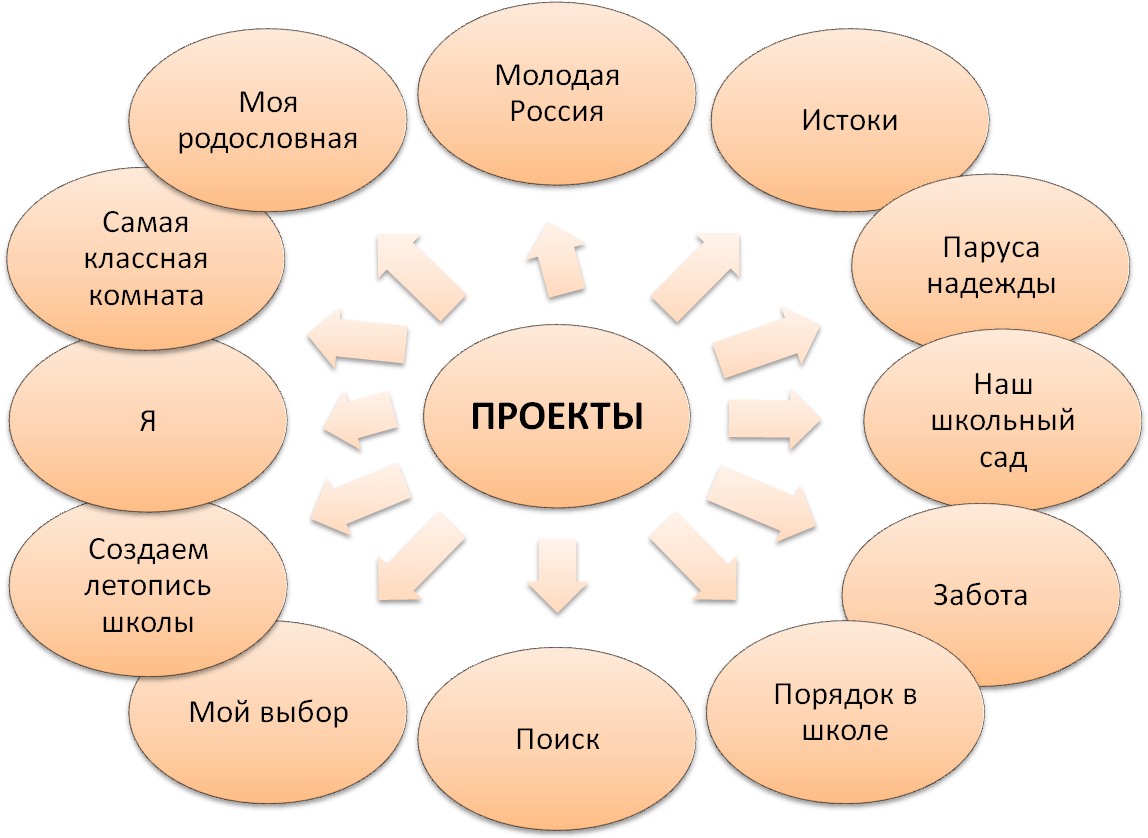 Рис.2 Виды проектовОдно из ведущих направлений - воспитание семейных ценностей. Данное направление нацелено  на обеспечение взаимодействия школы и родительской общественности и осуществлялось через:•	ознакомление родителей с содержанием и методикой учебно-воспитательного процесса;•	психолого-педагогическое просвещение: общешкольные лектории, просвещение родителей класса, осуществляемое классным руководителем в соответствии с планами Родительского всеобуча, изучения обучающихся и классного коллектива, содержания и методики воспитательного процесса;•	вовлечение родителей в совместную с детьми деятельность:  •	корректировка воспитания в семьях отдельных учащихся: оказание психолого-педагогической помощи в организации семейного воспитания различных категорий,  оказание психолого-педагогической помощи родителям в решении трудных проблем семейного воспитания; индивидуальная работа с неблагополучными семьями учащихся;     В системе проводились общешкольные тематические родительские собрания. Анализ посещаемости родителями школьных собраний показал, что посещаемость классных собраний  находится на высоком  уровне. Результативность воспитательной  работы прослеживается через работу  классных руководителей. Анализ и изучение работы классных руководителей  с классным коллективом показал, что деятельность большинства классных коллективов направлена на реализацию общешкольных и социально значимых задач.     В течение года классные руководители добросовестно выполняли свои обязанности, вовремя сдавали документацию,  активно вместе с детьми принимали участие во всех школьных делах. Программы воспитательной работы выполняются.3.2.3.  Дополнительное образованиеПрограммы дополнительного образования лицензированы (Приказ Министерства образования  и науки Алтайского края №70 от 17.01.2017года) и представлены в таблицеТаблица 26Дополнительное образованиеМатериально-техническое обеспечение позволяет реализовывать программы дополнительного образования.Дополнительные образовательные услуги в ДОУ в виде кружковой работы, в т.ч. платные в учреждении не предоставляются.Таблица 27Кадровое обеспечениеЗадачи дополнительного образования школы 2017-2018 учебного года:-охват до 90% обучающихся системой дополнительного образования.-организация занятости обучающихся, состоящих на всех видах учёта -сохранение состава каждого объединения.-раскрытие и развитее творческих, физических, интеллектуальных  способностей обучающихся.Анализ работы школы по организации внеурочной занятости учащихся.В рамках реализации ФГОС ОО организована реализация внеурочной деятельности по оптимизационной модели. В образовательном учреждении разработано Положение об организации внеурочной деятельности,  план внеурочной деятельности. Заключены соглашения с учреждениями дополнительного образования. Договор образовательного учреждения с родителями (законными представителями) учащихся.Внеурочная деятельность в соответствии с ФГОС  НОО и ФГОС ООО организуется по основным направлениям развития личности: Спортивно – оздоровительное  направление реализуется через курсы и  формы внеклассной работы: спортивные соревнования по волейболу, баскетболу, футболу, Дни здоровья, месячник оборонно-массовой работы.Духовно-нравственное  направление реализуется через уроки  нравственности,   цикл мероприятий в БИЦ, в районной библиотеке, районном краеведческом музее, участие  в  выставках  декоративного  художественного  и  технического  творчества, беседы  «Мои  права  и  обязанности  в  школе»,  «Государственные символы»,  «Этот великий и могучий русский язык», «Национальные особенности жизни людей»,  «Русский характер», различные конкурсы, акции, праздники.Общеинтеллектуальное направление – реализуется через курсы, направленные на развитие индивидуальных способностей,  логического мышления, ИКТ-компетентности.Общекультурное направление –осуществляется через курсы и внеклассные мероприятия, направленные на  воспитание ценностного отношения к прекрасному, формирование представлений об эстетических идеалах и ценностях,  развитие и раскрытие творческого потенциала обучающихся. Используемые формы по данному направлению: экскурсии в музей, ДШИ, РДК. Участие в НПК «Молодая Россия», в научно-практических конференциях школьников  Рубцовского образовательного уровня, олимпиады по предметам, в том числе и дистанционные по обществознанию, истории. Конкурсы «Своя игра», Сто к одному». Праздники, фестивали, концерты, направленные на развитие творческих способностей: «Тебе,  Россия,  хвалебные гимны пою»», «Паруса надежды», «Русская коса-девичья краса». Классные часы:  «Расскажи мне обо мне», «Спорт и здоровье», «Гигиена подростка», «Мои друзья и мои враги».Социальное направление реализуется через проекты: «Добрые дела», «Подари игрушку», Акции: лучший скворечник, Встреча птиц весной, Поможем птицам зимой. Акции «Забота», акция «Милосердие» (оказание помощи больным и их семьям в микрорайоне школы, престарелым и малоимущим семьям) Концертные программы для ветеранов войны и труда, ветеранов педагогического труда, детского сада. Классные часы «Как помочь товарищу, попавшему в беду?», «Что такое «красивый поступок»?», беседы: «Достаточно ли родиться, чтобы быть человеком?»,  «По каким нравственным заповедям мы живем». Проведение экологических декад, декад «Я вижу мир», работа на пришкольном участке. Игры: « Давайте говорить друг другу комплименты».Таблица 28Внеурочная деятельностьРабочие программы внеурочной деятельности соответствуют требованиям  Положения о рабочих программах и ориентированы на достижение метапредметных результатов. Охват внеурочной деятельностью составляет 100%Для оперативного информирования родителей,  общественности о реализации стандарта на сайте школы создан раздел, на котором размещается  вся оперативная информация по данному вопросу. С результатами промежуточной аттестации,  внеурочной деятельности,   мониторинговых исследований, итогами анкетирования участников образовательных отношений родителей, педагогов, обучающихся  знакомили на родительских собраниях, совещаниях, классных часах.  3.3 Качество предметной подготовкиТаблица 29Показатели предметной подготовкиТаблица 30Результаты реализации ФГОС НООТаблица 31Метапредметные  результаты Таблица 32Статистические данные результатов комплексной диагностической работы  учеников 5-х классов, обучающихся по ФГОС ОООТаблица 33Анализ проверяемых метапредметных умений	Таблица 34Средний балл итоговых  контрольных работ по предметам:Анализ результатов качества знаний по предметам за полугодие  и качество знаний по предметам в КДР позволяет сделать вывод, что обучающиеся  5-х  классов подтвердили свои знания по русскому языку, математике, по биологии и истории. В течение следующего учебного года необходимо уделить особое внимание формированию умений работать с информацией,  смысловому анализу текста. Таблица 35Статистические данные результатов комплексной диагностической работы  учеников 6-х классов, обучающихся по ФГОС ОООТаблица 36Анализ проверяемых метапредметных уменийТаблица 37Средний балл итоговых  контрольных работ по предметам:Анализ результатов качества знаний по предметам за год и качество знаний по предметам в КДР позволяет сделать вывод, что обучающиеся  6-х  классов подтвердили свои знания по русскому языку, истории, математике.   Не подтвердили свои знания по биологии. Следует отрабатывать умения обучающихся  работать с информацией, развивать  функции контроля и самоконтроля.Таблица 38 Статистические данные результатов комплексной диагностической работы  учеников 7а класса, обучающихся по ФГОС ОООТаблица 39Анализ проверяемых метапредметных уменийТаблица 40Средний балл итоговых  контрольных работ по предметам:Анализ результатов качества знаний по предметам за год и качество знаний по предметам в КДР позволяет сделать вывод, что обучающиеся  7а  класса подтвердили свои знания по русскому языку и  литературе,   Не подтвердили свои знания по математике. В работе с обучающимися особое внимание необходимо уделить  смысловому анализу  информации, умению  формулировать оценочные суждения, устанавливать причинно-следственные связи, формулировать собственные суждения.Таблица 41Защита индивидуальных проектовАнализ данных позволяет сделать вывод, что  наблюдается постепенный рост в формировании проектно-исследовательских умений обучающихся. Таблица 42Образовательные достижения школьников в освоении метапредметных учебных действий по результатам внутришкольного мониторинга5-ые классыТаблица 436-ые классыТаблица 447а  классВывод: педагогическому коллективу  в 2017-2018 учебном году необходимо системно и целенаправленно работать над  формированием  УУД обучающихся  как в урочной, так и во внеурочной деятельности, определить приоритетным направлением -формирование навыка работы с текстовой информацией, развитие функции контроля и самоконтроля. Бор-Форпостовский, Новокормихинский, Пятково-Логовской, Коминтерновский филиалы не проводили диагностические работы и защиту индивидуальных проектов в  5-6 классах  в 2016-2017 учебном году, что не позволяет сделать полный анализ степени сформированности метапредметных результатов.Реализация предпрофильного обучения Целью профориентации учащихся школы является формирование у ребят устойчивых мотивов самореализации в профессиональной деятельности с учетом общественных интересов и требований рынка труда.  Ориентация на профессиональный труд и выбор учащимися профессионального будущего выступает как неотъемлемая часть всего учебно-воспитательного процесса, включая информационную и консультационную работу, а также практическую деятельность по развитию склонностей и способностей школьников. Профориентационная работа в школе проводилась систематически в следующих формах: - классные часы, беседы- встречи с представителями разных профессий:  -  групповое и индивидуальное тестирования обучающихся 9 класса, организуемое психологом школы по теме «Диагностика профессионального самоопределения», практические занятия «Актуализация процессов профессионального самоопределения»- ежегодная профориентационная «Ярмарка профессий», встреча с представителями ВУЗов Алтайского края;  -  индивидуальные консультации педагога-психолога по вопросам самоопределения для учащихся и их родителей (законных представителей).- информирование родителей (законных представителей) с предпрофильной подготовкой обучающихся, с курсами по выбору.Сведения о занятости обучающихся в рамках предпрофильной подготовки   (курсы по выбору):Программы  курсов по выбору в 9 классах соответствуют целям, особенностям школы и контингента обучающихся, а также их запросам и интересам. Особенности программ: программы направлены на развитие  индивидуальных способностей обучающихся, подготовке  к профессиональному самоопределению. В  9 классах предусмотрена  предпрофильная подготовка, по направлениям: предметно – ориентированные курсы, профориентационных курсов и межпредметных. Они способствуют формированию осознанного  выбора профиля обучения для получения среднего общего образования.Таблица 45 Выбор курсов в 9-ых классахВ 8а, 8б, 8в  классах в рамках предпрофильной подготовки проведена беседа  по первичному  самоопределению, по технологии выбора профиля обучения в 10 классе и профессиональной ориентации в 9 классе.На родительских собраниях  в 8а, 8б, 8в  классах родителям была дана информация «Что такое профильное обучение и предпрофильная подготовка»; проведено анкетирование и обсуждены результаты анкетирования учащихся; дали информацию «Как помочь ребенку правильно выбрать будущую профессию», были определены приоритетные направления будущего профиля обучения.Реализация профильного обучения.В МКОУ «Волчихинская СШ №2» реализуются программы профильного обучения:Таблица 46Наименование профильных классовТаблица  47Качество обученности обучающихсясоциально-гуманитарного профиля  за два годаВывод: Как видно из вышеприведённой  таблицы, качественная успеваемость обучающихся социально-гуманитарного профиля  по профильным предметам  достигает высоких показателей, что подтверждается  сдачей ЕГЭТаблица 48Качество обученности обучающихсяфизико-математического профиля за два годаВывод: Из вышеприведённой  таблицы видно, наблюдается положительная динамика качественной успеваемости обучающихся физико-математического профиля  по профильным предметам: информатика и математика и  снижение по физике  на 7%Таблица 49Качество обученности обучающихсясоциально-экономического  профиля  за два годаТаблица 50Статистические данные сдачи ЕГЭ за два года обучения по профилям.Участие выпускников, обучающихся  по профилям   в ЕГЭ в  2014 – 2015 учебном  году.Таблица 51Участие выпускников  профильных классовв  ЕГЭ в  2014 – 2015 учебном  году по профильным предметамТаблица 52Результаты сдачи ЕГЭ обучающихся по профильным предметам в 2014-2015 учебном годуАнализ показывает, что средний балл по истории, обществознанию,  математике (профильный уровень) выше краевого и муниципального уровней. По   литературе выше краевого, но ниже муниципального  уровня. По физике средний балл ниже муниципального и краевого уровней.Таблица 53Количество обучающихся, сдавших ЕГЭ (по выбору) в соответствии с  физико-математическим профилем обучения в 2014-2015 учебном годуВывод: Анализ позволяет сделать вывод, что 23%  обучающихся  не всегда осознанно выбирают профиль обучения в школе и не всегда связывают дальнейшее получение образования  с выбранным профилем обучения.Таблица 54Участие выпускников социально-гуманитарного  профильного класса   в ЕГЭ в  2015 – 2016 учебном  году.Таблица 55Участие выпускников социально-гуманитарного профиля в  ЕГЭ в  2015 – 2016 учебном  году по профильным предметам.Таблица 56Результаты сдачи ЕГЭ обучающихся по профильным предметам в 2015-2016 учебном годуАнализ показывает, что средний балл по истории, обществознанию,  литературе выше  муниципального и краевого уровней. Таблица 57Количество обучающихся, сдавших ЕГЭ (по выбору) в соответствии с  социально-гуманитарным профилем обученияв 2015-2016 учебном годуВывод: Анализ позволяет сделать вывод, что 40,5%  обучающихся  выбирали профиль обучения в школе несвязанный с  будущей профессией, что говорит о недостаточно осознанном выборе обучающихся и их родителей (законных представителей)Таблица 58Участие выпускников, обучающихся  по профилям   в ЕГЭ в  2016 – 2017 учебном  году.Таблица 59Участие выпускников  профильных классов в  ЕГЭ в  2016 – 2017 учебном  году по профильным предметам.Таблица 60Результаты сдачи ЕГЭ обучающихся по профильным предметам в 2016-2017 учебном годуАнализ показывает, что средний балл по русскому языку, истории, обществознанию,  литературе, физике, математике (профильный уровень)  выше  муниципального уровня. Средний балл по русскому языку, истории, обществознанию,  литературе, математике (профильный уровень)  выше  краевого уровня. Таблица 61Количество обучающихся, сдавших ЕГЭ (по выбору) в соответствии с  профилем обучения  в 2016-2017 учебном годуВывод: Анализ позволяет сделать вывод, что 75,8%  обучающихся  выбирали профиль обучения в школе связанный с  будущей профессией, что говорит об  осознанном выборе обучающихся и их родителей (законных представителей) профиля обучения в школе.Развитие системы поддержки талантливых детей является приоритетным направлением развития общего образования. В школе традиционно  в конце года подводятся итоги общешкольного конкурса «Самый успешный ученик», согласно достижениям обучающихся, документально оформленных портфолио.   Обучающиеся награждаются поощрительными призами и сертификатами «Самый успешный ученик школы».Обучающиеся школы являются активными участниками олимпиад, соревнований, конкурсов различного уровня:Таблица 62Результаты участия обучающихся в конкурсах разного уровня В школе работает Научное общество учащихся «Эврика»,  основной целью которого является  выявление и поддержка одаренных обучающихся, развитие их интеллектуальных и творческих способностей, организация исследовательской деятельности. Ежегодно на базе нашей школы проводится научно – практическая конференции «Молодая Россия», где обучающиеся выступают со своими научными исследованиями, открытиями. Таблица 63Научное общество учащихся «Эврика»Одним из направлений методической работы в следующем учебном году станет совершенствование  работы учителей с одаренными детьми. Педагогический коллектив ставит задачу увеличения количества обучающихся – победителей и призеров предметных олимпиад, конкурсов по сравнению с 2016 – 2017 учебным годом. Вывод:  Содержание подготовки обучающихся школы соответствует федеральному государственному стандарту в части выполнения требований  к условиям реализации образовательной программы, требованиям к результатам. Уделить особое внимание целенаправленной работе с одаренными детьми.Раздел 4. Организация учебного процессаПроект учебного плана обсуждается в марте методическим советом, на методических объединениях учителей-предметников, Управляющем совете школы, рассматривается и  утверждается педагогическим советом, приказом директора школы. Структура учебного плана соответствует требованиям действующих нормативных документов: имеется вариативная и инвариантная часть, количество часов соответствует требованиям ФГОС, ФкГОС, примерным учебным планам профильного обучения, внесены уточнения на уровне количества часов, заложенных в авторских программах предметов, обеспечен учебно-программным сопровождением в достаточном объеме в соответствии с Федеральным перечнем учебников утверждённый приказом Министерства образования и науки Российской Федерации от 31 марта . № 253, с изменениями, внесёнными приказами Министерства образования и науки Российской Федерации от 8 июня . № 576 и от 28 декабря . № 1529,  с учетом изменений, от 26 января . № 38, Приказом Министерства образования и науки РФ от 21 апреля . № 459 “О внесении изменений в федеральный перечень учебников, рекомендуемых к использованию при реализации имеющих государственную аккредитацию образовательных программ начального общего, основного общего, среднего общего образования, утвержденный приказом Министерства образования и науки Российской Федерации от 31 марта . № 253. Преемственность в реализации  соблюдается. Обеспечен авторскими учебными программами.Учебный план соответствует Уставу, образовательной программе и  Программе развития. Максимальная учебная нагрузка обучающихся, предусмотренная учебными планами, соответствует требованиям СанПиН (2010 с учетом изменений .)  Учебный план, регламентирующий, урочную деятельность тесно увязан с внеурочной деятельностью и дополнительным образованием, осуществляемым в образовательной организации. Учебный план является нормативной основой для составления расписания учебных занятий и тарификации педагогического состава. Учитывает возрастных, индивидуальных особенностей и потребностей обучающихся.Расписание занятий соответствует нагрузке заложенной в учебном плане. Максимальная недельная нагрузка приходится на вторник, среду, четверг, что соответствует требованиям СанПиН (2010). Годовой календарный учебный график составляется в соответствии с письмом Главного управления образования и молодежной политики Алтайского края ежегодно в августе месяце, утверждается приказом директора, соблюдается в полном объеме. Обучение осуществляется по 5-дневной неделе (1 классы), 6-дневной неделе -2-11 классы, продолжительность урока- 45 минут, перемен – 10-20 минут, что соответствует требованиям СанПиН. Учебный план школы позволяет обеспечить качественное доступное образования обучающимся, имеющим особые образовательные потребности. Организовано и реализовано качественное образование для  обучающихся на дому (учебный план надомного обучения составлен в соответствии с письмом Главного управления образования и молодежной политики Алтайского края № 02-02/02/941 от 22.04.2013, изменений 2015). Реализуется семейное обучение (1 обучающийся). В ходе ВШК отклонений по данному направлению не отмечено. Данный тип учебного плана полностью обеспечен рабочими программами, созданными в соответствии с авторскими учебными программами соответствующего уровня образования. Деятельность по формированию положительной мотивации обучения, развитию познавательной активности и интересов обучающихся требует дополнительных действий. Вывод: организационные условия обеспечивают реализацию образовательных программ; созданы благоприятные условия для развития способностей, учета возрастных, индивидуальных особенностей и потребностей обучающихся, следует уделить большее внимание развитию познавательной активности и формированию положительной мотивации обучения.  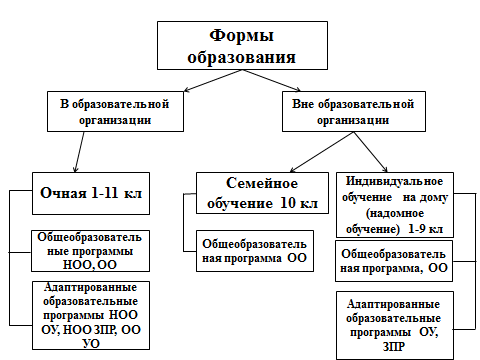 Рис.3 Формы образованияФорма работы с обучающими имеющими особые образовательные потребности 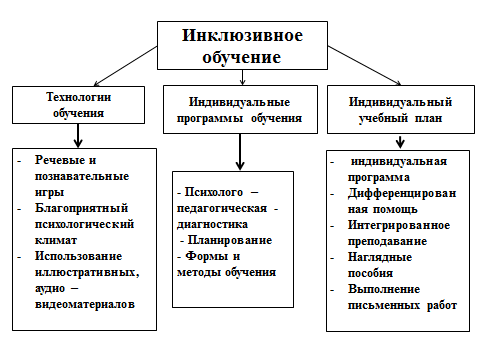 Рис.4 Инклюзивное обучениеТаблица 64Формы обучения Раздел 5. Востребованность выпускниковТаблица 65Сведения о трудоустройстве и социальной адаптации выпускниковАнализ данных показывает, что продолжили получать образование 100% обучающихся 9,11 классов.Таблица 66Количество обучающихся, поступивших в ВУЗы  по профилю обучения в школеВыводы анализ данных позволяет отметить стабильно высокую  готовность выпускников  к продолжению обучения и оптимальное соотношение состава (содержания) профилей обучения в школе с профилями обучения, выбранными выпускниками при поступлении в учреждения высшего и среднего профессионального образования. Таблица 67Раздел 6. Кадровое обеспечениеТаблица 68Сведения о педагогических работниках (включая руководящих и др. работников, ведущих педагогическую деятельность по программам общего образования) Таким образом, имеющийся кадровый потенциал позволяет реализовывать основные образовательные программы на должном уровне,  количество учителей имеющих высшую и первую квалификационную категорию  в течение года увеличилось. На 1 августа 2017 года  требуются учителя физики, технологии.Таблица 69Возрастная структура педагогического коллективаТаблица 70Сроки прохождения повышения квалификациипедагогическими работникамиФорма прохождения повышения квалификации педагогическими работникамиОчно КГБУ ДПО "АКИПКРО" –24Очно ИДО ФГБОУ ВПО "АлтГПА"-13Очно Томский ОИПКПРО-1Дистанционно КГБУ ДПО "АКИПКРО"-нетДистанционно АНО "Санкт-Петербургский центр дополнительного профессионального образования"-6Дистанционно Частное ОУ ДПО "Центр повышения квалификации" г.Красноярск-8Таблица 71Динамика изменения педагогического составаНа качественные характеристики педагогических кадров изменения не повлияли.Численность молодых педагогов до 3-х лет -3 педагога.  В рамках реализации проекта «Начинающий педагог» основными формами работы с педагогом является шефство-наставничество, работа в рамках школьного методического объединения, консультации, участие в методических мероприятиях школы.Таблица 72Доля педагогов имеющих наградыДанные показывают, что труд 69 %  педагогов отмечен  наградами разного уровня, 4 педагога  получили денежное поощрение в 30 тысяч Губернатора Алтайского края. Кадровое обеспечение ДОТаблица 73Возрастной состав Таблица 74Стаж работы Таблица 75Вывод и рекомендации по разделу: школа укомплектована педагогическими кадрами. Педагогический коллектив  способен обеспечить качественную образовательную деятельность по освоению ООП в соответствии с требованиями стандартов. Педагогические работники своевременно проходят необходимые курсы повышения квалификации. Удельный вес численности учителей в возрасте до 35 лет составляет 24,8%, пенсионеров-15%. Реализуемый проект  «Начинающий педагог» создает условия молодым педагогам  для адаптации в коллективе,  повышения методического уровня, вхождения в профессию, однако маленькая заработная плата, документооборот и отчетность  не способствуют закреплению молодых кадров  в ОО. Раздел 7. Учебно-методическое обеспечениеМетодическая работа в ОО проводится в рамках реализуемой программы  «Управление профессиональным развитием педагогов на 2014-2018 годы», строится с учетом персональных заявок-запросов  педагогов  на основе проектно-программного подхода. В школе  разработаны  и реализуются  взаимосвязанные между собой  проекты:• «Начинающий педагог»;• «Опыт и творчество»;• «Новаторство».Система методической работы имеет свою структуру, соответствующую нормативно-правовую базу и  планирование. Высший уровень – педагогический совет, координирующий орган –методический совет, исполнительный орган – школьные учебно-методические объединения, творческие проектные группы.Методическое сопровождение образовательного процесса обозначено в правоустанавливающих документах школы: Уставе учреждения, образовательной программе. Регламентируется деятельность  локальной нормативной базой: Положениями о: филиале,  методическом совете, методическом объединении педагогов, творческой  группе, НОУ «Эврика», школьном туре Всероссийской олимпиады школьников. Положения содержат целевые установки, формы и методы работы данных структурных единиц. Деятельность данных структур имеет планирование, направленное на решение локальных проблем в рамках  образовательной программы, программы развития организации. Планы работы выставлены на сайте.Промежуточный контроль за деятельностью данных структур осуществляется в рамках внутришкольного контроля, результаты которого представляются на совещании при директоре, педсоветах, заседаниях методического совета и Управляющего Совета. План методического совета выполнен полностью. В рамках работы по проектам  используются различные формы: семинары-практикумы, мастер-классы опытных педагогов, дискуссии, обмен опытом,  демонстрационные уроки, декада  молодого  педагога «Зажги свою звезду», стажерские практики.   Преобладающими формами для демонстрации успешного опыта стали Фестиваль реализованных идей, Ярмарка образовательных идей, конференции, круглые столы по вопросам и проблемам образования и воспитания. Возросло количество педагогов – участников конкурсов методической направленности различного уровня, обобщен опыт работы педагогов  в рамках публикаций в сборниках - альманахах школы,  в сборнике по обобщению опыта на уровне края и Рубцовского образовательного округа.   37% педагогов представили успешный опыт на межрайонном семинаре – практикуме,  мастер-классах межрайонного Фестиваля реализованных идей,  три педагога на региональном этапе «Международной Ярмарки социальных идей-2017» . Один педагог принял участие в заседании  краевого УМО учителей начальных классов, где поделился опытом работы по использованию современных образовательных технологий  по формированию метапредметных результатов младших школьников. Созданные площадки диссеминации позволяют не только демонстрировать накопленный опыт, но и его приобретать. В течение последних трех  лет наблюдается положительная динамика участия в инновационной деятельности (2014 – 15, 2015- 16, 2016- 16, 2017- 41-участник). В течение двух лет  педагогический опыт ОО  был  представлен на  краевых   научно- практических  конференциях «Введение ФГОС основного общего образования в школах Алтайского края: опыт, проблемы, решения»,  на VIII,    краевых Фестивалях  школ-лидеров, Всероссийской НПК «Модернизация содержания общего образования и технологии формирования предметных, метапредметных и личностных результатов в рамках профессиональных сообществ».Ежегодно наши педагоги отмечаются дипломами  первой, третьей степеней и дипломами лауреата  на фестивалях    Рубцовского  образовательного  округа  «Путь к успеху» Для расширения «поля самопрезентации» издается  информационно - методический бюллетень, сборники  инновационных материалов. В школе   систематизируется накопленный методический материал.        Рост профессионального мастерства сказывается и на качестве подготовки выпускников.  Пять учителей получили благодарность Алтайского Государственного политехнического университета имени И.Ползунова  за качественную подготовку студентов по русскому языку, математике и физике.Два педагога приняли   участие в профессиональных конкурсах «Учитель года», «Педагогический дебют, заняв первое место в конкурсе «Учитель года-18» (Лукьянова Е.Н.).Вывод: методические условия обеспечивают реализацию основной образовательной программы и программы развития школы. Необходимо пересмотреть  подходы по обеспечению  развития профессиональных компетентностей педагога до требований профессионального стандарта педагога.Раздел 8. Библиотечно-информационное  обеспечениеБиблиотечно-информационный центр имеет:- наличие списка учебников по классам на текущий учебный год: имеется - наличие зоны читательских мест (указать количество мест): 75- количество мест оборудованных компьютерами: 23- виды каталогов (перечислить): алфавитный, систематический, электронный - подписка на периодические издания на текущий год (указать количество изданий для всех участников образовательного процесса): 25-восстребованность библиотечным фондом -  93%- книжный фонд (количество экземпляров, в том числе учебников, пополнение фонда): 17847, в том числе учебников-10129Таблица 76ОбеспеченностьТаблица 77Наличие технических средств обучения, компьютеров, Интернета Таблица 78Обеспеченность библиотечным фондом в течение трех летОбразовательная организация имеет сайт (http://vshkola2.ucoz.ru), порядок работы с сайтом соответствует установленным требованиям, посетители сайты могут оценить и оставить комментарии о деятельности школы. Ежегодно проводится электронное анкетирование, ведется форум по  различным вопросам  деятельности школы. Информация о деятельности  школы доступна и открыта для всех  заинтересованных лиц. Она представлена на сайте,  информационных стендах, уголках. Презентация работы школы проходит при проведении Открытых дверей, на Фестивалях, Ярмарках, через экскурсии, музей. О деятельности школы созданы видеофильмы, которые демонстрируются  на  межрайонных семинарах, родительских собраниях, Управляющем Совете,педагогических конференциях,  они также доступны посетителям сайтаРаздел 9. Материально-техническая база.Материально-технические условия реализации основной образовательной программы начального общего, основного общего и среднего  общего образования обеспечивают возможность достижения обучающимися  установленных Стандартом требований к результатам образовательной программы.  Соблюдены требования: санитарно-гигиенических норм образовательного процесса (требования к водоснабжению, канализации, освещению, воздушно-тепловому режиму);санитарно-бытовых условий (наличие оборудованных гардеробов, санузлов);социально-бытовых условий (наличие оборудованного рабочего места, учительской);пожарной и электробезопасности;требований охраны труда.Соблюдение в общеобразовательном учреждении мер противопожарной и антитеррористической безопасности:а/охрана объектов организации осуществляется сторожами. -ежедневная охрана осуществляется сотрудниками в составе 1 человека.  б/ объекты организации системой охранной сигнализации оборудованы;в/ системами видеонаблюдения и охранного телевидения объекты не оборудованы;г/ прямая связь с органами МВД (ФСБ) организована с использованием кнопка экстренного вызова;д/ организация обеспечена системой пожарной сигнализации. В   организации  установлена АПС с выходом на пульт 01 обеспечивающая извещения о пожаре, договор;е/ здания и объекты организации системами противодымной защиты оборудованы;ё/ система противопожарной защиты и эвакуации обеспечивает защиту людей и имущества от воздействия опасных факторов пожара. Состояние эвакуационных путей и выходов обеспечивает беспрепятственную эвакуацию обучающихся и персонала в безопасные зоны. Поэтажные планы эвакуации разработаны. Ответственные за противопожарное состояние помещений назначены;                   ж/ проверка состояния изоляции электросети и заземления оборудования проводилась (результаты проверки (испытаний) электроустановки  № 2053 от « 28» июля , выданные ЭТЛ ООО «РЭД») – соответствует.з/ проведение инструктажей и занятий по пожарной безопасности, а также ежеквартальных тренировок по действиям при пожаре организовано;и) состояние земельного участка закрепленного за организацией - удовлетворительное, общая площадь участка 24732 кв м;  имеется специально оборудованные площадки для мусоросборников, их техническое состояние  соответствует  санитарным нормам.Таблица 79Обеспеченность основных образовательных программ кабинетами, лабораториями, мастерскимиТехническое состояние школы и филиалов  удовлетворительное. Имеется прилегающие земельные участки с освещением, ограждением(не соответствующие нормам антитеррористической защищенности), разделенные на зоны для обеспечения образовательной и хозяйственной деятельности, имеется дендрарий.Библиотечно-информационный центр имеет  следующие зоны: абонемент, читальный зал, компьютерная зона, оснащенная шестью  автоматизированными рабочими местами для пользователя, зона тиражирования документов. Материально-техническое и информационное оснащение образовательного процесса обеспечивают  возможность:- создания и использования информации (в том числе запись и обработка    изображений    и    звука,    выступления    с    аудио-,    видео  сопровождением   и   графическим   сопровождением,   общение   в   сети Интернет и др.);- получения информации различными способами (поиск информации в сети Интернет, работа в библиотеке, конференц-зале и др.);- проведения экспериментов, в том числе с использованием учебного лабораторного оборудования, вещественных и виртуально-наглядных моделей и коллекций основных математических и естественнонаучных объектов и явлений; цифрового (электронного) и традиционного измерения;- наблюдений (включая наблюдение микрообъектов), определение местонахождения, наглядного представления и анализа данных; - создания материальных объектов, в том числе произведений искусства;- обработки материалов и информации с использованием технологических инструментов;- проектирования и конструирования, в том числе моделей лего-конструктора;- физического развития, участия в спортивных соревнованиях и играх;- планирования учебного процесса, фиксирования его реализации в целом и отдельных этапов (выступлений, дискуссий, экспериментов);- проведения массовых мероприятий, собраний, представлений; организации отдыха и питания.Таблица 80Обеспеченность   Школа  располагает материальной и информационной базой, обеспечивающей организацию всех видов деятельности школьников, соответствующей санитарно-эпидемиологическим и противопожарным правилам и нормам, полным комплектом учебно-методической литературы, соответствующей возрастным особенностям обучающихся и современным требованиям ФГОС. 	Приоритетные направления развития МТБ Замена и закупка нового оборудования для обеспечения всех учебных кабинетов АРМами;Увеличение пропускной способности сети Интернет и увеличение доли участников образовательного процесса, имеющих к нему доступ;Замена спортивного оборудования;Оснащение по программе «Доступная среда»Запланированные мероприятия по программе выполнены в полном объеме.Территория, прилегающая к зданию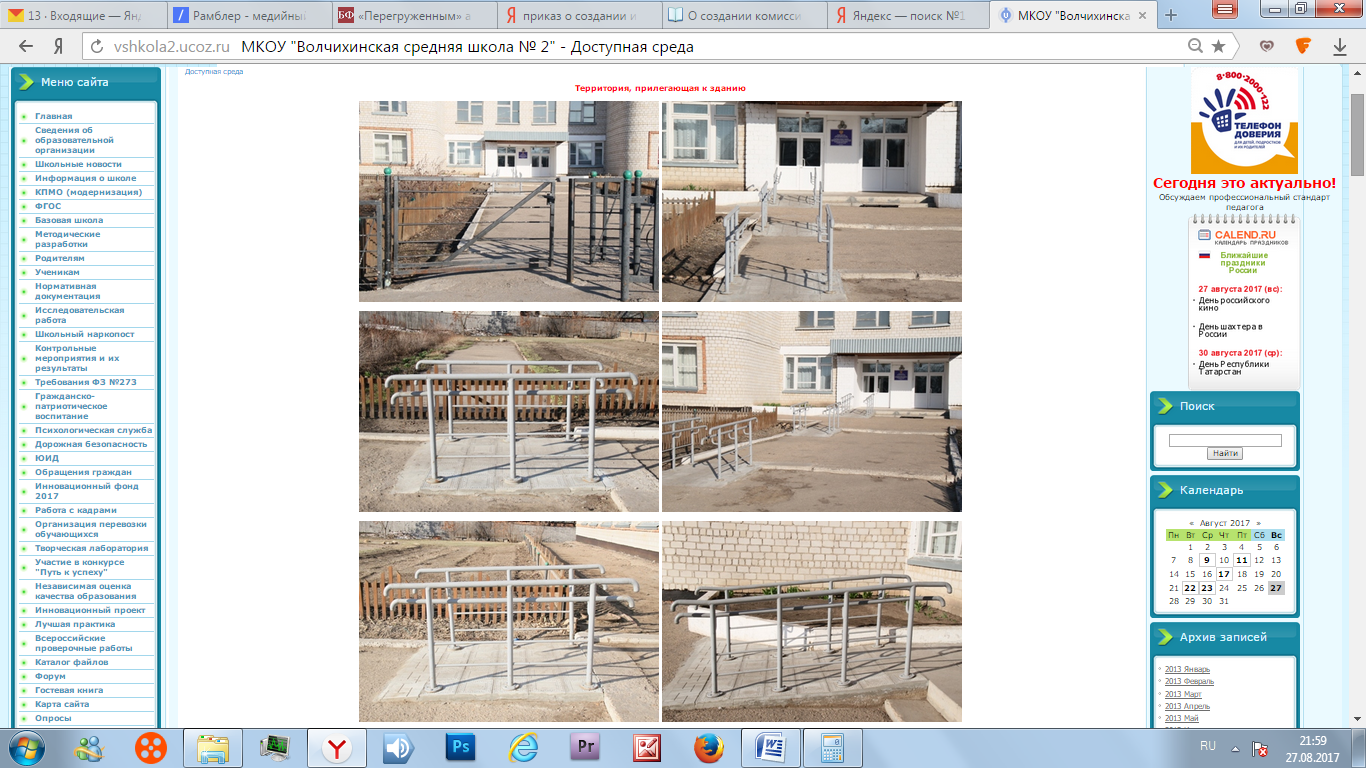 Рис.4     Вход(входы) в здания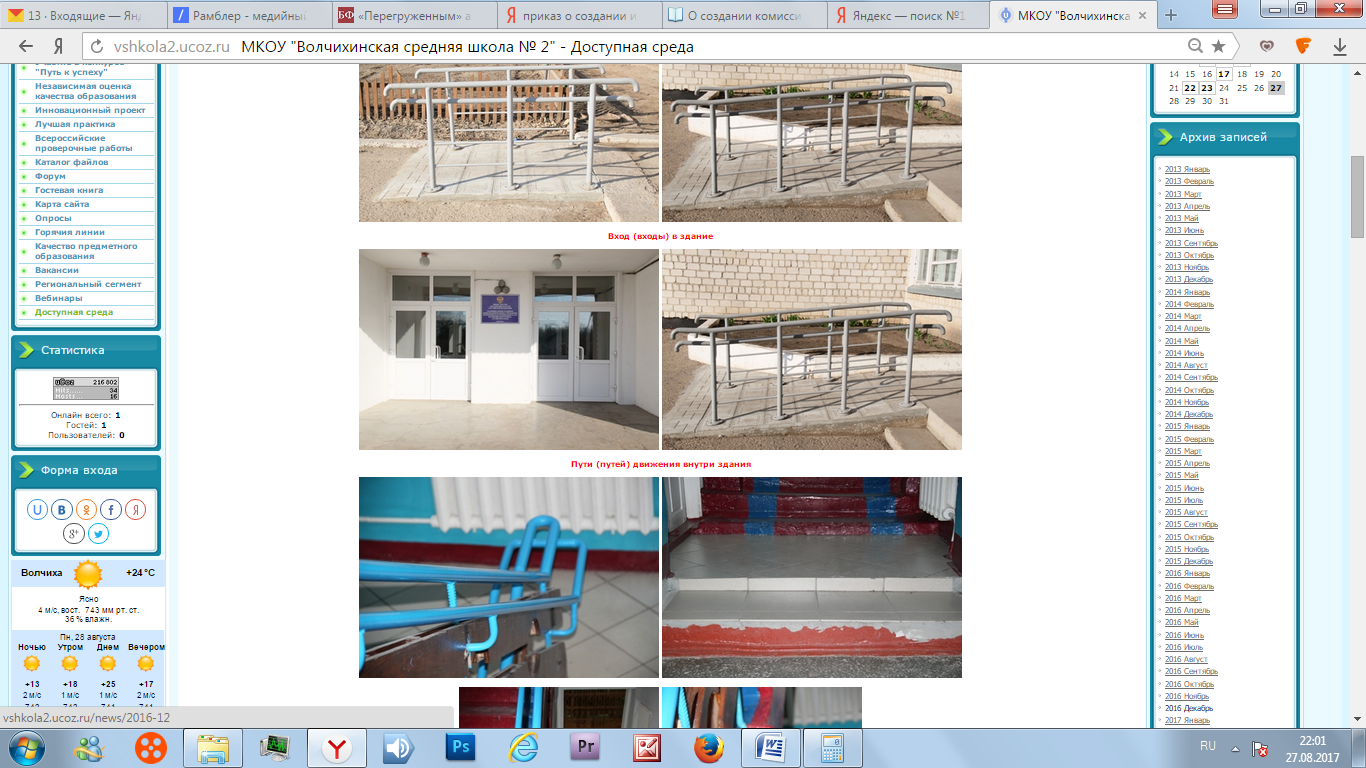 Рис.5     Пути движения внутри здания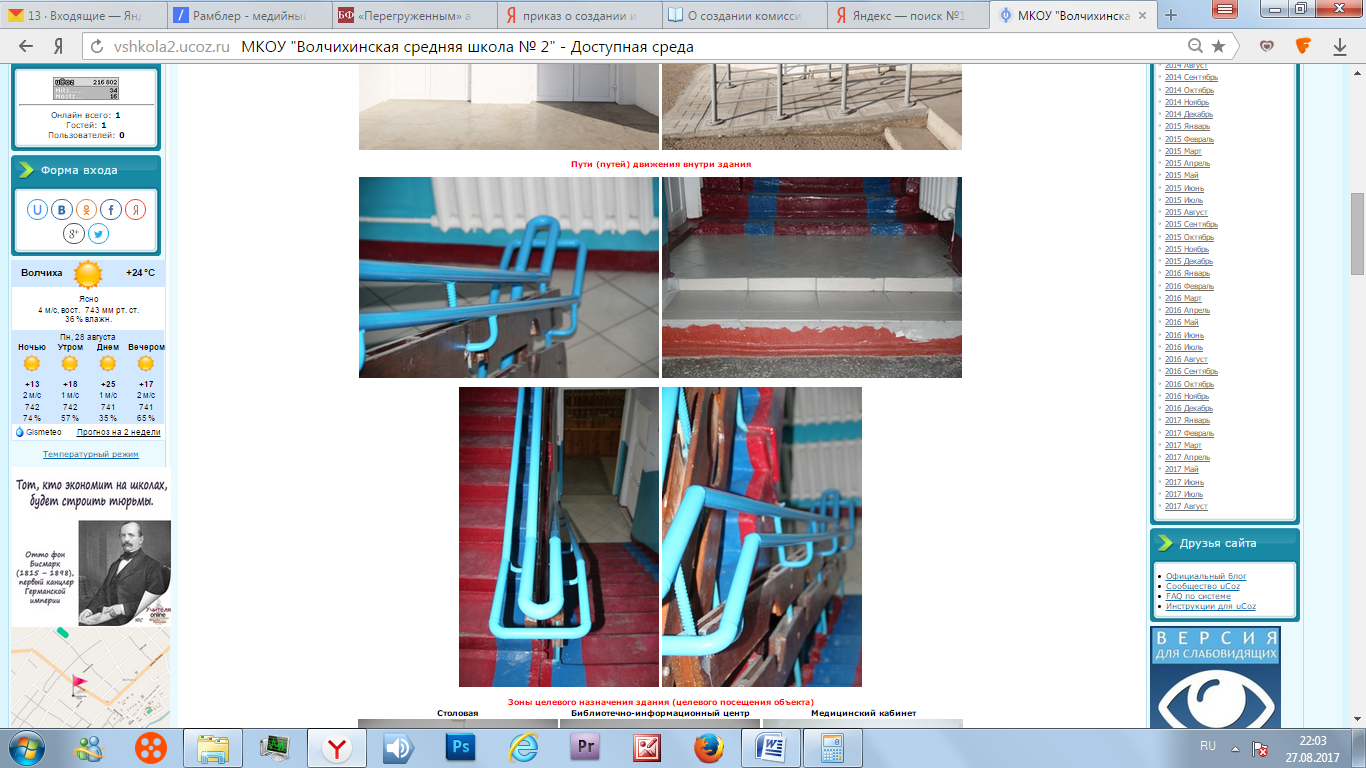 Рис.6    Зоны целевого назначения здания (целевого посещения объекта)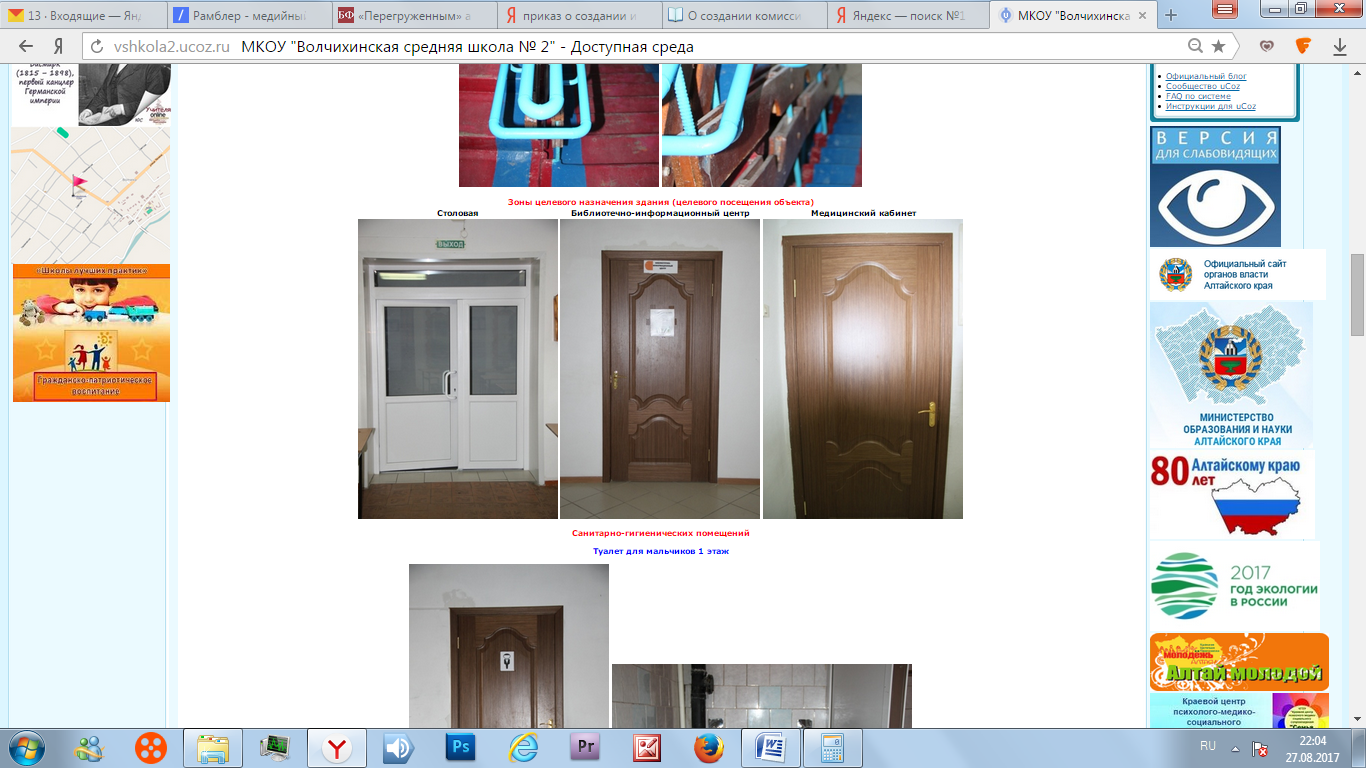 Санитарно-гигиенических помещений-Туалет для мальчиков (1 этаж)   Туалет для девочек (1 этаж)     -Туалет для детей с ограниченными возможностями здоровья (2 этаж)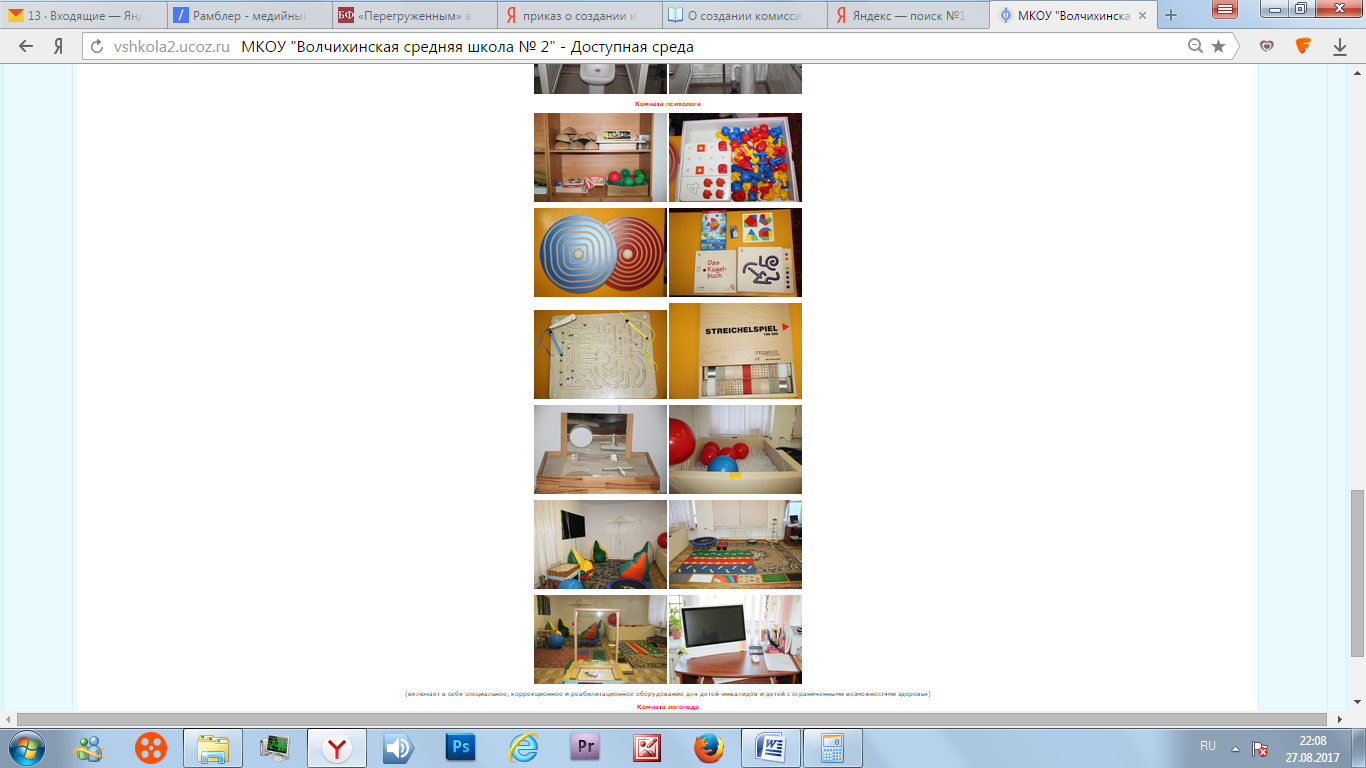 Рис.7    Комната психолога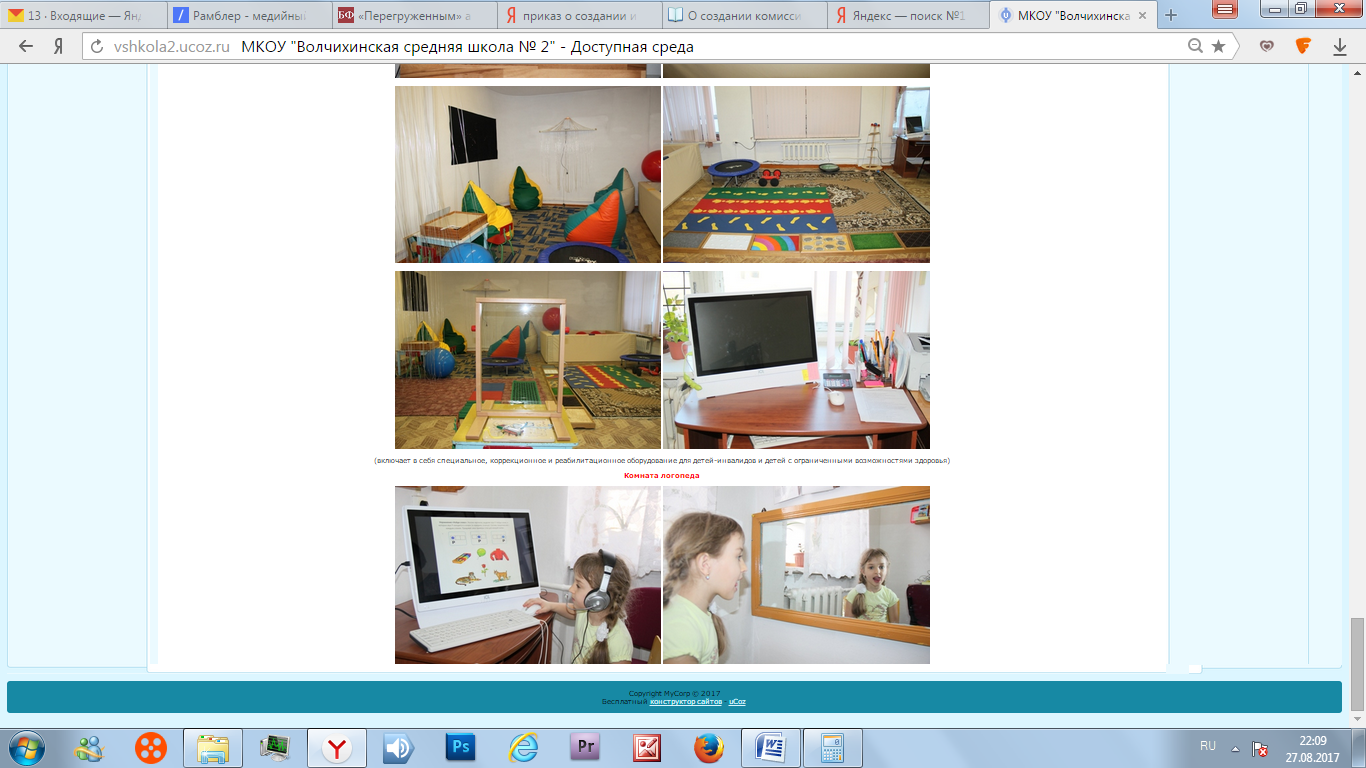 Рис.8  Комната логопедаТаблица 81Привлечение дополнительных ресурсов Проблемы:Низкий уровень  финансирования для приобретения учебно-лабораторного оборудования и как следствие недостаточный уровень обеспечения АРМами;Тепловой режим в школе в зимний период;Высокий уровень износа оконных блоков, напольного покрытия, электрической проводки, оборудования столовой.Выводы и рекомендации по разделуИнфраструктура школы развивается, но в полном объеме не соответствует учебно-практическое обеспечение требованиям, зафиксированным в федеральном государственном образовательном стандарте. Раздел 10. Внутренняя система  оценки качества образованияОрганизационная структура, занимающаяся внутришкольной оценкой, экспертизой качества образования и интерпретацией полученных результатов, включает в себя: администрацию школы, педагогический совет, Методический совет школы, методические объединения учителей-предметников, Управляющий совет. Функционирование внутренней системы оценки качества регулируется Положениями: о внутришкольном контроле, об оценке качества образования, о мониторинге образовательных результатов. В системе оценивания в школе используется преимущественно внутренняя оценка, выставляемая педагогом или общеобразовательным учреждением. Внешняя оценка осуществляется как в форме неперсонифицированных процедур (мониторинговых исследований), так и в форме персонифицированных процедур (итоговых проверочных работ, ЕГЭ, ОГЭ, ВПР).Объектом внутренней системы оценки качества образования являются:-образовательные результаты обучающихся, в т. ч. индивидуальные ;-профессиональная компетентность педагогов, их деятельность по обеспечению требуемого качества результатов  образования;-организация образовательного процесса, в том числе инновационная деятельность.  Содержание процедуры оценки качества образовательных результатов обучающихся включает в себя:- промежуточную и текущую аттестацию обучающихся;-участие и результативность в школьных, районных предметных олимпиадах, конкурсах, соревнованиях;-мониторинговое исследование образовательных достижений обучающихся в соответствии со школьной программой мониторинговых исследований (проверочные  программы СтатГрад) по предметам:Русский язык в 10, 6, 8 классахМатематика в 10,7 классахБиология в 6 классахФизика в 8 классахЛитература в 7 классахБиология 9 классОбществознание 9 класс.Содержание процедуры оценки профессиональной компетентности педагогов и их деятельности по обеспечению  требуемого качества образования включает в себя:-аттестация педагогов;-отношение и готовность к повышению педагогического мастерства;-знание и использование современных педагогических методик и технологий;-образовательные достижения учащихся;- участие в профессиональных конкурсах разного уровня;- качество планирования воспитательной работы.Содержание процедуры оценки качества организации образовательного процесса включает в себя:-результативность деятельности ОО согласно программы развития;-результаты лицензирования и государственной аккредитации;-продуктивность и результативность образовательных программ;-участие в инновационной деятельности;- материально-техническое и программно-информационное, учебно-лабораторное обеспечение, эффективность его использования в учебном  процессе;-комфортность получения образования (ТБ, ОТ, ППБ, производственной санитарии, антитеррористической безопасностии т.д.);-эффективность оздоровительной работы (здоровьесберегающие технологии, режим дня, организация отдыха и оздоровления детей в каникулярное время);-организация питания и состояние здоровья обучающихся.Участие органа государственно-общественного управления общеобразовательным учреждением (Управляющего совета) в оценке качества образования в полной мере отвечает статусу Совета как органа стратегического управления школой и является необходимым условием реализации им управленческих полномочий.Участие управляющего совета в оценке качества образования является главным инструментом обеспечения участия общественности в оценке качества образования, общественности как потребителя образовательных услуг, как субъекта формирования и предъявления гражданского (общественного) заказа на содержание и качество образования. Роль советареализуется через представительство общественности в его составе, решающих вопросы оценки качества, через обеспечение доступности широкой общественности всей информации о качестве образования в школе.Промежуточная аттестация обучающихсяНа начальном уровне обучается 350 обучающихся. Закончили на «отлично» 39 человек, это составило 11,1% обучающихся. Качество знаний по начальной школе составляет 51,7%, (181 обучающийся закончили первое полугодие на «4» и «5»).Таблица 82Качество знаний и успеваемости за три года по начальной школе Анализ данных позволяет сделать вывод о том, что успеваемость учащихся в течение трёх лет стабильная, качество знаний учащихся имеет снижение на 0,7% . Таблица 83Динамика предметной подготовки за три годаАнализ качества знаний по предметам показал, что общее качество знаний по русскому языку, литературному чтению, математике и окружающему миру  на начальном уровне обучения в сравнении с прошлыми годами снизилось. Таблица 84Итоги обучения выпускников 4 классов по общеобразовательной программе начального общего образования за последние три годаТаким образом, у выпускников начальной школы сформированы универсальные и предметные способы действий,  опорная система знаний, обеспечивает возможность продолжения образования  на уровне основного общего образования.На уровне основного общего образования  обучается  402 ученика.  Закончили на «отлично» первое полугодие 2017-2018учебного года   32 человек, это составило 8% обучающихся. Качество знаний на данном уровне обучения составляет  50,1%, (198 обучающийся закончили год на «4» и «5»).Таблица 85Качество знаний и успеваемости за три года Анализ данных позволяет сделать вывод о том, что успеваемость обучающихся в течение трёх лет стабильная, качество знаний обучающихся снижается.Таблица 86Качество предметной подготовки за последние три годаАнализ данных позволяет сделать вывод о том, что в течение трёх лет качество знаний обучающихся по предметам: русский язык, физика, химия, информатика и ИКТ повышается, заметное снижение качества знаний произошло по иностранному языку, обществознанию.Таким образом, у обучающихся сформирована система знаний, обеспечивающая возможность продолжения образования  на уровне среднего общего образованияНа уровне среднего общего образования  обучается  89 ученика. Закончили на «отлично» 8человек, это составило 8,9% обучающихся. Качество знаний на данном уровне обучения составляет 49,2%, (43 ученика закончили год на «4» и «5»).Таблица 87Качество знаний и успеваемости за три года Анализ данных позволяет сделать вывод о том, что успеваемость обучающихся в течение трёх лет стабильная, качество знаний обучающихся снижается.Таблица 88Качество предметной подготовки за последние три годаАнализ данных позволяет сделать вывод о том, что в течение трёх лет качество знаний обучающихся по предметам физика, химия, история, информатика и ИКТ, биология, обществознание повышается, заметное снижение качества знаний произошло по русскому языку.Таким образом, у выпускников средней школы сформированы знания, умения и навыки в соответствии с требованиями  ФкГОС СОО.Мониторинговые исследования образовательных достижений обучающихсяВ 2016/2017 учебном году в соответствии с Правилами осуществления мониторинга системы образования, утвержденными постановлением Правительства РФ приказа Министерства образования и науки Российской Федерации от 27.01.2017 № 69 «О проведении мониторинга качества образования» в  4,5,11 классах. Обучающиеся 4,5,11 классов  участвовали во Всероссийских проверочных работах (ВПР). ВПР в 4 классах проводились по учебным предметам – русский язык, математика, окружающий мир; в 5 классах – русский, математика, биология, история; в 11 классах – история, химия, биология, физика, география.  ВПР позволили осуществить диагностику достижения предметных и метапредметных результатов, в т. ч. уровня сформированности универсальных учебных действий и овладения межпредметными понятиями.Таблица 89Качество подготовки выпускников 4 классов по общеобразовательной программе начального общего образования по предметам (за 2016– 2017 учебный год)Диаграмма 1Статистика по отметкам  (%)русский язык Диаграмма 2Статистика по отметкам  (%)математика Диаграмма 3Статистика по отметкам  (%)окружающий мир  Таблица 90Качество подготовки обучающихся 5 классов по общеобразовательной программе основного  общего образования по предметам за 2016– 2017 учебный годДиаграмма 4Статистика по отметкам  (%) русский языкДиаграмма 5Статистика по отметкам  (%)история Диаграмма 6Статистика по отметкам  (%)математикаДиаграмма 7Статистика по отметкам  (%)биология По результатам ВПР и результатам за год в 5 классах можно сделать следующий вывод: сравнительный анализ   позволяет считать уровень эффективности управления образовательным процессом оптимальным по математике и не достаточным по русскому языку, истории, биологии в 5 классах.   Таблица 91Результаты Всероссийских проверочных работ по русскому языку во 2 классахАналитический материал по результатам ВПР по русскому языку во 2 классах не проводился  Борфорпостовским филиалом МКОУ «Волчихинская СШ №2", Новокормихинским филиалом МКОУ «Волчихинская СШ №2"Таблица 92Результаты Всероссийских проверочных работ по русскому языку в 5 классахАналитический материал по результатам ВПР по русскому языку в 5 классах не проводился  Борфорпостовским филиалом МКОУ «Волчихинская СШ №2". Региональный мониторингТаблица 93Результаты краевых проверочных работ по математике  в 6 классахАналитический материал по результатам КПР по математике в 6 классах не проводился Борфорпостовским филиалом МКОУ «Волчихинская СШ №2".Таблица 94Результаты краевых проверочных работ по математике  в 7 классахАналитический материал по результатам КПР по математике в 7 классах не проводился  Борфорпостовским филиалом МКОУ «Волчихинская СШ №2"Таблица 95Результаты краевых проверочных работ по физике  в 9 классахАналитический материал по результатам КПР по физике в 9 классах не проводился  Борфорпостовским филиалом МКОУ «Волчихинская СШ №2".Внутришкольный мониторингТаблица 96Качество подготовки обучающихся 6 классов по общеобразовательной программе основного  общего образования по предметам за 2016– 2017 учебный год Таблица 97Статистика средней отметки  По результатам проверочных работ и результатам за год в 6 классах можно сделать следующий вывод:  не подтверждаются знания обучающихся  по  биологии.Таблица 98Качество подготовки обучающихся 7 классов по общеобразовательной программе основного  общего образования по предметам за 2016– 2017 учебный годТаблица 99Статистика средней отметки  По результатам проверочных работ и результатам за год в 7 классах можно сделать следующий вывод:  не подтверждаются знания обучающихся    по  математике.Таблица 100Качество подготовки обучающихся 8 классов по общеобразовательной программе основного  общего образования по предметам за 2016– 2017 учебный годТаблица 101Статистика средней отметки  По результатам проверочных работ и результатам за год в 8 классах можно сделать следующий вывод:  не подтверждаются знания обучающихся  по  русскому языку.В следующем учебном году учителям  необходимо использовать разноуровневую дифференциацию, разнообразить формы и методы работы на уроке, использовать рациональные приёмы повторения изученного материала, усилить работу по развитию у учащихся учебно-логических умений и навыков. Таблица 102Качество подготовки обучающихся 9 классов по общеобразовательной программе основного  общего образования по предметам за 2016– 2017 учебный годТаблица 103Статистика средней отметки  По результатам проверочных работ и результатам за полугодие  в 9 классах можно сделать следующий вывод:  знания обучающихся  не подтверждаются  полугодовыми отметками.Внутришкольный мониторинг в Новокормихинском, Бор-Форпостовском, Пятковологовском, Коминтерновском  филиалах не проводился.Мониторинговые исследования образовательных достижений обучающихсяТаблица 104Качество подготовки обучающихся 10 классов по общеобразовательной программе основного  общего образования по предметам за 2016– 2017 учебный годТаблица 105Статистика средней отметки  По результатам проверочных работ и результатам за год в 10 классах можно сделать следующий вывод: не подтверждаются знания обучающихся   по  математике.По филиалам внутришкольный мониторинг в данных классах  не проводился.Оценка эффективности и результативности деятельности педагогических работников осуществляется посредством распределения стимулирующих выплат (1 раз в год), распределение Инновационного фонда (2 раза в год), аттестация педагогических работников (поквартально), участие педагогов в профессиональных конкурсах (постоянно). Данный вид деятельности регламентируется соответствующими Положениями, которые в свою очередь, корректируются в соответствии с изменениями в законодательстве.  Разработка изменений в оценочные листы   осуществляется на методических объединениях учителей, затем проводится  обсуждение на совещании трудового коллектива и педсовете,  последующее согласование заполненных листов с педагогами по результатам обработки оценочных листов комиссией. Данная технология снимает социальную напряженность, делает сам процесс оценивания демократичным, бесконфликтным. С каждым педагогом заключен эффективный контракт.Вывод по разделу и рекомендации  Оценка содержания подготовки обучающихся школы – соответствует  федеральному государственному образовательному стандарту в части выполнения требований к условиям реализации образовательной программы, требованиям к результатам. Оценка содержания и реализации воспитательной работы и дополнительного образования соответствует требованиям программ: Программа духовно-нравственного развития, Программы духовно-нравственного воспитания и социализации обучающихся основного общего образования, Программы социализации среднего общего образования. Внутренняя система оценки качества образования формируется на основе нормативных требований федерального и регионального уровня, но требует коррекции. Филиалам необходимо строить работу в соответствии с Положением ВСОКОРаздел 11. Иные документы, предоставляемые образовательной организацией с целью презентации успешного опытаДеятельность школы в качестве образовательной организации, успешный опыт которой внесен краевой Банк лучших практикТема инновационной деятельности: «Кадровый    ресурс   как  ведущий  фактор обеспечения  качества образования в условиях подготовки к внедрению  и реализации ФГОС ООО»Основной целью деятельности являлось:- обеспечение модернизации и развития сферы образования с учетом перспектив и основных направлений социально-экономического развития Алтайского края.-создание условий для распространения (диссеминации) в массовую образовательную практику системы общего образования модели образовательной системы работы с  кадрами, обеспечивающей достижение нового качества общего образования в условиях реализации ФГОС ООО.-реализация практической части программы повышения квалификации  заместителей директоров по учебно-воспитательной работе, руководителей МО по формированию  профессиональной компетентности в области организации работы с педагогическими кадрами в условиях  реализации ФГОС ООО.В соответствии с приказом по организации инновационной деятельности были разработаны: -план-график  работы школы на 2017 год-определена проектная команда и творческие группы учителей –участников проекта-педагогами составлены программы инновационной деятельности.Вся деятельность осуществляется в рамках программы «Управление профессиональным развитием педагогов на 2013-2018 годы», которая предполагает обновление методов, принципов, содержания и  характера управления профессиональным развитием учителей школы.Основная идея и новизна опыта  заключается в управлении развитием педагогических кадров на компетентностной основе с учетом персональных заявок-запросов  педагогов  на основе проектно-программного подхода. В школе реализуются проекты:• «Начинающий педагог»;• «Опыт и творчество»;• «Новаторство».	Проект  «Начинающий педагог» реализуется через «Школу молодого педагога» и институт  наставничества. В рамках работы Школы молодого педагога  используются различные формы: семинары-практикумы, мастер-классы опытных педагогов, дискуссии, обмен опытом,  демонстрационные уроки, декада  молодого  педагога «Зажги свою звезду», встречи неформального общения:  проведение совместных спортивных соревнований, праздников, дискуссий. Стали традиционны встречи с молодыми педагогами Ассоциации  молодых учителей Егорьевского района на фестивалях, семинарах-практикумах, стажерских практиках.   	Проект «Опыт и творчество»  реализуется через участие в работе учебно- методических объединений учителей-предметников, где представлено огромное поле деятельности по обобщению и демонстрации педагогического опыта педагогов,  развитию  системы  стимулирования  успешной  профессиональной   деятельности.  В школе работает восемь учебно-методических  объединений учителей-предметников. В рамках проведения недели мастерства, фестивалей, ярмарок педагогами – стажистами  проводятся открытые показы, на которых представляется лучший передовой  опыт,  демонстрируются  методы, приемы и технологии,   что позволяет педагогам более глубоко погрузиться  в тему, соизмерить свои возможности и принять решение о внедрении успешного опыта в свою  профессиональную деятельность.Наиболее интересными формами  являются мастер-классы, творческие мастерски, е где  имеется  возможность установить непосредственный контакт с  участниками мастер-класса, получить ответы на интересующиеся вопросы,  стать свидетелями педагогического творчества, повысить свой профессиональный уровень.Результативность  инновационного проекта «Кадровый ресурс как фактор обеспечения качества образования» можно фиксировать в повышении педагогического мастерства:86% педагогов имеют квалификационные категории;в увеличении до 35% количества педагогов, занимающихся инновационной деятельностью;в росте  доли педагогических работников-участников проекта, освоивших и использующих: проектные технологии-34,6%, дистанционные образовательные технологии-28,3%, учебно-исследовательские технологии-25,6%, современные технологии оценивания деятельности обучающихся-68,7%,  технологию продуктивного чтения-25%.Проект «Новаторство»35% педагогов  школы занимаются инновационной  деятельностью. Деятельность этих  педагогов строится на принципе самоопределения, это позволяет им осуществлять самостоятельный выбор направленности, содержания индивидуального проекта, формы презентации собственного интеллектуального продукта. Педагоги участвуют в проведении стажерских практик, мастер-классов, творческих лабораторий, инновационных площадок. Стали инициаторами проведения межрайонного фестиваля, муниципальной и окружной Ярмарки.               Ежегодно  представляют педагогический опыт на  краевых   научно- практических  конференциях «Введение ФГОС основного общего образования в школах Алтайского края: опыт, проблемы, решения»,  на VIII,  IX, X  краевых Фестивалях  школ-лидеров, Всероссийской НПК «Модернизация содержания общего образования и технологии формирования предметных, метапредметных и личностных результатов в рамках профессиональных сообществ». В течение двух лет наши педагоги были отмечены  дипломами  первой, третьей степеней и дипломом лауреата  на фестивалях    Рубцовского  образовательного  округа  «Путь к успеху», в 2017 году  три педагога приняли участие в 9 региональном этапе Международной Ярмарки  социально - педагогических инноваций - 2017, которая проходила в с. Черемное  Павловского района Алтайского края на базе МБОУ "Первомайская средняя общеобразовательная школа".        Учителя представили свою школу  на Ярмарке, оформили стенд с  богатым  методическим  материалом  для педагогического обмена, который отметили грамотами за активное продвижение инновационного педагогического продукта.Учителя Гоф В.П. и Долотина Е.А.  награждены сертификатами за участие. Сорокина С.А. награждена грамотой за 2 место в номинации "Инновационные формы и методы - залог успешной реализации ФГОСДля расширения «поля самопрезентации» издается  информационно - методический бюллетень, сборники  инновационных материалов. В школе   систематизируется накопленный методический материалИнновационный опыт школы доступен широкому кругу пользователей интернет - сети. Опыт нашего учебного заведения в рамках  инновационной инфраструктуры  Алтайского края освещается на школьном сайте.  Материалы работы востребованы педагогическим сообществом: количество скачиваний -651, просмотров ресурсов-1457.      Опыт отмечен почетной грамотой комитета Администрации Волчихинского района по образованию и делам молодежи в 2015 году.   Пять учителей получили благодарность Алтайского Государственного политехнического университета имени И.Ползунова  за качественную подготовку студентов по русскому языку, математике и физике. Педагогический коллектив отмечен благодарностью за подготовку выпускников 9ых классов  Родинским медицинским училищем. 	Опыт нашей школы частично используют  образовательные учреждения Волчихинского и Егорьевского районов.         Созданная  целостная  система взаимосвязанных мер, направленная  на всестороннее повышение педагогического мастерства каждого учителя, на развитие и повышение творческого потенциала педагогического коллектива в целом, способствует  в конечном итоге – повышению качества и эффективности учебно-воспитательного процесса, росту  уровня  образованности, воспитанности и развития школьников: -уровень обученности школьников  составляет 55,14%. -Средний балл сдачи ЕГЭ по русскому языку, литературе, истории, математике, обществознанию, биологии превышает краевой показатель. Средний балл сдачи ЕГЭ по русскому языку, литературе, истории, физике, математике, обществознанию, биологии превышает муниципальный показатель.  Чухрай Кристина набрала 100 баллов по русскому языку.-на «4» и «5»  сдали ОГЭ:80 % школьников по русскому языку 64% по математике100% по литературе100% по английскому языку100% по информатике и ИКТ85% пор истории71% по химии 75% по географии56% по обществознанию50% по физике-52% участников   окружной Научно –практической конференции школьников   Рубцовского образовательного округа были награждены грамотами за I , II,   III места в течение последних двух лет. -Доля  учителей, транслирующих свой опыт,  составила- 40%-Анализ  анкет обратной связи по итогам проведенных стажерских практик (проведено за три года- 9) показал, что:-цели и задачи стажерских практик достигнуты, -содержание практик являлось инновационной для 100%  стажеров. -90% стажеров очень довольны уровнем сервиса и организацией занятий. -100% стажеров отметили новизну полученных знаний и доступность изложения. -степень удовлетворенности стажеров предоставляемыми услугами составляет -100%      Общие выводыПо основным показателям деятельность МКОУ  «Волчихинская СШ №2» соответствует требованиям, предъявляемым государством к общеобразовательным учреждениям. В ходе самообследования выявлены следующие недостатки:- необходимо привести в норму систему мониторинга профессиональной компетентности  педагога в соответствии  с требованиями профстандарта  (план индивидуального развития педагога);-не в полной мере реализуется  система индивидуального сопровождения   одаренных обучающихся;-провести «укрепление» МТБ школы;-недостаточно качественно реализуется продуктивное взаимодействие с родительской общественностью в части управления качеством образованияПоказатели деятельности образовательной организацииМКОУ «Волчихинская СШ №2», подлежащей самообследованиюПоказатели деятельности дошкольного образования МКОУ «Волчихинская СШ №2», подлежащей самообследованиюФамилия, имя, отчествоДолжностьКруг вопросов экспертизыКлючников П.И.директорОбеспечение качества образования  в ООООрганизационно –правовое обеспечение образовательной деятельности Курдюмова Ю.А.учительОрганизационно –правовое обеспечение образовательной деятельностиСуязова И.И.учительОрганизационно –правовое обеспечение образовательной деятельностиКоснырева Л.В.учительОрганизационно –правовое обеспечение образовательной деятельностиПеченкин А.В.учительОрганизационно –правовое обеспечение образовательной деятельностиШироких В.И.учительОрганизационно –правовое обеспечение образовательной деятельностиМолчанова В.А.Заместитель директора по УВРорганизация учебно-методической работы в школе, внутриучрежденческого контроль по объектам научно-методической работы организация учебного процесса в школе, проведение внутриучрежденческого контроля по объектам учебно-воспитательной  деятельностиГалышева В.А.Белова О.В.Компаниец Н.А.Елецкая Г. А.учитель, ответственный за организацию и контроль УВРорганизация учебно-методической работы в школе, внутриучрежденческого контроль по объектам научно-методической работы организация учебного процесса в школе, проведение внутриучрежденческого контроля по объектам учебно-воспитательной  деятельностиМухина Е. Р.Заместитель директора по УВРорганизация учебного процесса в школе, проведение внутриучрежденческого контроля по объектам учебно-воспитательной  деятельностиМоскаленко Е.В.учитель, ответственный за организацию и контроль УВРорганизация учебного процесса в школе, проведение внутриучрежденческого контроля по объектам учебно-воспитательной  деятельностиПошелюжная Г.И.Заместитель директора по ВРорганизация воспитательного процесса в школе, проведение внутриучрежденческого контроля по объектам воспитательной  деятельностиШенгайдер Н.Л.Недоступ Л.И.Майер Т. В.учитель, ответственный за организацию и контроль ВРорганизация воспитательного процесса в школе, проведение внутриучрежденческого контроля по объектам воспитательной  деятельностиГончарова С.В. Левченко Т. А.ЗавхозАдминистративно-хозяйственная деятельностьШишаев Р.А.Рудель Н. Л.Председатель Управляющего Совета УчрежденияГосударственно-общественное управление качеством образования в ОООВведение   6Аналитическая часть                                                                                       7-100Раздел 1.  Организационно-правовое обеспечение образовательной   деятельности7-10Раздел 2. Структура и система управления                     10-24Раздел 3. Реализация образовательных программ, оценка качества образования.                                                                                                                  24-63Раздел 4. Организация учебного процесса                                                   64-66Раздел 5. Востребованность  выпускников                                                  66-67Раздел 6. Кадровое обеспечение                                                                  67-71Раздел 7. Учебно-методическое обеспечение                                            71-73Раздел 8. Библиотечно-информационное обеспечение                             73-75Раздел 9. Материально- техническая база                                                   75-81Раздел 10.Внутренняя система оценки качества образования                 81-96Раздел 11.Иные документы, предоставляемые образовательной организацией с целью презентации успешного опыта.                            96-100Показатели деятельности образовательной организации                        100-110№ДолжностьФ.И.О.
(полностью)Курирует направление и виды деятельности, предметыОбразование по диплому (указать специальность)СтажСтажКв. категорияКв. категория№ДолжностьФ.И.О.
(полностью)Курирует направление и виды деятельности, предметыОбразование по диплому (указать специальность)админ.педаг.амин.педаг.1Директор Ключников Павел ИвановичВысшеесп. Физика                  кв.Учитель физики и информатики314соответствиевысшая2Зам. директора по ВРПошелюжная Галина ИвановнаНаправления: воспитательная  работа, работа с одаренными детьмиСреднее специальноесп начальные классы кв.Учитель  начальных классов27первая3Зам. директора по УВРМолчанова Валентина АлексеевнаНаправления:Аттестация педагогов,Инновационная деятельность,Итоговая аттестация обучающихся за курс основного и среднего общего образования. Организация профильного обучения Реализация ФГОС ООО, в том числе внеурочная деятельность на уровне основного общего образованияПредметы:Русский язык, литература, физика математика, информатика биология, химия, иностранный язык, история, обществознаниеВыше, Сп. Математика                      кв. Учитель математики1827соответствие4Зам. директора по УВРМухина Елена РобертовнаНаправления:Учебно-воспитательный процесс в начальной школе. Реализация обучения детей с ОВЗ, индивидуального обучения на дому, предпрофильное обучение. Реализация ФГОС НОО, в том числе внеурочная деятельностьПредметы:ИЗО, технология, музыка ОБЖ, физическая культураВысшееСп.ИЗО, черчение и труд                                кв.Преподаватель ИЗО, черчения и труда1622сответствиевысшаяНаименование структурных подразделенийРуководители структурных подразделенийКабинетАдрес сайтаЭлектронная почтаПоложение о структурном подразделенииАдминистрация школыАдминистрация школыАдминистрация школыАдминистрация школыАдминистрация школыАдминистрация школыДиректорКлючников Павел Ивановичкабинет директораhttp://vshkola2.ucoz.ruvoltchihashkola2@rambler.ruЗаместители директораМолчанова Валентина Алексеевна, Мухина Елена Робертовна, Пошелюжная Галина Ивановнаучительскаяhttp://vshkola2.ucoz.ruvoltchihashkola2@rambler.ruЗаведующий БИЦФисенко Тамара Александровна41http://vshkola2.ucoz.ruvoltchihashkola2@rambler.ruПоложение о БИЦ МКОУ "Волчихинская средняя школа №2" СмотретьБухгалтерияКотельникова Ольга Сергеевна42http://vshkola2.ucoz.ruvoltchihashkola2@rambler.ruКоллегиальные органы управленияКоллегиальные органы управленияКоллегиальные органы управленияКоллегиальные органы управленияКоллегиальные органы управленияКоллегиальные органы управленияУправляющий советШишаев Роман Александрович54http://vshkola2.ucoz.ruvoltchihashkola2@rambler.ruПоложение об управляющем совете МОУ "Волчихинская СШ № 2"СмотретьПедагогический советКлючников Павел Иванович54http://vshkola2.ucoz.ruvoltchihashkola2@rambler.ruПоложение о педагогическом совете в МКОУ "Волчихинская СШ №2"СмотретьСовет трудового коллективаКузьмин Дмитрий Владимирович33http://vshkola2.ucoz.ruvoltchihashkola2@rambler.ruМетодический совет школыМолчанова Валентина Алексеевнаучительскаяhttp://vshkola2.ucoz.ruvoltchihashkola2@rambler.ruПоложение о методическом Совете в МКОУ "Волчихинская средняя школа №2" СмотретьМетодические объединения учителей школыМетодические объединения учителей школыМетодические объединения учителей школыМетодические объединения учителей школыМетодические объединения учителей школыПоложение о методическом объединении в МКОУ "Волчихинская средняя школа №2" СмотретьМетодическое объединение учителей физики, математики и информатикиБакута Елена Петровна17http://vshkola2.ucoz.ruvoltchihashkola2@rambler.ruМетодическое объединение учителей иностранного языкаКонушкина Ирина Геннадьевна30http://vshkola2.ucoz.ruvoltchihashkola2@rambler.ruМетодическое объединение учителей естественного циклаКлейнос Елена Александровна23http://vshkola2.ucoz.ruvoltchihashkola2@rambler.ruМетодическое объединение учителей русского языка и литературыБологова Любовь Назаровнаhttp://vshkola2.ucoz.ruvoltchihashkola2@rambler.ruМетодическое объединение учителей истории и обществознанияРезаков Николай Николаевичhttp://vshkola2.ucoz.ruvoltchihashkola2@rambler.ruМетодическое объединение учителей физической культурыКоробейников Александр Сергеевичспортивный залhttp://vshkola2.ucoz.ruvoltchihashkola2@rambler.ruМетодическое объединение учителей начальных классов и учителей эстетического циклаЕрмолаева Татьяна Васильевна58http://vshkola2.ucoz.ruvoltchihashkola2@rambler.ruМетодическое объединение классных руководителейПошелюжная Галина Ивановнаучительскаяhttp://vshkola2.ucoz.ruvoltchihashkola2@rambler.ruУчебные предметыВсего учителейПрошли курсовую подготовкуДоля (%) от общего числа педагоговРусский язык, литература12433Математика1119Иностранный язык9555,5История и обществознание7228,6Физика5240Информатика4125Начальные классы241770,8Руководитель, заместители руководителя44100Биология4133,3География3266,6Химия3Музыка1ИЗО2150ОБЖ3Технология4125Физическая культура7116,6Педагог-психолог1Дошкольное обучение12216,7Объект контроляКонтролирующий органПериодичность / ресурсПланированиеДиректор, МС1 раз в месяц, протоколРабочие программыЗаместители директора, МС1 раз в четверть справкаОбразовательная программа школыДиректор, МС, Управляющий Совет Учреждения1 раз в год, в соответствии с изменением в законодательстве, лист измененийЛокальные нормативные акты, УМК, учебный планПедагогический совет, Управляющий Совет учреждения1 раз в год, в соответствии с изменением в законодательстве, лист измененийКритерий качестваПоказательСубъект оценкиОбъект оценкиМетод оценкиСрок оценкиФормы предъявления результатовРезультаты1.Доступность образования1.Отсутствие ухода обучающихся из учреждения по причине неудовлетворенностиАдминистрация социальный педагог, классный руководителиЗакон «Об образовании»УставСистема работы по сохранности контингента обучающихся классные журналы и книга движения обучающихся.Анализ документацииНа 1 сентября текущего годаОтчет по итогам четверти и годаПроведен анализвыбытия – 100% перевод по причине смены местажительства, 1-смерть1.Доступность образования2. Создание условий для обучения обучающихся с различными образовательными возможностямиАдминистрация Закон «Об образовании»УставСистема работы с одаренными и слабоуспевающими  детьми Отчет за учебный годНа 1 июня текущего годаотчетОбучаются ученики, имеющие показания для усвоения общеобразовательных программ,  ученик-инвалид (ОВЗ с сохраненным интеллектом обучается по общеобразовательной программе. Разработаны ИПР и СИПРобучение детей по адаптивным программам 1.Доступность образования3. Системная подготовка к непрерывному образованию по окончании учрежденияАдминистрация ,  социальный педагог мониторинг по поступлению учащихся в учебные заведения ВПО и СПОИнформация о выпускникахНа 1 сентября текущего годаИнформация о выпускникахКонтроль за поступлением  и продолжением обучения осуществляется замдиректора по УВРВыпускников не обучающихсяне выявлено.2.Выполнение Федерального государственного образовательного стандарта и санитарно-гигиенических требований к организации обучения1 Положительные итоги независимых «срезов»Администрация, методический совет(Положения  о промежуточной и итоговой аттестации, о материальном стимулировании, о методическом совете)Результаты тестирования, контрольных и проверочных работПротоколы ЕГЭ и ОГЭ, журнал срезовНа 1 сентября текущего годаАналитические справки, отчетыАналитические справки по административным срезам представлены на педсовете, совещании при директоре, анализ проведен на совещании при директоре и итоги закреплены приказом по школе2.Выполнение Федерального государственного образовательного стандарта и санитарно-гигиенических требований к организации обучения2. Выполнение учебных программ. Администрация  и МС (Программы, утвержденные МО и науки РФ, Перечень учебников рекомендованных и допущенных МО и науки РФ)Программы, классные журналы, поурочное планирование.Выполнение программ, информацииПо итогам четверти и годаАнализ работы ОУМониторинг выполнения учебных программ ведется в системе – 1 раз в четверть. Теоретическая и практическая часть программ выполнена в полном объеме за счет группировки тем (листы коррекции программ имеются), использования резервных часов2.Выполнение Федерального государственного образовательного стандарта и санитарно-гигиенических требований к организации обучения3. Наличие лицензии, подтверждающей соответствие санитарных, пожарных и иных норм требованиям.Роспотребнадзор, Пожарный надзор, охрана труда, администрация (ФЗ 273, СанПин, Правила пож. безопасности и др.)Лицензия, Перечень образовательных программ, «Санитарно-гигиеническая оценка» осуществления ОП.Анализ документацииНа 1 сентября текущего годаМуниципальные отчетыИмеются, Обновлялась лицензия в феврале 2016, 3.Эффективная работа с обучающимися, имеющими потребности в повышенном уровне образования (одаренные дети)1. Результаты выступления обучающихся на предметных олимпиадах и конкурсах разного уровняадминистрация Система работы  с одаренными детьми, система воспитательной работы Годовой отчет школыНа 1 июня текущего годаОтчет ОУОтчет  обсужден на совещании при директоре Управляющем Совете3.Эффективная работа с обучающимися, имеющими потребности в повышенном уровне образования (одаренные дети)2. Наличие портфолио индивидуальных достижений.Администрация, классные руководители(Положения о портфолио учащихся)Портфолио, система воспитания и образования обучающихся Справка о наличии портфолиоНа 1 июня текущего годасправкаИмеются, проведен конкурс «Самый успешный Ученик года», анализ портфолио3.Эффективная работа с обучающимися, имеющими потребности в повышенном уровне образования (одаренные дети)2. Возможность самоактуализации во внеурочной деятельности.Администрация Система воспитательной работы, внеурочной деятельности Опрос (анкетирования)На 1 июня текущего годаАнализ анкетВнеурочная деятельность представлена в соответствии с требованиями региона, посещаемость и качество реализации контролировался замдиректора по УВР5.Использование современных технологий обучения1. Использование современных технологий , в том числе и  ИКТ-технологийАдминистрация  оснащенность кабинетов информатики и начальных классов, библиотеки и др. кабинетов компьютерной техникой, выполнение плана прохождение курсов по ИКТ.анализ постоянноАналитическая справкаВедется контроль за использованием технологий,  ИКТ оборудования через посещение уроков заместителя по УВР.6.Результативная воспитательная работа1. Отсутствие правонарушителей.администрация социальный педагог, Система работы социального педагога и классных руководителей, планы воспитательной работы, система работы по профилактике правонарушений.Анализ документацииНа 1 июня текущего годаАналитический годовой отчетСтоящих на всех уровнях учета -336.Результативная воспитательная работа2. Высокий уровень удовлетворенности воспитательной работы со стороны школьников и родителей.Администрация Система воспитательной работы, проведение мониторинга удовлетворенности обучающихся и родителей.Анализ документацииНа 1 июня текущего годаАнкетирование на родительских собраниях)Анкетирование родителей – 97,5% удовлетворенности деятельностью школы ( март)6.Результативная воспитательная работа3. Результативная деятельность по формированию патриотической, нравственной и др. характеристики личности. администрация Система воспитательной работ , участие и наличие призовых мест в конкурсах Анализ документацииНа 1 июня текущего годаГодовой анализ школыАнализ на педсовете7.Высокая квалификация педагогов1. Число педагогов, аттестованных на высшую квалификационную категорию.Администрация Выполнение плана по аттестации педагогических работников Анализ документациипостоянноГрафик, сведения1 кв категория- 59,Высшая- 24 СЗД-11б/категории- 19% аттестованных- 83,2»7.Высокая квалификация педагогов2. Число педагогов, имеющих звания, гранты. Администрация Анализ документациипостоянноСведения о педагогах, стендГранты-4 чел/10%Имеющих награды-39/17,7%7.Высокая квалификация педагогов3. Участие учителей в инновационной деятельности Администрация руководители ШМО Выполнение программы развития, План инновационной деятельности2раза в годАнализ работы 41чел/36, 3%8.Удовлетворенность образовательными услугами со стороны заказчиков (родителей и обучающихся)1. Высокий уровень удовлетворенности образованием со стороны родителей.Администрация  Управляющий  Совет УчрежденияВыполнение программы развития, система воспитательной работы, проведение мониторинга удовлетворенности образовательным процессом родителей.Анализ документацииНа 1 июня текущего годаРодительские конференции или общешкольные родительские собрания97,5%- анкетирование, Отсутствие обоснованных жалоб в контролирующие инстанции8.Удовлетворенность образовательными услугами со стороны заказчиков (родителей и обучающихся)2. Высокий уровень удовлетворенности образованием со стороны обучающихсяАдминистрация Выполнение программы развития система воспитательной работы, проведение мониторинга удовлетворенности образовательным процессом обучающихся.Анализ документацииНа 1 июня текущего годаАнализ опросаОпрос86%8.Удовлетворенность образовательными услугами со стороны заказчиков (родителей и обучающихся)3. Отсутствие конфликтов или наличие механизма их цивилизованного разрешения.администрация Система работы комиссии по трудовым спорамАнализ документацииНа 1 июня текущего годаНаличие жалоб, отзывовРаздел «Задайте вопрос директору школы»Заседание конфликтных комиссийне было, т.к. не было необходимости в них8.Удовлетворенность образовательными услугами со стороны заказчиков (родителей и обучающихся)4. Отсутствие учебных перегрузок, сохранность здоровья.администрация, Роспотребнадзор.Выполнение норм СанПин, предписаний Роспотребнадзора,  данные о состоянии здоровья учащихсяАнализ документацииНа 1 июня текущего годаПредписание РоспотребнадзораПредписание Роспотребнадзора- нетНаименование организации-партнераНаличие договора (соглашения) о сотрудничествеФорма взаимодействияНаправление деятельностиДУМИмеется, бессрочныйкружкиОрганизация внеурочной деятельностиШкола искусствИмеется, бессрочныйстудииОрганизация внеурочной деятельностиСпорткомплекс «Мир»Имеется, бессрочныйсекцииОрганизация внеурочной деятельностиАКИПКРОИмеется, 4 годаБанк лучших практик, пилотный проект по внедрению и реализации ФГОС ООО (приказы Главного управления по образованию и делам молодежи)Работа с кадрами, реализация ФГОС в опережающем режимеРДК, сельские дома культурынеткружкиорганизация досугаБиблиотеканетбиблиотечные часы,  мероприятияорганизация досугаВид учреждения Цель взаимодействия Совместная работашколаШкола – обеспечение преемственности образовательного пространства.Участие в совместных с педагогами детского сада совещаниях, встречах, обмене опытом образования детей, экскурсии детей в школу, совместные детские мероприятия, взаимопосещения педагогами уроков в школе и занятий в детском саду; детская библиотекаПриобщение дошкольников к чтению.Беседы по содержанию произведений, выставка продуктов детского творчества; прокат книг, праздники, конкурсы. Участие в акциях, использование фонда библиотеки для организации занятий с детьми, педагогами и родителями. Организация выставок детской художественной, а также новинок методической литературы; музейпроведение экскурсий. Знакомство с бытом и культурой края, историей, природой, фольклором, флорой и фауной. Историей становления и развития родного села, культурных и административных центров. Знакомство с гражданскими и военными подвигами соотечественников;   ДУМ, РДК  приобщение к культуре, просмотр спектаклей, представлений, беседы по содержанию увиденного, выставка детских рисунков, обучение актёрскому мастерству, воспитание эстетического вкуса;«ДШИ» приобщение дошкольников к музыкальному  искусству,  музыкальному творчеству,встречи с исполнителями музыкальных произведений, знакомство с музыкальными инструментами;Формы организации взаимодействия семьи и школыИндивидуальная:  беседы,  консультации, посещение семьиГрупповая (коллективная):  лекция,  конференция,  практикум,  круглый стол,  день открытых дверей,  совместные мероприятия,  классные родительские собрания,  родительские конференции, рейды, собеседования с родителями на заседаниях: Совета по  профилактике, КДН и ЗП, встречи с  органами полиции, соцзащиты, опеки.Мероприятия  с участием родителей:- оформление классных комнат;- проект  семейных поделок «Как прекрасен этот мир»;- конкурсы ("Мама, папа, я – читающая семья", "Папа, мама, я — спортивная семья");- семейные праздники и фестивали (День бабушек и дедушек, День матери);-  участие в походах, вечерах, турнирах, состязаниях;  ПоказателиКоличество чел/%Количество обучающихся на дому14 человек (1,6%)Количество многодетных семей101 семей, 131 школьников  (15,6%)Количество неполных семей107 семья, 137 школьник (15,6%)Дети - инвалиды9 человек  (1,0%)Дети – инвалиды с ОВЗ13 (2,0%) Дети с ОВЗ14  (1,6%)Дети, находящиеся на опеке31 (3,6%)Дети с девиантным поведением3 (0,5%)Дети группы риска5 (0,9%)Дети, стоящие на ВШУ17 (2,0%)Дети, стоящие на учете в КДН и ЗП11 (1,3%)Дети, стоящие на учете в ПДН6 (0,7%)Социальный состав семей количество% соотношение Всего семей 2730%Из них:Полных семей2177%Неполных семей622%Семьи имеющие опекунов1 3,7% Семьи многодетные518,5%Работающих родителей2696,3%Неработающих родителей 1555,6%Предприниматели 27%Высшее образование 414,8%Среднее профессиональное 18 66,7%Среднее 622%Родители продолжающие учиться  в ВУЗ1 3,7% Объект исследованияреспондентыпериодичностьрезультативностьПринятые мерыУдовлетворенность образовательными услугамиРодители, выпускники1 раза в годРодители  - 97,5 %, выпускники – 88%Изменение расписания занятий внеурочной деятельностиВыбор элективных курсовРодители, обучающиеся  9, 111 раз в год100%Вставлены в УПВыбор профиляРодители, обучающиеся 9ых классов1 раз в год22/52,9% - социально-гуманитарный; 5/29% - химико-биологический, 3/17,6% - физико-математическийУП Социально-гуманитарный Профиль с дополнительными часами на удовлетворение потребностей школьников, 01.09.2016 года реализовывается универсальный профиль по запросу родителей и  обучающихсяДень открытых дверей в начальной школеРодители, обучающиеся будущих первоклассников и 4 класс1 раз в год100%Учет мнения родителей в организации образовательного процесса будущих первоклассниковУдовлетворенность условиями деятельности Педагоги1 раз в год100% - самообразованиесамоанализ педдеятельности в рамках профстандарта педагога1.Как долго Ваш ребенок посещает ДОУа) менее 1 года6ч.-  6%1.Как долго Ваш ребенок посещает ДОУб) от 1 года до 2-х лет28ч. - 31%1.Как долго Ваш ребенок посещает ДОУв) более 2-х лет56ч. - 63%2.Владеете ли Вы информацией о работе учрежденияа) о целях и задачах дошкольного учреждения в области обучения и воспитания Вашего ребенка82ч. - 91%2.Владеете ли Вы информацией о работе учрежденияб) о режиме работы дошкольного учреждения80ч. - 88%2.Владеете ли Вы информацией о работе учрежденияв) об организации питания79ч. - 87%2.Владеете ли Вы информацией о работе учрежденияд) не получаю информацию02.Владеете ли Вы информацией о работе учрежденияе) другое03.В какой степени Вы удовлетворены качеством дошкольного образования детей по следующим критериям:а) состояние материальной базы учрежденияне удовлетворен7ч. - 7%а) состояние материальной базы учреждениячастично удовлетворен36ч. - 40%а) состояние материальной базы учрежденияполностью удовлетворен47ч. - 53%б) организация питанияне удовлетворен1ч. -  1%б) организация питаниячастично удовлетворен9ч  - 10%б) организация питанияполностью удовлетворен80ч.  – 89%в) обеспечение литературой и пособиямине удовлетворен4ч. – 4%в) обеспечение литературой и пособиямичастично удовлетворен37ч. – 41%в) обеспечение литературой и пособиямиполностью удовлетворен49ч. – 55%г) санитарно - гигиенические условияне удовлетворен1ч. –   1 %г) санитарно - гигиенические условиячастично удовлетворен7ч.   -  7%г) санитарно - гигиенические условияполностью удовлетворен82ч. - 92%д)профессионализм педагоговне удовлетворен1ч. -  1%д)профессионализм педагоговчастично удовлетворен9ч. – 10%д)профессионализм педагоговполностью удовлетворен80ч. – 89%е)взаимоотношения сотрудников с детьмине удовлетворен0ч. -  0%е)взаимоотношения сотрудников с детьмичастично удовлетворен12ч. – 13%е)взаимоотношения сотрудников с детьмиполностью удовлетворен78ч. – 87%ж) взаимоотношения сотрудников с родителямине удовлетворен0ч. -  0%ж) взаимоотношения сотрудников с родителямичастично удовлетворен22ч. -24%ж) взаимоотношения сотрудников с родителямиполностью удовлетворен68ч. -76%з) оздоровление детейне удовлетворен1ч. – 1%з) оздоровление детейчастично удовлетворен15ч. - 17%з) оздоровление детейполностью удовлетворен74ч. - 82%и) присмотр и уходне удовлетворен1ч. -  1%частично удовлетворен10ч. – 11%полностью удовлетворен79ч. – 88%к) воспитательно - образовательный процессне удовлетворен1ч. – 1%к) воспитательно - образовательный процессчастично удовлетворен10ч. – 11%к) воспитательно - образовательный процессполностью удовлетворен79ч. – 88%Средний показатель удовлетворенности качеством дошкольного образования детей (по предложенным критериямне удовлетворен2ч. – 2%Средний показатель удовлетворенности качеством дошкольного образования детей (по предложенным критериямчастично удовлетворен20ч. – 22%Средний показатель удовлетворенности качеством дошкольного образования детей (по предложенным критериямполностью удовлетворен68ч. – 76%ПоказательКоличество%Всего классов79100Всего обучающихся841100в том числе:–начальное общее образование35041, 6–основное общее образование40247,8среднее общее образование8910,6Обучающиеся, получающие образование по формам обучения (семейное)20,2Дети-инвалиды263,0№
п/пПоказателиЕдиница измерения(чел.)Единица измерения(чел.)Единица измерения(чел.)№
п/пПоказатели2015201620171Общая численность учащихся5855748412Численность учащихся по образовательной программе начального общего образования2522523503Численность учащихся по образовательной программе основного общего образования2782744024Численность учащихся по образовательной программе среднего общего образования554889Наименование показателейКоличество воспитанников Численность воспитанников, человекЧисленность воспитанников, человекЧисло групп для детей в возрасте 3 года и выше В группах для детей в возрасте 3 года и старшеДети - инвалидыВсего 898728Группы общеразвивающей направленности 878728Группы кратковременного пребывания 47--5Разновозрастные группы 42--3Наименование показателейВозраст детей Возраст детей Возраст детей Возраст детей Возраст детей Возраст детей Возраст детей Наименование показателей2 года3 года4 года5 лет6 лет7 и старше Численность воспитанников – всего892121027335Из них девочек-16612191Из общей численности воспитанников дети - инвалиды2-----2№ п/пПоказатели Единица измерения (человек)Единица измерения (человек)Единица измерения (человек)№ п/пПоказатели 2015201620171Численность/удельный вес численности обучающихся, получающих образование с углубленным изучением отдельных учебных предметов, в общейчисленности обучающихся0002Численность/удельный вес численности обучающихся, получающих образование в рамках профильного обучения, в общей численности обучающихся48/100%26/62%42/47,23Численность/удельный вес численности обучающихся с применением дистанционных образовательных технологий, электронного обучения, в общей численности обучающихся004Численность/удельный вес численности обучающихся в рамках сетевой формы реализации образовательных программ, в общей численности обучающихся00Объект мониторингаПоказателиМетоды получения информацииПолученный результатРезультаты освоения воспитанниками основной образовательной программы дошкольного образования Освоение воспитанниками образовательных областей Педагогическая диагностика Мониторинг «Социально-коммуникативное развитие»: высокий уровень – 40%, средний уровень – 48 %, низкий уровень – 12 %. «Познавательное развитие»: высокий уровень – 41%, средний уровень – 43 %, низкий уровень – 16 %. «Речевое развитие»: высокий уровень – 30%, средний уровень – 53 %, низкий уровень – 17%. «Физическое развитие»: высокий уровень – 44%, средний уровень – 44 %, низкий уровень – 12 %. «Художественно-эстетическое развитие»: высокий уровень – 34%, средний уровень – 54 %, низкий уровень – 12 %. Здоровье воспитанников Процент (количество дней) пропусков детского сада по болезни Мониторинг Средний показатель пропущенных дней при посещении дошкольной образовательной организации по болезни на одного воспитанника 2017-2018учебный год – 2,4 Достижения воспитанников Доля воспитанников участвовавших в краевых, всероссийских и др. мероприятиях (конкурсы, выставки, фестивали) Мониторинг Доля участия воспитанников в творческих, интеллектуальных и спортивных конкурсах разных уровней в течение учебного года составляет более 40%. Удовлетворенность родителей (законных представителей) качеством образовательных результатов Доля родителей (законных представителей), положительно высказавшихся о качестве работы дошкольной образовательной организации (удовлетворенность родителей (законных представителей) реализацией основной образовательной программы дошкольного образования, комфортностью пребывания детей в организации) Анонимное анкетирование 83% родителей (законных представителей) удовлетворены качеством образовательных услуг, 17% - удовлетворены частично НаименованиеструктураАналитическое обоснование программыОсновные концептуальные подходы и приоритетыЦели  и задачиПринципы построения образовательного процессаПрогнозируемый педагогический результатОбразовательная программа дошкольного образования 1.Целевой раздел.1.1.    Пояснительная записка1.1.1.Цели и задачи реализации Программы1.1.2.Принципы и подходы к формированию программы1.1.3. Значимые для разработки и реализации Программы характеристики1.2. Планируемые результаты освоения   Программы 1.2.1. Целевые ориентиры в раннем возрасте1.2.2. Целевые ориентиры на этапе завершения освоения программы Содержательный раздел.2.1.образовательная деятельность в соответствии с образовательными областями  с учетом используемых  программ и методических пособий, обеспечивающих реализацию данных программ2.2. формы, способы, методы и средства реализации программы с учетом возрастных и индивидуальных особенностей воспитанников, специфики их образовательных потребностей, интересов2.2.1. Особенности взаимодействия педагогического коллектива с семьями воспитанников2.2.2. Дополнительные образовательные услуги.2.3. особенности специфики организации воспитательно – образовательного процесса2.3.1.Содержание образовательной деятельности по профессиональной коррекции нарушений развития детей3.Организационный раздел.3.1. Описание материально – технического обеспечения Программы, обеспеченности методическими материалами и средствами обучения и воспитания3.1.1 Организация режима дня пребывания детей3.2. Особенности организации развивающей предметно – пространственной средыПриложения.Возрастные особенности контингента детей, сведения о семьях воспитанников, кадровом потенциалеУчебный план, режим работы, расписание занятий Диагностический инструментарий педагога – психолога.Образовательная программа дошкольного образования МКОУ «Волчихинская СШ №2» разработана с учётом типа и вида образовательного учреждения, а также образовательных потребностей и запросов участников образовательного процесса на основе примерной основной общеобразовательной программы «От рождения до школы» под редакцией Н.Е. Веракса.    Данная программа определяет специфику организации воспитательно – образовательной деятельности в организации, цели и задачи, содержание , формы образовательной деятельности всоответствии с ФГОС ДОПрограмма определяет содержание и организацию образовательного процесса на уровне  дошкольного образования  и  направлена  на  формирование следующих принципов: принцип развивающего образования; принцип научной  обоснованности и практической применимости; единство воспитательных, развивающих и обучающих целей и задач образования дошкольников; принцип интеграции образовательных областей; принцип комплексно – тематического построения образовательного процесса. Цель реализации программы: позитивная социализация и всестороннее развитие ребенка раннего дошкольного возраста в адекватных его возрасту детских видах деятельности.Задачи:- забота о здоровье, эмоциональном благополучии и своевременном всестороннем развитии каждого ребенка;• создание в группах атмосферы гуманного и доброжелательного отношения ко всем воспитанникам, что позволяет растить их общительными, добрыми, любознательными, инициативными, стремящимися к самостоятельности и творчеству;• максимальное использование разнообразных видов детской деятельности, их интеграция в целях повышения эффективности воспитательно-образовательного процесса;• творческая организация (креативность) воспитательно-образовательного процесса;• вариативность использования образовательного материала, позволяющая развивать творчество в соответствии с интересами и наклонностями каждого ребенка;• уважительное отношение к результатам детского творчества;• единство подходов к воспитанию детей в условиях дошкольного образовательного учреждения и семьи;• соблюдение в работе группы кратковременного пребывания  и начальной школы преемственности, исключающей умственные и физические перегрузки в содержании образования детей дошкольного возраста, обеспечивая отсутствие давления предметного обучения. Принципы, сформулированные  на основе требований  ФГОС1) поддержка разнообразия детства; сохранение уникальности и самоценности детства как важного этапа в общем развитии человека, самоценность детства - понимание (рассмотрение) детства как периода жизни значимого самого по себе, без всяких условий; значимого тем, что происходит с ребенком сейчас, а не тем, что этот период есть период подготовки к следующему периоду;2) личностно-развивающий и гуманистический характер взаимодействия взрослых (родителей (законных представителей), педагогических и иных работников Организации) и детей;3) уважение личности ребенка;4) реализация Программы в формах, специфических для детей данной возрастной группы, прежде всего в форме игры, познавательной и исследовательской деятельности, в форме творческой активности, обеспечивающей художественно-эстетическое развитие ребенка.Соответствие требованиям Стандарта   Образовательная программа начального общего образования 1.Целевой раздел.1.1.    Пояснительная записка1.2. Планируемые результаты освоения обучающимися основной образовательной программы начального общего образования1.3. Система оценки достижения планируемых результатов освоения основной образовательной программы начального общего образования2. Содержательный раздел.2.1.Программа формирования универсальных учебных действий у обучающихся на уровне начального общего образования2.2. Программы отдельных учебных предметов, курсов и курсов внеурочной деятельности2.3. Программа духовно-нравственного развития, воспитания обучающихся на уровне  начального общего образования2.4. Программа формирования экологической культуры, здорового и безопасного образа жизни2.5.Программа коррекционной работы3.Организационный раздел.3.1. Учебный план начального общего образования3.2. План внеурочной деятельности3.3. Система условий реализации основной образовательной программы в соответствии с требованиями ФГОСПриложения.Календарный учебный график.Учебный план.Оценочные и методические материалы.Рабочие программы учебных предметов.Образовательная программа начального общего образования МКОУ «Волчихинская СШ №2» разработана с учётом типа и вида образовательного учреждения, а также образовательных потребностей и запросов участников образовательного процесса на основе примерной основной образовательной программы начального общего образования в соответствии с требованиями федерального государственного образовательного стандарта начального общего образования к структуре основной образовательной программы, Определяет содержание и организацию образовательного процесса на уровне  начального общего образования и направлена на формирование общей культуры обучающихся, на их духовно-нравственное, социальное, личностное и интеллектуальное развитие, на создание основы для самостоятельной реализации учебной деятельности, обеспечивающей социальную успешность, развитие творческих способностей, саморазвитие и самосовершенствование, сохранение и укрепление здоровья обучающихся.Развитие целенаправленной и мотивированной активности обучающегося, направленной на овладение учебной деятельностью, основой которой выступает формирование устойчивой системы учебно-познавательных и социальных мотивов и личностного смысла учения. Учитываются также характерные для младшего школьного возраста (от 6,5 до 11 лет): возрастные психологические индивидуальные особенности детей младшего школьного возраста.При этом ведущая роль  в формировании познавательной сферы, качеств и свойств личности отводится учителю, условиям организации учебно-воспитательного процесса, выбору методик обучения, учитывающих описанные выше особенности уровня начального общего образованияПрограмма определяет содержание и организацию образовательного процесса на уровне  начального общего образования  и  направлена  на  формирование общей культуры обучающихся, на их духовно-нравственное, социальное, личностное и интеллектуальное  развитие,  на  создание  основы  для  самостоятельной  реализации учебной деятельности, т.е умения учиться, обеспечивающей социальную успешность, развитие творческих способностей,  саморазвитие  и  самосовершенствование,  сохранение  и  укрепление здоровья обучающихся. В основе реализации основной образовательной программы лежит системно-деятельностный подходЦель реализации основной образовательной программы начального общего образования — обеспечение выполнения требований Стандарта.Задачи:-формирование общей культуры, духовно-нравственное, гражданское, социальное, личностное и интеллектуальное развитие, -развитие творческих способностей, сохранение и укрепление здоровья;-обеспечение планируемых результатов по освоению выпускником целевых установок, приобретению знаний, умений, навыков, компетенций и компетентностей, определяемых личностными, семейными, общественными, государственными потребностями и возможностями обучающегося младшего школьного возраста, индивидуальными особенностями его развития и состояния здоровья;-становление и развитие личности в её индивидуальности, самобытности, уникальности и неповторимости-обеспечение преемственности начального общего и основного общего образования;-достижение планируемых результатов освоения основной образовательной программы начального общего образования всеми обучающимися, в том числе детьми с ограниченными возможностями здоровья;-обеспечение доступности получения качественного начального общего образования;-выявление и развитие способностей обучающихся, в том числе одарённых детей, через систему клубов, секций, студий и кружков, организацию общественно полезной деятельности;-организация интеллектуальных и творческих соревнований, научно-технического творчества и проектно­исследовательской деятельности;-участие обучающихся, их родителей (законных представителей), педагогических работников и общественности в проектировании и развитии внутришкольной образовательной и  социальной среды;-использование в образовательном процессе современных образовательных технологий деятельностного типа;-предоставление обучающимся возможности для эффективной самостоятельной работы;Принцип личностной ориентированности образования. Гуманизация  содержания образования.Принцип универсальности фундаментальности и научности знаний. Принцип демократичностиПринцип открытости школьного пространстваСоответствие требованиям Стандарта по развитию личностных, метапредметных и предметных результатов Образовательная программа основного общего образования (5-9 классы ФГОС)1.Целевой раздел.1.1.    Пояснительная записка1.2. Планируемые результаты освоения обучающимися основной образовательной программы основного общего образования1.3. Система оценки достижения планируемых результатов освоения основной образовательной программы основного общего образования2. Содержательный раздел.2.1.Программа формирования универсальных учебных действий 2.2. Связь универсальных учебных действий с содержанием учебных предметов2.3. «Формирование ИКТ-компетентности обучающихся»2.4. «Основы учебно-исследовательской и проектной деятельности»2.5. «Стратегия смыслового чтения и работа с текстом»2.6. Программа духовно-нравственного развития, воспитания и социализации обучающихся2.7.Программа коррекционной работы2.8. Программы отдельных учебных предметов, курсов и курсов внеурочной деятельности3.Организационный раздел.3.1. Учебный план основного общего образования3.2. Система условий реализации основной образовательной программы в соответствии с требованиями ФГОС3.2.1Характеристика педагогических кадров, обеспечивающих  учебный процесс3.2.2 Материально-техническое обеспечение3.2.3 Учебно – методическое обеспечение3.2.4 Информационное обеспечение3.2.5 Финансовые условия3.2.6 Управление реализацией программы3.2.7. Модель сетевого графика (дорожной карты) по формированию необходимой системы условий реализации основной образовательной программы основного общего образованияПриложения.Календарный учебный график.Оценочные и методические материалы.Основная образовательная программа основного общего образования МКОУ «Волчихинская СШ №2»:-обеспечивает преемственность с начальным  общим образованием, - программа реализуется  с учетом возрастных особенностей подросткового  возраста,  а также с учётом особенностей и традиций учреждения, -предоставляет возможность обучающимся развивать интеллектуальные,  творческие и индивидуальные способности -приоритетным направлением является исследовательская и проектная  деятельность, основным результатом которой является освоение обучающимися способов деятельности.Тип отношений между учителем и учеником строится на основе  сотрудничества, реализации в образовательной деятельности дифференцированного подхода и индивидуализации обучения.Системно-деятельностный подход – концептуальная основа образовательной программы основного общего образования. Образовательные технологии обеспечивают  достижение требований стандартов:- технология создания учебных ситуаций,-технологии, основанные на реализации исследовательской деятельности,- ИКТ-технологии обучения,- технология формирования типа правильной читательской деятельности (продуктивного чтения);-технология развития критического мышления;-проектная технология, что позволяет педагогам в полном объеме реализовать системно-деятельностный подход в работе с обучающимися.   За последние три года в школе: -расширяются  возможности  использования  информационной  среды;-наблюдается ежегодный рост удовлетворённости учащихся, родителей и педагогов деятельностью организации;-улучшается материально – техническая база школыДанная программа направлена на удовлетворение потребностей: -обучающихся — в программах обучения, направленных на развитие познавательных и творческих возможностей личности;      -родителей – в воспитании личности, умеющей  самостоятельно ставить и достигать  цели, умело реагировать на разные жизненные ситуации;     - государства — в реализации программ развития личности, направленных  на «раскрытие способностей каждого      ученика, воспитание порядочного и патриотичного человека, личности, готовой к жизни в высокотехнологичном, конкурентном мире»Методологической основой ФГОС является системно-деятельностный подход, который предполагает:-воспитание и развитие качеств личности, отвечающих требованиям информационного общества, инновационной экономики, задачам построения российского гражданского общества на основе принципов толерантности, диалога культур и уважения многонационального, поликультурного и состава;-формирование соответствующей целям общего образования социальной среды развития обучающихся в системе образования, переход к стратегии социального проектирования и конструирования на основе разработки содержания и технологий образования, определяющих пути и способы достижения желаемого уровня (результата) личностного и познавательного развития обучающихся;-ориентацию на достижение основного результата образования – развитие на основе освоения универсальных учебных действий, познания и освоения мира личности обучающегося, его активной учебно-познавательной деятельности, формирование его готовности к саморазвитию и непрерывному образованию;-признание решающей роли содержания образования, способов организации образовательной деятельности и учебного сотрудничества в достижении целей личностного и социального развития обучающихся;-учет индивидуальных возрастных, психологических и физиологических особенностей обучающихся, роли, значения видов деятельности и форм общения при построении образовательного процесса и определении образовательно-воспитательных целей и путей их достижения;-разнообразие индивидуальных образовательных траекторий и индивидуального развития каждого обучающегося.Цель: создание образовательной среды, обеспечивающей качество образования в условиях перехода на ФГОС, социализацию и нравственное поведение учащихся в обществе.Задачи:-обеспечить соответствие основной образовательной программы требованиям Стандарта;-обеспечить преемственность в обучении начального и основного общего образования, подготовить школьников к обучению  на уровне средне общего образования; -обеспечить достижение планируемых результатов освоения основной образовательной программы основного общего образования всеми обучающимися;-обеспечить индивидуализированное психолого-педагогическое сопровождение обучающихся, -формирование образовательного базиса, основанного не только на знаниях, но и на соответствующем культурном уровне развития личности, создание необходимых условий для ее самореализации;-обеспечить эффективное сочетание урочных и внеурочных форм организации образовательного процесса, взаимодействие всех его участников, единства учебной и внеурочной деятельность; -создать условия для поддержки и развития творческих способностей обучающихся, развития духовно-нравственных качеств учащихсяПринцип личностной ориентированности образования. Гуманизация  содержания образования..Принцип универсальности. Фундаментальности и научности знаний. Принцип демократичности.  Принцип открытости школьного пространства.Личностные, метапредметные и предметные результаты освоения программы соответствуют требования Стандартауспешная социализация в обществе Образовательная программа основного общего образования (7-9 классы, ФК ГОС)1.Пояснительная записка2.Обязательный минимум содержания программ основного общего образования по предметам  федерального компонента государственного образовательного стандарта3.Требования к уровню подготовки выпускников4.Система оценивания достижения планируемых результатов5.Условия реализации основной  образовательной программы основного общего образования3.2.1. Описание кадровых условий реализацииосновной образовательной программы основного  общего образования     3.2.2.Финансовое обеспечение реализации основнойобразовательной программы основного общего  образования  3.2.3.  Оснащение  образовательного процесса6.ПриложениеУчебный план основного общего образованияГодовой календарный графикПрограмма воспитания и социализацииОценочные и методические материалыРабочие программы учебных предметов.Образовательная программа обеспечивает условия для  повышения активной творческой и познавательной деятельности учащихся.В школе сформировано  современное нормативно-правовое обеспечение и регламентирование образовательного процесса, что в полной мере обеспечивает доступность и качество образования.  На основании Устава школы разработан и четко реализуется механизм предоставления обучающимся возможности освоения основных образовательных программ в различных формах.Более высокими становятся результаты обучения и воспитания. Стабильно увеличивается  качество освоения образовательных программ, наблюдается увеличение среднего балла ОГЭ (русский язык, математика, ). Школа,  на уровне  основного общего образования,   реализует учебный план ., внедрена система предпрофильной подготовки. В соответствии с социальным запросом участников образовательного процесса успешно внедряются современные образовательные технологии.Особое внимание уделяется развитию кадрового потенциала педагогических работников школы. Доля педагогов использующих в образовательном процессе ИКТ составляет около 90%.Наблюдается ежегодный рост удельного числа  обучающихся, занимающихся в объединениях дополнительного образования. На сегодня общая численность учащихся, охваченных дополнительным образованием (с учетом внешкольных), составляет более 86%. Основными приоритетами образовательной программы основного общего образования  являются  следующие направления:-создание эффективного развивающегося образовательного пространства для всех учащихся.-реализация  деятельностного подхода к обучению, воспитанию и развитию через обновление содержания образования.-освоение и внедрение в педагогическую систему школы  здоровьесберегающих, проектных  технологий, ИКТ-технологий-реализация предпрофильной подготовки;Формирование ключевых компетенций у обучающихся в ходе реализации образовательной программы.Цель - выявление и развитие способностей каждого ученика, формирование духовно богатой, свободной, физически здоровой, творчески мыслящей личности, обладающей прочными базовыми знаниями основной школы, способной адаптироваться к условиям современной жизниЗадачи:-Формирование физически здоровой личности-Развитие творческих способностей учащихся-Формирование творчески работающего коллектива учителей-совершенствование деятельностного подхода в обучении.-создание системы воспитательной работы с целью формирования сплоченного коллектива; формирование органов ученического самоуправления; совершенствование системы работы классных руководителей; формирование и закрепление традиций школы; усиление воспитательного потенциала уроков.Совершенствование системы управления школой: усиление горизонтальных и вертикальных связей между всеми управляющими звеньями; -оптимальное распределение функциональных обязанностей администрации.Принцип личностной ориентированности образования. Гуманизация  содержания образования.Принцип фундаментальности и научности знаний. Принцип демократичности-освоение выпускниками обязательного минимума федерального компонента государственного стандарта общего образования, необходимые для получения государственного документа о достигнутом уровне общего образования.-успешная социализация в обществе.Образовательная программа среднего общего образования (10-11 класс, ФКГОС)1.Пояснительная записка2.Обязательный минимум содержания программ среднего общего образования по предметам  федерального компонента государственного образовательного стандарта3.Требования к уровню подготовки выпускников4.Система оценивания достижения планируемых результатов5.Условия реализации основной  образовательной программы среднего общего образования6.ПриложениеУчебный план среднего общего образованияГодовой календарный графикПрограмма воспитания и социализацииОценочные и методические материалыРабочие программы учебных предметов.На уровне среднего общего образования,   реализуется учебный план ., внедрена система профильного обучения. В школе реализуется социально-гуманитарный, физико-математический профили согласно запросам родителей (законных представителей) и обучающихся. В соответствии с социальным запросом участников образовательного процесса успешно внедряются современные образовательные технологии.Особое внимание уделяется развитию кадрового потенциала педагогических работников школы. Успешно решаются вопросы профессиональной переподготовки с учетом индивидуальных  профессиональных потребностей школы. Доля педагогов использующих в образовательном процессе ИКТ составляет около 90%.Образовательная программа ориентирована на гуманизацию образования. Созданы и совершенствуются условия для  повышения активной творческой и познавательной деятельности учащихся.В школе сформировано  современное нормативно-правовое обеспечение и регламентирование образовательного процесса, что в полной мере обеспечивает доступность и качество образования.  На основании Устава школы разработан и четко реализуется механизм предоставления обучающимся возможности освоения основных образовательных программ в различных формах.Старшеклассники демонстрирует положительную динамику в реализации образовательной программы Более высокими становятся результаты обучения,  наблюдается увеличение среднего балла ЕГЭ по ряду предметов (русский язык, история, физика, математика, литература, обществознание, биология).Основными приоритетами образовательной программы школы являются  следующие направления:-оптимизация образовательного процесса с целью сохранения физического, психического и духовно-нравственного здоровья обучающихся;-введение профильного обучения;-обеспечение условий для развития и становления личности каждого ребенка, проявления и реализации потенциальных возможностей каждого школьника;-совершенствование системы оценивания учебных достижений учащихся на всех уровнях обучения и государственно-общественной системы оценки качества образования;-информатизация образовательного процесса, формирование функциональной информационной грамотности выпускников как основы информационной культуры личности.Цель реализации программы формирование физически и нравственно здоровой личности, образованной, готовой к дальнейшему развитию, самореализации, самосовершенствованию, умеющей применять свои знания в реальном мире.Задачи:-формирование российской гражданской идентичности обучающихся; -овладение обучающимися  духовными ценностями и культурой многонационального народа России; -обеспечение равных возможностей получения качественного среднего  общего образования; -воспитание и социализация обучающихся, -обеспечение преемственности основных образовательных программ начального общего, основного общего, среднего общего, -создание условий для развития и самореализации обучающихся, для формирования здорового, безопасного и экологически целесообразного образа жизни обучающихся.Принцип личностной ориентированности образования. Гуманизация  содержания образования.Принцип. фундаментальности и научности знаний. Принцип демократичности-освоение выпускниками установленных стандартом в рамках обязательного минимума федерального компонента государственного стандарта общего образования Ключевыми компетенциями личности выпускника освоившего образовательную программу должны стать:- компетентность в сфере культурно-досуговой деятельности;-коммуникабельность;-способность решать самостоятельно различные организационные проблемы;-умение адаптироваться к изменяющимся условиям жизни и быть готовым активно влиять на эти условия для достижения, как личного умения, так и общественного;-учебно-познавательная компетенция;-общественно-политическая и правовая компетенция;-морально-нравственная компетенция;-Успешная социализация в изменяющемся обществе.Структура АООП НОО ОВЗАналитическое обоснование программыОсновные концептуальные подходы и приоритетыЦели, задачиПринцип построения образовательного процессаПрогнозируемый педагогический результат АООП НОО обучающихся с умственной отсталостью (интеллектуальными нарушениями)АООП НОО обучающихся с умственной отсталостью (интеллектуальными нарушениями)АООП НОО обучающихся с умственной отсталостью (интеллектуальными нарушениями)АООП НОО обучающихся с умственной отсталостью (интеллектуальными нарушениями)АООП НОО обучающихся с умственной отсталостью (интеллектуальными нарушениями)АООП НОО обучающихся с умственной отсталостью (интеллектуальными нарушениями)Целевой раздел:- пояснительная записка;- планируемые результаты освоения   АООП образования;- систему оценки достижения планируемых результатов освоения АООП образования.Содержательный раздел: - программа формирования базовых учебных действий;- программы отдельных учебных предметов, курсов коррекционно- развивающей области;- программа духовно-нравственного  развития обучающихся  с ОВЗ;- программа формирования экологической культуры, здорового и безопасного образа жизни;- программа внеурочной деятельности;- программа коррекционной работы с обучающимися ;- программа работы с семьей обучающегося сОВЗ Организационный раздел:- учебный план;- система  специальных условий реализации основной образовательной программы в соответствии с требованиями Стандарта.Программа  разработана в соответствии с требованиями ФГОС обучающихся с ОВЗ, предъявляемыми к структуре, условиям реализации и планируемым результатам освоения АООП.Программа адаптирована для обучающихся с ОВЗ,  с учетом особенностей их психофизического развития, индивидуальных возможностей, и обеспечивающая коррекцию нарушений развития и социальную адаптацию.В процессе реализации программы в рамках деятельности школы осуществляется создание условий, при которых обучение, воспитание, развитие каждого ребёнка с ОВЗ в условиях массовой школы осуществляется на основе личностно-ориентированного подхода. В основу разработки АООП   заложены дифференцированный и деятельностный подходы.Цель — создание условий для максимального удовлетворения особых образовательных потребностей обучающихся, обеспечивающих усвоение ими социального и культурного опыта.Задачи:― овладение обучающимися с ОВЗ учебной деятельностью, обеспечивающей формирование жизненных компетенций;― формирование общей культуры, обеспечивающей разностороннее развитие  личности; ― достижение планируемых результатов освоения АООП;― выявление и развитие возможностей и способностей обучающихся;― участие педагогических работников, обучающихся, их родителей(законных представителей) и общественности в проектировании и развитии внутришкольной социальной среды.- создания благоприятной социальной ситуации развития и образования каждого обучающегося с ограниченными возможностями здоровья в соответствии с его возрастными и индивидуальными особенностями, особыми образовательными потребностями, в том числе, и создание специальных условий для получения образования13 - взаимодействия обучающихся с ограниченными возможностями здоровья со сверстниками, не имеющими таких ограничений; - приобщения обучающихся с ограниченными возможностями здоровья к общечеловеческим ценностям, социокультурным нормам, традициям семьи, общества и государства. - АООП для обучающихся с ОВЗ задает целевые и содержательные ориентиры в обеспечении права детей с ОВЗ на образование посредством создания адаптированной образовательной программы с учетом особенностей психофизического развития и специальных образовательных потребностей детей, организации комплексной помощи в процессе развития и обучения, реализации образовательного процесса.Образовательная программаКоличество учащихсяБиблиотечный фонд учебников (кол-во экз.)Выдано обучающимся (кол-во экз.)Обеспеченность за счет библиотечного  фонда (%)Обеспеченность за счет родительских средств (%)Основная общеобразовательная программа начального общего образования3503977305610001 класс79108983010002 класс9681662910003 класс6983868010004 класс9512349171000Основная общеобразовательная программа основного общего образования4025077433710005 класс7393970610006 класс8099288010007 класс90117085610008 класс8197891010009 класс7810148851000Основная общеобразовательная программа среднего общего образования89107590299,2010 класс59531431100011 класс3047147198,30По школе84110129829599,20Линии развитияМетодическое обеспечениеРечевое развитиеВ.В. Гербова Развитие речи в детском саду МОЗАИКА –СИНТЕЗ,2014 г.(для всех возрастов)Социальное развитиеО.Б. Дыбина Ознакомление с предметным и социальным окружением. Средняя гр. МОЗАИКА –СИНТЕЗ,2014 г.(для всех возрастов)Развитие экологической культурыО.А. Соломенникова  Ознакомление с природой в детском саду МОЗАИКА –СИНТЕЗ,2014 г.(для всех возрастов)Развитие элементарных математических представленийИ.А. Пономарёва , В.А. Позина Формирование элементарных математических представлений. МОЗАИКА –СИНТЕЗ,2014г. (для всех возрастов)Физическое развитие  и здоровьеЛ.И. Пензулаева «Физическая культура в детском саду. Система работы в средней группе» (для всех возрастов) Художественно-эстетическое развитие- Т.С. Комарова, О.Ю. Зырянова, Иванова Л.Ю. и др. «Изобразительное искусство детей в детском саду». М. МОЗАИКА –СИНТЕЗ,2014 г.(для всех возрастов)Конструирование и ручной трудЛ.В. Куцакова «Конструирование из строительного материала» .(для всех возрастов)Нравственно-патриотическое воспитание - «Воспитательная система-Маленькие россияне» М., Мозаика-Синтез, 2004 - Н.Г.Зеленова «Мы живём в России» М., Скрипторий, 2007- под ред. А.А.Остапца «Патриотическое воспитание дошкольников средствами краеведо-туристской деятельности» М., Аркти, 2004Предмет/учебный год2014 /20152015/2016             2017русский язык929298,5литература939498математика989998,5история999898,5право989697,5обществознание888897,0английский язык989896,0немецкий язык989896,0география969698,0физкультура969797,0биология979698,8химия979798,0ОБЖ979297,5технология939397,0ИЗО859298,5музыка959397,8информатика и ИКТ979797,5ОРКСЭ10010099,2ОДНКНР98,22014 /20152015/20162017Процент выполнения – 95.4% Таким образом,  невыполнение учебных программ по предметам за   2014/2015учебный год в школе  составляет – 4,6%   учебного времени не были использованы). Основные причины:  больничный лист основных работников,  семинарские занятия, курсы,праздничные дни.. Выявлены основные формы сокращения учебного времени на прохождение учебного материала: корректировка тем без ущерба для содержания и практической части, использование резервных часов. Следовательно, теоретическая и практическая часть программы выполнена полностью. Процент выполнения учебных программ по предметам за  учебный год в школе  составляет – 95, 3%   учебного времени, из них 4,7% не были использованы). Основные причины:  больничный лист основных работников, учеба в ВУЗах, курсы, праздничные дни,     карантинВыявлены основные формы сокращения учебного времени на прохождение учебного материала: блокировка тем без ущерба для содержания и практической части, резервных часов.  Следовательно, теоретическая и практическая часть программы выполнена полностью. Процент выполнения  учебных программ по предметам за  учебный год в школе  составляет – 97, 8 %   учебного времени, из них 3,2% не были использованы). Основные причины:  больничный лист основных работников,  курсы, обучение в ВУЗе, праздничные дни,   карантин.Выявлены основные формы сокращения учебного времени на прохождение учебного материала: корректировка  тем без ущерба для содержания и практической части темы, использование резервных часов. Следовательно, теоретическая и практическая часть программы выполнена полностью. Направление Цель Воспитание гражданственности, патриотизма, уважения к правам, свободам и обязанностям человека.Цель: формирование у подрастающего поколения любви к Родине, бережного отношения к народным традициям, обычаям, уважения к историческому прошлому страны, воспитание патриотизма, формирование гражданской позиции. Воспитание нравственных чувств и этического сознанияЦель: возрождение духовно-нравственного потенциала нации, воспитание свободных граждан с чувством личной ответственности и моральности, способной к продуктивной преобразовательной деятельности и жизнетворчеству.Воспитание трудолюбия, творческого отношения к учению, труду, жизни.Цель: формирование положительного отношения к учебе, развитие познавательной активности, интеллектуальное развитие личности подростка, развитие трудовых навыков и умений.Воспитание экологической культуры, культуры здорового и безопасного образа жизниЦель: формирование у детей и их родителей ответственного отношения к здоровому образу жизни, сохранение и укрепление здоровья учащихся, физическое совершенствование, пропаганда здорового образа жизни, популяризация экологических знаний, участие школьников в решении экологических проблемВоспитание ценностного отношения к прекрасному, формирование представлений об эстетических идеалах и ценностях.Цель: формирование любви и уважения к культурному наследию, развитие творческих способностей учащихся.Воспитание социальной ответственности и компетентностиЦель: обогащение и совершенствование человеческой сущности  обучающихся посредством социально-педагогической и социально-культурной поддержки их собственных усилий, направленных на обретение своей личностной, гражданской и социокультурной идентичности.2014-20152015-20162017Количество реализуемых программ дополнительного образования 141818Занятость в школьном допобразовании (%)535042Общий %  охвата во всех формах дополнительного образования948686Количество  педагоговОбразованиеОбразованиеСтажСтажСтажКоличество  педагоговвысшееСреднееспециальноепедагогическоеДо 5 летДо 20летСвыше 20 лет262066815Направления внеурочной деятельностиФорма организации внеурочной деятельностиСпортивно-оздоровительноеВолейболСпортивно-оздоровительноеЛегкая атлетикаСпортивно-оздоровительноеФутболСпортивно-оздоровительноеОсновы туризма и краеведенияСпортивно-оздоровительноеЗдоровейкаСпортивно-оздоровительноеЯ – пешеход и пассажирСпортивно-оздоровительноеЧемпионДуховно-нравственное  студия «Радуга творчества» Духовно-нравственное  Театр-студияДуховно-нравственное  ДомисолькаДуховно-нравственное  Праздники, традиции и ремёсла русского народаДуховно-нравственное  Патриоты РоссииДуховно-нравственное  В мире танцевДуховно-нравственное  Школа МастеровДуховно-нравственное  Умелые рукиОбщеинтеллектуальноеШахматыОбщеинтеллектуальноеМой инструмент -мой компьютерОбщеинтеллектуальноеВиртуальная лабораторияОбщеинтеллектуальноеЯ- исследователь ,  Юный  исследовательОбщеинтеллектуальноеМир геометрииОбщеинтеллектуальноеРобототехникаОбщеинтеллектуальноеУмники и умницыОбщеинтеллектуальноеХочу все знатьОбщекультурноеАзбука добраОбщекультурноеУчимся любить книгуОбщекультурноеЯ гражданин РоссииСоциальное реализуется через внеклассные мероприятия.Социальное Моя первая экология№
п/пПоказателиЕдиница     измеренияЕдиница     измеренияЕдиница     измерения№
п/пПоказатели2014/20152015/20162016/20171.6Средний балл государственной итоговой аттестации выпускников 9 класса по русскому языку4,14,14,11.7Средний балл государственной итоговой аттестации выпускников 9 класса по математике3,93,43,81,8Средний балл единого государственного экзамена выпускников 11 класса по русскому языку66,768,866,01.9Средний балл единого государственного экзамена выпускников 11 класса по математике (профильный уровень)50,740,938,61.9Средний балл единого государственного экзамена выпускников 11 класса по математике (базовый уровень)4,74,03,81.10Численность/удельный вес численности выпускников 9 класса, получивших неудовлетворительные результаты на государственной итоговой аттестации по русскому языку, в общей численности выпускников 9 класса0/ 0 %0/0%0/0%1.11Численность/удельный вес численности выпускников 9 класса, получивших неудовлетворительные результаты на государственной итоговой аттестации по математике, в общей численности выпускников 9 класса0/ 0 %0/0%0/0%1.12Численность/удельный вес численности выпускников 11 класса, получивших результаты ниже установленного минимального количества баллов единого государственного экзамена по русскому языку, в общей численности выпускников 11 класса0/0%0/0%0/0%1.13Численность/удельный вес численности выпускников 11 класса, получивших результаты ниже установленного минимального количества баллов единого государственного экзамена по математике, в общей численности выпускников 11 класса0/0%0/0%0/0%1.14Численность/удельный вес численности выпускников 9 класса, не получивших аттестаты об основном общем образовании, в общей численности выпускников 9 класса0/00/0%0/0%1.15Численность/удельный вес численности выпускников 11 класса, не получивших аттестаты о среднем общем образовании, в общей численности выпускников 11 класса0/0%0/0%0/0%1.16Численность/удельный вес численности выпускников 9 класса, получивших аттестаты об основном общем образовании с отличием, в общей численности выпускников 9 класса7/12%   2/4,6%11/23,7%1.17Численность/удельный вес численности выпускников 11 класса, получивших аттестаты о среднем общем образовании с отличием, в общей численности выпускников 11 класса1/3,22/9,011/31%Результаты итоговой оценки (вывод)Результаты итоговой оценки (вывод)Результаты итоговой оценки (вывод)Результаты итоговой оценки (вывод)Результаты итоговой оценки (вывод)Результаты итоговой оценки (вывод)Результаты итоговой оценки (вывод)Количество выпускников начальных классов Освоил ООП НОО на базовом уровнеОсвоил ООП НОО на базовом уровнеОсвоил ООП НОО на повышенном уровнеОсвоил ООП НОО на повышенном уровнеНе освоил ООП НООНе освоил ООП НООКоличество выпускников начальных классов чел%чел%чел%733041,14358,9--Группы метапредметных умений  Повышенный, высокий (IV – V)Повышенный, высокий (IV – V)Базовый (III)Базовый (III)Недостаточный, пониженный (I – II) Недостаточный, пониженный (I – II) Группы метапредметных умений  чел%чел%чел%Умение учиться4156,12128,81115,1Учебное сотрудничество2230,13953,51216,4Грамотность чтения информационных текстов 2635,63446,61317,8Уровень подготовкиНизкий уровеньБазовый уровеньПовышенныйуровеньВысокий уровеньСуммарный тестовый  баллменьше  1213 -1819-2526-30Количество обучающихся715215% обучающихся11354410Задание №Проверяемые метапредметные уменияКоличество обучающихся, набравшихКоличество обучающихся, набравшихКоличество обучающихся, набравшихЗадание №Проверяемые метапредметные умения0 баллов1балл2баллаЗадание №1Основы смыслового чтения  и работа с текстомУмение анализировать информацию представленную в таблице.	92415Задание №1Основы смыслового чтения  и работа с текстом Понимание информации, представленной   в тексте в неявном 13017Задание №2Классификация по заданным критериям Подведение под понятие на основе выделения  существенного признака.33510Задание №3Самостоятельный поиск нового способа действияИспользование информации в новой ситуации82020Задание №4Смысловой анализ информации Умение анализировать текст,  выделять существенную информацию15621Задание №5Развитие функций контроля и самоконтроляУмение анализировать информацию,  выделять проблему и формулировать собственные высказыванияУмение формулировать оценочные суждения на основе анализа текста.171716Задание №6Анализ информации, установление причинно-следственных связейУмение анализировать информацию, осуществлять поиск причинно-следственных связей72617Наименование предметаРусский языкМатематика Биология ИсторияСредний балл3,953,83,953,95Уровень подготовкиНизкий уровеньБазовый уровеньПовышенныйуровеньВысокий уровеньСуммарный тестовый  баллменьше  78-1112-1516-18Количество обучающихся821315% обучающихся1333468Задание №Проверяемые метапредметные уменияКоличество обучающихся, набравшихКоличество обучающихся, набравшихКоличество обучающихся, набравшихЗадание №Проверяемые метапредметные умения0 баллов1балл2баллаЗадание №1Основы смыслового чтения  и работа с текстомУмение анализировать информацию, представленную в таблице.	182621Задание №1Основы смыслового чтения  и работа с текстом Понимание информации, представленной   в тексте в неявном  виде93026Задание №2Классификация по заданным критериям Подведение под понятие на основе выделения  существенного признака.192620Задание №3Смысловой анализ информацииУмение анализировать текст,  выделять главную существенную информацию40178Задание №4Развитие функций контроля и самоконтроляУмение анализировать информацию,  выделять проблему и формулировать собственные высказыванияУмение формулировать оценочные суждения на основе анализа текста14429Задание №5Анализ информации, установление причинно-следственных связейУмение анализировать информацию, осуществлять поиск причинно-следственных связей163910Наименование предметаРусский языкМатематика Биология ИсторияСредний балл3,93,93,93,7Уровень подготовкиНизкий уровеньБазовый уровеньПовышенныйуровеньВысокий уровеньСуммарный тестовый  баллменьше  557-68-9Количество обучающихся39101% обучающихся1439434Задание №Проверяемые метапредметные уменияКоличество обучающихся, набравшихКоличество обучающихся, набравшихЗадание №Проверяемые метапредметные умения0 баллов1 баллЗадание №1Основы смыслового чтения  и работа с текстом1). Нахождение в тексте информации, фактов, заданных в неявном виде.	221Задание №1Основы смыслового чтения  и работа с текстомВычленение в тексте основных событий  и установление соответствия176Задание №2Умение осуществлять анализ объектов.Подведение под понятие на основе выделения существенного признака.518Задание №3Классификация по заданному критериюУмение классифицировать объекты с учётом  заданных условий.617Задание №4Развитие функций контроля и самоконтроляУмение формулировать оценочные суждения, устанавливать причинно-следственные связи, формулировать собственные суждения914Наименование предметаРусский языкМатематика ЛитератураСредний балл3,53,63,8Класс/отметка2015-20162015-20162015-2016Класс/отметка2016-20172016-20172016-2017Класс/отметка «5»«4»«3»Класс/отметка «5»«4»«3»5ые классы1017285ые классы1922196-ые классы933226а класс72107а класс977Группы метапредметных уменийОчень низкийНизкий БазовыйПовышенныйВысокийУмение учиться-17191210Учебное сотрудничество-619249Грамотность чтения текстов-4241713Группы метапредметных уменийОчень низкийНизкий БазовыйПовышенныйВысокийУмение учиться-1922138Учебное сотрудничество1419192Грамотность чтения текстов229294Группы метапредметных уменийОчень низкийНизкий БазовыйПовышенныйВысокийУмение учиться-61271Учебное сотрудничество-11310-Грамотность чтения текстов-211132№ п/пНаименование курсовКлассыКоличествоКоличество%№ п/пНаименование курсовКлассыВсегоИз них занимаются%1.Зеленая лаборатория9а,9б,9в6819282.Историческое прошлое России в кинофильмах9а,9б,9в68493.Практикум по математике9а,9б,9в6866974.Обучение сочинению – рассуждению9а,9б,9в6848715.Древняя цивилизация9а,9б,9в688126.Проба пера9а,9б,9в6823347.Черчение9а,9б,9в6810148.Практическая грамматика английского языка9а,9б,9в68499.Учебные проекты с использованием офисных приложений9а,9б,9в6823ВСЕГОВСЕГО36868100№ п/пПрофильные классыЕдиница измерения (человек)Единица измерения (человек)Единица измерения (человек)Единица измерения (человек)№ п/пПрофильные классы20142015201620171Социально-гуманитарный39 3513132Физико-математический131313134Социально-экономический 057Название предмета2015-2016 учебный год2015-2016 учебный год2016-2017 учебный год2016-2017 учебный годНазвание предмета%успеваемости% качества%успеваемости% качестваРусский язык100%73%100%92%Литература 100%77%100%100%История 100%81%100%100%Обществознание 100%81%100%100%Право 100%86%100%92%Название предмета2015-2016 учебный  год2015-2016 учебный  год2016-2017 учебный год2016-2017 учебный годНазвание предмета%успеваемости% качества%успеваемости% качестваФизика100%76%100%69%Математика100%62%100%69%Информатика100%93%100%100%Название предмета2016 2016 2017 2017 Название предмета%успеваемости% качества%успеваемости% качестваМатематика 10010010067Обществознание 100100100100География100100100100Число выпускников, допущенных к гос. итоговой аттестацииЧисло выпускников, проходивших аттестацию в форме ГВЭ (число / %)Из них сдавали ЕГЭ только по русскому языку и математике  (число / %)Из них сдавали ЕГЭ по 3 и более предметам(число / %)31-3чел./9,7%28 чел./90,3%Наименование предметаКоличество обучающихся% сдающихФизика1310/76,92Математика (профильный уровень)1313/100Обществознание1818/100История189/50Литература181/5,5КлассПрофильЧисло выпускниковПеречень профильных предметовЧисло/% выпускников, сдававших ЕГЭ по профильным предметамЧисло/% выпускников, не сдавших ЕГЭ по профильным предметамСредний балл ЕГЭ по профильным предметамСредний балл по предмету край/район11Физико-математический13Математика (профильный уровень)13/100%0/050,7641,91/49,8811Физико-математический13физика10/76,92%0/044,348,83/46,32Социально-гуманитарный18обществознание18/1000/057,6754,26/54,47Социально-гуманитарный18История 9/500/053,89 47,29/49,41Социально-гуманитарный18литература1/5,50/063,060,37/65,2Всего обучающихся 11 классов на май 2015 года, чел.Количество 11-классников, обучающихся в 2015 году по профильным предметам, челКоличество 11-классников, сдавших ЕГЭ (по выбору) в 2015 году по профильным предметам, чел / %Количество обучающихся, поступивших в ВУЗы  по профилю обучения в школе чел/ %311310/76,9210/76,92311818/10016/88%Число выпускников, допущенных к гос. итоговой аттестацииЧисло выпускников, проходивших аттестацию в форме ГВЭ (число / %)Из них сдавали ЕГЭ только по русскому языку и математике  (число / %)Из них сдавали ЕГЭ по 3 и более предметам(число / %)22-1чел./4,54%21 чел./95,45%Наименование предметаКоличество обучающихся% сдающихРусский язык22100История 736,3%Обществознание1986,3КлассПрофильЧисло выпускниковПеречень профильных предметовЧисло/% выпускников, сдававших ЕГЭ по профильным предметамЧисло/% выпускников, не сдавших ЕГЭ по профильным предметамСредний балл ЕГЭ по профильным предметамСредний балл по предмету край/район11Социально-гуманитарный22история7/32%061,4350,53/56,4811Социально-гуманитарный22обществознание19/86%1/4,558,6354,44/55,711Социально-гуманитарный22литература2/9%060,556,71/55,86Всего обучающихся 11 классов на май 2016 года, чел.Количество 11-классников, обучающихся в 2016году по профильным предметам, челКоличество 11-классников, сдавших ЕГЭ (по выбору) в 2016 году по профильным предметам, чел / %Количество обучающихся, поступивших в ВУЗы  по профилю обучения в школе чел/ %222218/86,313/59,5Число выпускников, допущенных к гос. итоговой аттестацииЧисло выпускников, проходивших аттестацию в форме ГВЭ (число / %)Из них сдавали ЕГЭ только по русскому языку и математике  (число / %)Из них сдавали ЕГЭ по 3 и более предметам(число / %)39-1чел./3,4%37 чел./94,5%Наименование предметаКоличество обучающихся% сдающихФизика1313/100Математика (профильный уровень)1615/93,8Обществознание1614/87,5История136/46,1Литература131/7,6КлассПрофильЧисло выпускниковПеречень профильных предметовЧисло/% выпускников, сдававших ЕГЭ по профильным предметамЧисло/% выпускников, не сдавших ЕГЭ по профильным предметамСредний балл ЕГЭ по профильным предметамСредний балл по предмету край/район11Социально-гуманитарный13история615551/51,0511Социально-гуманитарный13обществознание13060,953,95/49,911Социально-гуманитарный13литература106959,64/6311Социально-гуманитарный13Русский язык13071,668,79/65,2511Физико-математический13математика(профильный уровень)13/10004440,97/41,211Физико-математический13физика1304950,4/4311Социально-экономический 3Математика (профильная)2053,540,97/41,211Социально-экономический 3Обществознание106153,95/49,9Всего обучающихся 11 классов на май 2017 года, чел.Наименование профиляКоличество 11-классников, обучающихся в 2017 году по профильным предметам, челКоличество 11-классников, сдавших ЕГЭ (по выбору) в 2015 году по профильным предметам, чел / %Количество обучающихся, поступивших в ВУЗы  по профилю обучения в школе чел/ %39Физико-математический1313/10011/84,639Социально-гуманитарный1310/76,99/69,2	социально-экономический332/66,6№мероприятияРезультативность Результативность Результативность №мероприятия1 место2 место3 место 1Школьный этап Всероссийской олимпиады6168712Муниципальный этап Всероссийской олимпиады2524303Районная олимпиада по русскому языку2-24Районная олимпиада по математике-235Районная олимпиада по  литературному чтению1--6Районная олимпиада по  литературе-11716 Окружная научно – практическая конференция «Молодая Россия»4558Всероссийский конкурс «Русский медвежонок»61279Краевой конкурс-викторина «Алтайские голуби»68310Всероссийская ФГОС  олимпиада «Правила безопасности»2-411Всероссийская  интернет-акция Пристегнись Россия12-12Муниципальный  конкурс  авторской  новогодней  игрушки «Создавая волшебство»1-213Районный патриотический конкурс открыток «Русские витязи»-2314Районный конкурс  аппликаций из ткани «Национальные костюмы народов России»14-15Муниципальный конкурс авторской куклы матрёшка «Красавица Матрёшка»-2-16Международная дистанционная олимпиада Калейдоскоп знаний» от проекта «Олимпиадия» математика53817Международная дистанционная олимпиада Калейдоскоп знаний» от проекта «Олимпиадия» русский язык35618Всероссийский конкурс по русскому языку «Журавлик»-1719Онлайн -олимпиада Учу.ру. по математике1--20Онлайн -олимпиада Учу.ру. по русскому языку21-21Районный конкурс «Молодёжь и выборы»12222Муниципальный этап краевого конкурса патриотической песни «Пою мое отечество»11-23Окружной  этап краевого конкурса патриотической песни «Пою мое отечество»-1-24Районный фестиваль детского творчества « Планета детства»11-25Краевой конкурс проектов. Номинация деревообработка12226Муниципальный этап научно-практической конференции31227Муниципальный этап  Олимпиады «Вместе к успеху»--128VI краевой заочный конкурс «Прикладная информатика XXI века129Всероссийский конкурс «Мега талант»2130Всероссийская заочная спартакиада по военно-спортивному многоборью11131Окружной конкурс по немецкому языку «Евровидение»132V открытый районный конкурс чтецов на иностранном языке (Локтевский район)1133Районный конкурс «Молодёжь и выборы»11№Показатели2014-20152015-201620171наличие научного общества обучающихся (НОУ):НОУ «Эврика»НОУ «Эврика»НОУ «Эврика»2кол-во школьных конференций, проведенных по линии НОУ1113количество участников конференций НОУ454327муниципального уровня74регионального уровня	11835федерального уровня140-Классы Количество обучающихся( чел.)Очная форма ( количество классов)Инклюзивное образование (чел.)Индивидуальное обучение на дому(чел.)Семейное образование(чел.)17981129673138084314957-25738326807-279082288178297872-105961-11306--ИТОГО8417924151ПоказателиГод выпускаГод выпускаГод выпускаПоказатели201520162017Общее количество выпускников, окончивших образовательную организациюОбщее количество выпускников, окончивших образовательную организациюОбщее количество выпускников, окончивших образовательную организациюОбщее количество выпускников, окончивших образовательную организациюОсновное общее образование584398Среднее общее образование312239Из них продолжили образование или трудоустроились (указать количество/ %)Из них продолжили образование или трудоустроились (указать количество/ %)Из них продолжили образование или трудоустроились (указать количество/ %)Из них продолжили образование или трудоустроились (указать количество/ %)Поступили в учреждения среднего профессионального образования на обучение по программам подготовки: 301934/34,7квалифицированных рабочих, служащих12817/17,3специалистов среднего звена:181117/17,3Продолжили обучение в 10-м классе: данного ОО/другого ОО27/122/257/7/ 66,7Среднее общее образование:Среднее общее образование:Среднее общее образование:Среднее общее образование:Поступили в вузы291429/74,4Поступили в учреждения среднего профессионального образования на обучение по программам подготовки:2710/25,6квалифицированных рабочих, служащих-специалистов среднего звена:2710/25,6Призваны в армию-1-Трудоустроились--Итого:312239 /100Инвалиды, находящиеся дома--Не продолжают учебу и не работают----ГодВсего обучающихся 11 классовКоличество обучающихся, поступивших в ВУЗы  по профилю обучения в школе чел/ %20153126/83,820162221/95,420173925/64,1№п/пПоказателиЕдиница измеренияЕдиница измеренияЕдиница измерения2015201620171.24Общая численность педагогических работников, в том числе:47461131.25Численность/удельный вес численности педагогических работников, имеющих высшее образование, в общей численности педагогических работниковчеловек/%37/7837/80,4     78/69,21.26Численность/удельный вес численности педагогических работников, имеющих высшее образование педагогической направленности (профиля), в общей численности педагогических работниковчеловек/%36/76,936/78,376/67,31.27Численность/удельный вес численности педагогических работников, имеющих среднее профессиональное образование, в общей численности педагогических работниковчеловек/%10/2,210/21,735/30,81.28Численность/удельный вес численности педагогических работников, имеющих среднее профессиональное образование педагогической направленности (профиля), в общей численности педагогических работниковчеловек/%9/19,110/21,734/30,71.29Численность/удельный вес численности педагогических работников, которым по результатам аттестации присвоена квалификационная категория, в общей численности педагогических работников, в том числе:человек/%37/80,834/73,994/83,21.29.1Высшаячеловек/%19/40,217/36,924/21,21.29.2Перваячеловек/%18/38,217/36,959/52,21.30Численность/удельный вес численности педагогических работников в общей численности педагогических работников, педагогический стаж работы которых составляет:человек/%1.30.1До 5 летчеловек/%6/97/17,315/13,21.30.2Свыше 30 летчеловек/%8/1210/21,710/18,61.31Численность/удельный вес численности педагогических работников в общей численности педагогических работников в возрасте до 30 летчеловек/%9/13,69/13,620/17,71.32Численность/удельный вес численности педагогических работников в общей численности педагогических работников в возрасте от 55 летчеловек/%5/7,55/10,917/15,01.33Численность/удельный вес численности педагогических и административно-хозяйственных работников, прошедших за последние 3 года повышение квалификации/профессиональную переподготовку по профилю педагогической деятельности или иной осуществляемой в образовательной организации деятельности, в общей численности педагогических и административно-хозяйственных работников(к административно-хозяйственным работникам относить директора, заместителя директора, руководителей структурных подразделений (филиалов, отделов, мастерских и пр.), младшего воспитателя, помощника воспитателя, вожатого, дежурного по режиму, диспетчера, секретаря учебной части)человек/%46/9846/100Переподготовка 1/2,1109/96,51.34Численность/удельный вес численности педагогических и административно-хозяйственных работников, прошедших повышение квалификации по применению в образовательном процессе федеральных государственных образовательных стандартов, в общей численности педагогических и административно-хозяйственных работниковчеловек/%46/98,646/100113/100ПоказательПоказательПоказатель201420142015201520162016ПоказательПоказательПоказателькол-во%кол-во%кол-во%Укомплектованность штата педагогических работников Укомплектованность штата педагогических работников Укомплектованность штата педагогических работников 4710046100113100Всего педагогических работников:Из них:3710033100100100начальное общее образованиеначальное общее образованиеначальное общее образование12248243030основное общее образованиеосновное общее образованиеосновное общее образование257525756070среднее общее образованиесреднее общее образованиесреднее общее образование2575из них внешних совместителейиз них внешних совместителейиз них внешних совместителей31311Вакансии (указать должности)Вакансии (указать должности)Вакансии (указать должности)Образовательный ценз педагогических работниковОбразовательный ценз педагогических работников– с высшим образованием3787,73380,47869,2Образовательный ценз педагогических работниковОбразовательный ценз педагогических работников– с незак. Высшим образованием24,224,811,0Образовательный ценз педагогических работниковОбразовательный ценз педагогических работников– со средним специальным образованием48,1412,13530,8Образовательный ценз педагогических работниковОбразовательный ценз педагогических работников– с общим средним образованием000000Соответствие уровня квалификации педагогических и иных работников требованиям квалификационной характеристики по соответствующей должности (по каждому предмету учебного плана)Соответствие уровня квалификации педагогических и иных работников требованиям квалификационной характеристики по соответствующей должности (по каждому предмету учебного плана)Соответствие уровня квалификации педагогических и иных работников требованиям квалификационной характеристики по соответствующей должности (по каждому предмету учебного плана)4697,8461009797,0Педагогические работники, имеющие ученую степеньПедагогические работники, имеющие ученую степень– кандидата наук000000Педагогические работники, имеющие ученую степеньПедагогические работники, имеющие ученую степень– доктора наук000000Педагогически работники, имеющие квалификационную категориюПедагогически работники, имеющие квалификационную категорию– всего3780,83473,99483,2Педагогически работники, имеющие квалификационную категориюПедагогически работники, имеющие квалификационную категорию– высшую1940,21736,92421,2Педагогически работники, имеющие квалификационную категориюПедагогически работники, имеющие квалификационную категорию– первую1838,21736,95952,2Педагогически работники, имеющие квалификационную категориюПедагогически работники, имеющие квалификационную категорию-СЗД1111,0Состав педагогического коллективаСостав педагогического коллектива–  учитель4187,24086,910193,0Состав педагогического коллективаСостав педагогического коллектива– социальный педагог111121,7– учитель-логопед111111– педагог-психолог111111–педагог- библиотекарь12,112,111Состав педагогического коллектива по стажу работыСостав педагогического коллектива по стажу работы1 – 3 лет24,224,31414,1Состав педагогического коллектива по стажу работыСостав педагогического коллектива по стажу работы3 – 10 лет1021,41124119,7Состав педагогического коллектива по стажу работыСостав педагогического коллектива по стажу работысвыше 20 лет3574,43371,78877,9Педагогические работники, имеющие звание Заслуженный учительПедагогические работники, имеющие звание Заслуженный учительПедагогические работники, имеющие звание Заслуженный учитель000000Педагогические работники, имеющие государственные и ведомственные награды, почетные званияПедагогические работники, имеющие государственные и ведомственные награды, почетные званияПедагогические работники, имеющие государственные и ведомственные награды, почетные звания1225,51226,03917,7Состав педагогического коллектива по взрасту2014-2015чел. /%2015-2016чел. /%2017чел. /%до 30 лет10/21,2%8/17,320/18,6от 30 до 35 лет8/17,04/8,68/7,0Старше 55 лет2/4,23/6,517/15Год20132014201520162017Количество10857422014-20152015-20162016-2017Прибыло517Убыло356Почетная грамотамуниципального уровняПочетная грамота регионального уровняПочетная грамотаФедерального уровняОтличник народного просвещенияПочетный работник общего образованияЧел./%78/69,020/17,78/7,01/2,311/9,7Наименование показателейВсего работников Имеют образование Имеют образование Имеют образование Имеют образование Наименование показателейВсего работников высшееИз них педагогическоеСреднее профессиональное образование по программам подготовки специалистов среднего звенаИз них педагогическоеЧисленность педагогических работников125474В том числе: Воспитатели 71-63Учителя - логопеды111--Педагоги - психологи111--Учителя начальных классов 32211Наименование показателей Возрастной составВозрастной составВозрастной составВозрастной составВозрастной составВозрастной составВозрастной составНаименование показателей Моложе 25 лет25-2930-3435-3945-4950-5455-59Численность педагогических работников1322211В том числе: Воспитатели 1221-1-Учителя - логопеды-1-----Педагоги - психологи---1---Учителя начальных классов ----2-1Наименование показателей Общий стаж/ имеют педагогический стаж Общий стаж/ имеют педагогический стаж Общий стаж/ имеют педагогический стаж Общий стаж/ имеют педагогический стаж Общий стаж/ имеют педагогический стаж Общий стаж/ имеют педагогический стаж Общий стаж/ имеют педагогический стаж Наименование показателей Всего работников До3От 3 до 5От 5 до 10От 10 до 15От 15 до 2020 и более Численность педагогических работников122/21/24/31/21/13/2НаименованиеКоличествоКнижный фонд17847Книжный фондУчебники10129Книжный фондПрограммно-художественная литература7718Книжный фондСправочно-экциклопедическая литература988Пополнение фондов в 2015 годуПриобретено в 2014/2015 учебном году (всего экземпляров)613Учебники (количество)531Основной литературы (книги, брошюры)50Программно-художественная литература79Справочно-экциклопедическая литература3Пополнение фондов в 2016 годуПриобретено в 2015/2016 учебном году (всего экземпляров)590Учебники (количество)551Основной литературы (книги, брошюры)24Программно-художественная литература26Справочно-экциклопедическая литература11Пополнение фондов в 2017 годуПриобретено в 2016/2017 учебном году (всего экземпляров)504Учебники (количество)504Основной литературы (книги, брошюры)0Программно-художественная литература47Справочно-экциклопедическая литература0Наименование КоличествоЭлектронные учебникиЛокальная сетьДаНоутбуки55Мобильный классДа/11 штТелевизор6Многофункциональное устройство36Принтер15Сканер6Ксерокс3Брошюровочная машина1Система голосованияДа/12 штФотоаппарат4Цифровая видеокамера2Документ-камера1Электронная почта2(директор, бухгалтерия)Наименование201520162017Всего167531734317847Учебники9094962510129Программно-художественная литература753976717718Наличие специализированных кабинетов, помещений для реализации рабочих программ и воспитательной деятельности:Наличие/количествоНаличие/количествоНаличие/количествоНаличие специализированных кабинетов, помещений для реализации рабочих программ и воспитательной деятельности:201520162017ФизикиДа/1Да/1Да/6ХимииДа/1Да/1Да/6Биологии (естествознания)Да/1Да/1Да/6Информатика и ИКТДа/3Да/3Да/7Начальных классовДа/12Да/12Да/26Лингафонных кабинетовДа/1Да/1Да/1Другие учебные кабинеты (указать):Кабинет историиДа/3Да/7Кабинет русского языка и литературыДа/4Да/11Кабинет математикиДа/3Да/9Кабинет географииДа/1Да/4Кабинет ОБЖДа/1Да/1Да/1Кабинет музыкиДа/1Да/1Да/2Библиотечно-информационный центрДа/1Да/1Да/1Кабинет обслуживающего трудаДа/1Да/1Да/3Учебные мастерскиеДа/2Да/2Да/7Актовый залДа/1Да/1Да/1Спортивный залДа/2Да/2Да/6Гимнастический залДа/1Да/1Да/1СтадионДа/1Да/1Да/6Игровая площадкаДа/1Да/1Да/6Кабинет психологаДа/1Да/1Да/1Кабинет логопеда Да/1Да/1Да/1Сенсорная комната-Да/1Да/1Медицинский кабинетДа/1Да/1Да/1ИЗОстудияДа/1Да/1Да/1№ кабинетаКол-во ПКПК , входящие в локальную сетьПК, подключенные к сети ИнтернетНаличие ИД/экранаНаличие проектораНаличие мобильного классаНаличие системы ИГНаличие аудио/видео аппаратуры8412698101225411даУчебный годСумма, т р2014-201502015-201602016-20170201520162017качество знаний 5249,349,3успеваемость100100100класс2015 20162017Русский языкРусский языкРусский языкРусский язык2 – 4классы64,8%73,6%63,3%Литературное чтениеЛитературное чтениеЛитературное чтениеЛитературное чтение2 – 4классы76,8%77,6%76,3%МатематикаМатематикаМатематикаМатематика2 – 4классы66%72%68%Окружающий мирОкружающий мирОкружающий мирОкружающий мир2 – 4классы76%72%70%ПоказателиЗначения показателейЗначения показателейЗначения показателейЗначения показателейЗначения показателейЗначения показателейПоказатели  2014/2015   уч. год  2014/2015   уч. год2015 – 2016 учебный год 2015 – 2016 учебный год 2016 – 2017 учебный год 2016 – 2017 учебный год Показателиобуч-ся%обуч-ся%обуч-ся%Количество выпускников 4-х классов на начало учебного года831007610079100Количество выпускников 4-х классов на конец учебного года831007610079100Из них: переведены в 5 класс831007610079100награждены похвальным листом1416,879,2810,1окончили на “ и “3946,938503139,2оставлено на повторное обучение по результатам промежуточной аттестации------оставлено на повторное обучение по болезни------Количество обучающихся, покинувших школу до завершения начального общего образования------2014-20152015-20162016-2017Качество знаний (%)53,250,450,1Успеваемость (%)100100100Наименование предметов2014-20152015-20162016-2017Русский язык50,257,260,1Литература69,568,769Математика56,560,259,3Физика55,555,656,8Химия56,751,259История69,568,266Биология7066,666,1Иностранный язык63,466,159,3Обществознание7172,567,5Информатика и ИКТ7975,682,1География6374632014-20152015-20162016-2017Качество знаний (%)56,350,849,2Успеваемость (%)100100100Наименование предметов2014-20152015-20162016-2017Русский язык66,572,569Литература8389,591Математика615352Физика50,55054Химия454854История645774Биология626771Иностранный язык686364Обществознание697175Информатика и ИКТ656667География767473УчебныйгодВсего выпускниковПредметы учебного планаКачество подготовкивыпускников по результатамВПРКачество подготовкивыпускников по результатамВПРКачество подготовки выпускников по результатам годовых оценокКачество подготовки выпускников по результатам годовых оценокУчебныйгодВсего выпускниковПредметы учебного планаУспев-сть(%)Кач-во обуч-ти (%)Успев-сть(%)Кач-во обуч-ти (%)  2016 – 2017 учебный год55Русский 10070,410066 2016 – 2017 учебный год55Литературное чтение--10085,7 2016 – 2017 учебный год55Иностранный язык --100 2016 – 2017 учебный год55Математика 10083,0210074,7 2016 – 2017 учебный год55Окружающий мир1008310078,6 2016 – 2017 учебный год55ОСЭПК--10084,7 2016 – 2017 учебный год55Изобразительное искусство --10091,7 2016 – 2017 учебный год55Технология --10091 2016 – 2017 учебный год55Физическая культура --10096 2016 – 2017 учебный год55Музыка --10089 2016 – 2017 учебный год55 2016 – 2017 учебный год55 Средние значения10078,8100УчебныйгодВсего обучающихсяПредметы учебного планаКачество подготовкиобучающихся по результатамВПРКачество подготовкиобучающихся по результатамВПРКачество подготовки обучающихся по результатам годовых оценокКачество подготовки обучающихся по результатам годовых оценокУчебныйгодВсего обучающихсяПредметы учебного планаУспев-сть(%)Кач-во обуч-ти (%)Успев-сть(%)Кач-во обуч-ти (%)  2016 – 2017 учебный год55Русский 946010070,9 2016 – 2017 учебный год55История 1003210078 2016 – 2017 учебный год55Математика 10056,6510056 2016 – 2017 учебный год55Биология 1003410076,25 2016 – 2017 учебный год55 Средние значения98,545,710070,3классООВ кл/ писалиПолучили Получили Получили Получили % качества ВПР% успеваемостиклассООВ кл/ писали5432% качества ВПР% успеваемости2аМКОУ «Волчихинская СШ №2"24/234811-521002бМКОУ «Волчихинская СШ №2"24/245910-581002вМКОУ «Волчихинская СШ №2"21/19388-571002Пятковологовской  филиалМКОУ «Волчихинская СШ №2"3/312--1001002Берёзовский  филиал МКОУ «Волчихинская СШ №2"6/5311-801002Коминтерновский филиал МКОУ «Волчихинская СШ №2"7/7232-71%100%2Новокормихинскийфилиал МКОУ «Волчихинская СШ №2"-------2Борфорпостовский филиал МКОУ «Волчихинская СШ №2"-------Общий 85/81183132-69,7%100Алтайский край Алтайский край Алтайский край Алтайский край Алтайский край Алтайский край Алтайский край 77,597,5Волчихинский муниципальный район Волчихинский муниципальный район Волчихинский муниципальный район Волчихинский муниципальный район Волчихинский муниципальный район Волчихинский муниципальный район Волчихинский муниципальный район 65,798,7класс ООписалиПолучили Получили Получили Получили % качества ВПР% качества за 1 четверть% качества за 4 класс % Успеваемости ВПРкласс ООписали5432% качества ВПР% качества за 1 четверть% качества за 4 класс % Успеваемости ВПР5аМКОУ «Волчихинская СШ №2"16475-68,868651005бМКОУ «Волчихинская СШ №2"16871-93,872721005вМКОУ «Волчихинская СШ №2"12552-8375611005Пятковологовской филиал МКОУ «Волчихинская СШ №2"31233100671005Берёзовский филиал МКОУ «Волчихинская СШ №2"3-12-33,310033,31005Коминтерновский филиал МКОУ «Волчихинская СШ №2"2-11-50100501005Новокормихинскийфилиал МКОУ «Волчихинская СШ №2"4-22-50100751005Борфорпостовский филиал МКОУ «Волчихинская СШ №2"---------Общий 56172415-58,887,660,5100Алтайский край Алтайский край Алтайский край Алтайский край Алтайский край Алтайский край Алтайский край 68,5Волчихинский муниципальный район Волчихинский муниципальный район Волчихинский муниципальный район Волчихинский муниципальный район Волчихинский муниципальный район Волчихинский муниципальный район Волчихинский муниципальный район 70,1классОО В кл / писалиПолучили Получили Получили Получили % качестваКПР%успеваемостиКПР% качества за 1 четверть  классОО В кл / писали5432% качестваКПР%успеваемостиКПР% качества за 1 четверть  6а МКОУ «Волчихинская СШ №2"28/ 2631211057,7100596б МКОУ «Волчихинская СШ №2"25/ 23510806510065,46Пятковологовской филиал МКОУ «Волчихинская СШ №2"5/5-32-60100 606Берёзовский  филиалМКОУ «Волчихинская СШ №2"3/3-3--1001001006Коминтерновский филиал МКОУ «Волчихинская СШ №2"4/412-175100 756Новокормихинскийфилиал МКОУ «Волчихинская СШ №2"3/3-12-33100336Борфорпостовский филиал МКОУ «Волчихинская СШ №2"--------ОбщийОбщий68/649312316510065,4класс ООВ кл / писалиПолучили Получили Получили Получили % качестваКПР%успеваемости КПР% качества за 1 четверть  класс ООВ кл / писали5432% качестваКПР%успеваемости КПР% качества за 1 четверть  7аМКОУ «Волчихинская СШ №2"21/ 18666-66,710061,97бМКОУ «Волчихинская СШ №2"22/ 18954-77,8100597вМКОУ «Волчихинская СШ №2"19/16349-43,75100427Пятковологовской филиал МКОУ «Волчихинская СШ №2"3/32167100 677Берёзовский   филиал МКОУ «Волчихинская СШ №2"3/3--3-010007Коминтерновский филиал МКОУ «Волчихинская СШ №2"4/4-22-50100      507Новокормихинскийфилиал МКОУ «Волчихинская СШ №2"3/312--100100667Борфорпостовский филиал МКОУ «Волчихинская СШ №2"--------ОбщийОбщий56/ 49192125-55,810057,7классООВ кл/ писалиПолучили Получили Получили Получили   % качестваКПР% успеваемости КПР% качества за 1 четверть  классООВ кл/ писали5432  % качестваКПР% успеваемости КПР% качества за 1 четверть  9аМКОУ «Волчихинская СШ №2"27/254813-48 10044,49бМКОУ «Волчихинская СШ №2"26/230716-30,43 100289Пятковологовской филиал МКОУ «Волчихинская СШ №2"3/31233100339Берёзовский  филиал МКОУ «Волчихинская СШ №2"8/6132-66,710028,69Коминтерновский филиалМКОУ «Волчихинская СШ №2"3/3--3-0100 09Новокормихинскийфилиал МКОУ «Волчихинская СШ №2"2/2--2-0100509Борфорпостовский филиал МКОУ «Волчихинская СШ №2"--------Общий Общий 69/6251938-29,710030,7УчебныйгодВсего обучающихсяПредметы учебного планаКачество подготовкиобучающихся по результатампроверочных работ (СтатГрад)Качество подготовкиобучающихся по результатампроверочных работ (СтатГрад)Качество подготовки обучающихся по результатам годовых оценокКачество подготовки обучающихся по результатам годовых оценокУчебныйгодВсего обучающихсяПредметы учебного планаУспев-сть(%)Кач-во обуч-ти (%)Успев-сть(%)Кач-во обуч-ти (%)  2016 – 2017 учебный год63Русский 85,757,310057,3 2016 – 2017 учебный год63Биология 80,330,010061,6 2016 – 2017 учебный год63 Средние значения83,043,610063,8Русский языкРусский языкБиологияБиологияСредняя отметка по проверочной работеГодовая средняя отметкаСредняя отметка по проверочной работеГодовая средняя отметка3,43,72,853,8УчебныйгодВсего обучающихсяПредметы учебного планаКачество подготовкиобучающихся по результатампроверочных работ (СтатГрад)Качество подготовкиобучающихся по результатампроверочных работ (СтатГрад)Качество подготовки обучающихся по результатам годовых оценокКачество подготовки обучающихся по результатам годовых оценокУчебныйгодВсего обучающихсяПредметы учебного планаУспев-сть(%)Кач-во обуч-ти (%)Успев-сть(%)Кач-во обуч-ти (%)  2016 – 2017 учебный год45Математика77,724,410051,5 2016 – 2017 учебный год45Литература97,871,110069,0 2016 – 2017 учебный год45 Средние значения87,847,810060,2МатематикаМатематикаЛитератураЛитератураСредняя отметка по проверочной работеГодовая средняя отметкаСредняя отметка по проверочной работеГодовая средняя отметка2,63,53,73,6УчебныйгодВсего обучающихсяПредметы учебного планаКачество подготовкиобучающихся по результатампроверочных работ (СтатГрад)Качество подготовкиобучающихся по результатампроверочных работ (СтатГрад)Качество подготовки обучающихся по результатам годовых оценокКачество подготовки обучающихся по результатам годовых оценокУчебныйгодВсего обучающихсяПредметы учебного планаУспев-сть(%)Кач-во обуч-ти (%)Успев-сть(%)Кач-во обуч-ти (%)  2016 – 2017 учебный год51Русский язык7537,210044,0 2016 – 2017 учебный год51Физика88,254,010047,0 2016 – 2017 учебный год51 Средние значения87,847,810060,2Русский языкРусский языкФизикаФизикаСредняя отметка по проверочной работеГодовая средняя отметкаСредняя отметка по проверочной работеГодовая средняя отметка2,93,13,33,2УчебныйгодВсего обучающихсяПредметы учебного планаКачество подготовкиобучающихся по результатампроверочных работ (СтатГрад)Качество подготовкиобучающихся по результатампроверочных работ (СтатГрад)Качество подготовки обучающихся по результатам полугодовых оценокКачество подготовки обучающихся по результатам полугодовых оценокУчебныйгодВсего обучающихсяПредметы учебного планаУспев-сть(%)Кач-во обуч-ти (%)Успев-сть(%)Кач-во обуч-ти (%)  2017 – 2018 учебный год52Биология89,635,510039 2017 – 2018 учебный год52Обществознание82,644,610054 2017 – 2018 учебный год52 Средние значения86,140,010046,5БиологияБиологияЛитератураЛитератураСредняя отметка по проверочной работеПолугодовая средняя отметкаСредняя отметка по проверочной работеПолугодовая средняя отметка3,23,33,33,4УчебныйгодВсего обучающихсяПредметы учебного планаКачество подготовкиобучающихся по результатампроверочных работ (СтатГрад)Качество подготовкиобучающихся по результатампроверочных работ (СтатГрад)Качество подготовки обучающихся по результатам годовых оценокКачество подготовки обучающихся по результатам годовых оценокУчебныйгодВсего обучающихсяПредметы учебного планаУспев-сть(%)Кач-во обуч-ти (%)Успев-сть(%)Кач-во обуч-ти (%)  2016 – 2017 учебный год16Русский 10086,710093,7 2016 – 2017 учебный год16Математика 81,336,310075 2016 – 2017 учебный год16 Средние значения92,161,510084,2Русский языкРусский языкМатематикаМатематикаСредняя отметка по проверочной работеГодовая средняя отметкаСредняя отметка по проверочной работеГодовая средняя отметка4,14,33,43,8№ п/пПоказателиЕдиница измеренияЕдиница измеренияЕдиница измерения2015201620171Образовательная деятельность1.1.Общая численность учащихся585 чел574 чел841чел1.2Численность учащихся по образовательной программе начального общего образования2522523501.3.Численность учащихся по образовательной программе основного общего образования2782744021.4.Численность учащихся по образовательной программе среднего общего образования5548891.5.Численность/удельный вес численности учащихся, успевающих на «4» и «5» по результатам промежуточной аттестации, в общей численности учащихся297 /58,12%295 /57,96%422/50,17%1.6. Средний балл государственной итоговой аттестации выпускников 9 класса по русскому языку4,14,074,1161.7.Средний балл государственной итоговой аттестации выпускников 9 класса по математике3,393,43,81.8.Средний балл единого государственного экзамена выпускников 11 класса по русскому языку66,6868,8266,01.9.Средний балл единого государственного экзамена выпускников 11 класса по математике50,7640,9438,61.10Численность/удельный вес численности выпускников 9 класса, получивших неудовлетворительные результаты на государственной итоговой аттестации по русскому языку, в общей численности выпускников 9 класса0чел /0%1 чел /2,32%0чел/0%1.11Численность/удельный вес численности выпускников 9 класса, получивших неудовлетворительные результаты на государственной итоговой аттестации по математике, в общей численности выпускников 9 класса0чел /0%2 чел /4,65%0чел/0%1.12Численность/удельный вес численности выпускников 11 класса, получивших результаты ниже установленного минимального количества баллов единого государственного экзамена по русскому языку, в общей численности выпускников 11 класса0чел./0%0чел./0%0чел/0%1.13Численность/удельный вес численности выпускников 11 класса, получивших результаты ниже установленного минимального количества баллов единого государственного экзамена по математике, в общей численности выпускников 11 класса0чел./0%0чел./0%3чел/7,51.14Численность/удельный вес численности выпускников 9 класса, не получивших аттестаты об основном общем образовании, в общей численности выпускников 9 класса0 чел/0%0чел/00чел/0%1.15Численность/удельный вес численности выпускников 11класса, не получивших аттестаты об среднем общем образовании, в общей численности выпускников 11класса0чел./0%0чел./0%0чел/0%1.16Численность/удельный вес численности выпускников 9 класса, получивших аттестаты об основном общем образовании с отличием, в общей численности выпускников 9 класса7 чел/12,0%2 чел/4,65%11/23,7%1.17Численность/удельный вес численности выпускников 11класса, получивших аттестаты о среднем общем образовании с отличием, в общей численности выпускников 11 класса1чел/3%2чел/9,1%11/31%1.18Численность/удельный вес численности учащихся, принявших участие в различных олимпиадах, смотрах, конкурсах, в общей численности учащихся365 /63,2%532/92,6%696/82,8%1.19Численность/удельный вес численности учащихся-победителей и призеров олимпиад, смотров, конкурсов, в общей численности учащихся, в том числе:266/45,6%319/55,6%236/28,061.19.1Регионального уровня2 /1%18 /3%39/4,6%1.19.2Федерального уровня1 /0,5%40 /7%52/6,2%1.19.3Международного уровня0 0 36/4,3%1.20Численность/удельный вес численности учащихся, получающих образование с углубленным изучением отдельных учебных предметов, в общей численности учащихся0 /0%0 /0%0/0%1.21Численность/удельный вес численности учащихся, получающих образование в рамках профильного обучения, в общей численности учащихся38/69,1%48/100%33/84,6%1.22Численность/удельный вес численности учащихся, получающих образование с применением дистанционных образовательных технологий, электронного обучения, в общей численности учащихся162 /28%200 /34,8%0/0%1.23Численность/удельный вес численности учащихся в рамках сетевой формы реализации образовательных программ, в общей численности обучающихся0 /0%0 /0%0/01.24Общая численность педагогических работников, в том числе:47461131.25Численность/удельный вес численности педагогических работников, имеющих высшее образование, в общей численности педагогических работников37/78,7%37/80,4%78/69,31.26Численность/удельный вес численности педагогических работников, имеющих высшее образование педагогической направленности (профиля), в общей численности педагогических работников36/76,9%36/78,3%76/67,31.27Численность/удельный вес численности  педагогических работников, имеющих среднее профессиональное образование, в общей численности педагогических работников10 /21,2%10 /21,2%35/30,71.28Численность/удельный вес численности педагогических работников, имеющих среднее профессиональное образование педагогической направленности (профиля), в общей численности педагогических работников9/19,1% 10 /21,7%33/29,21.29Численность/удельный вес численности педагогических работников, которым по результатам аттестации квалификационная категория в общей численности педагогических работников, в том числе:38 /73%34 /73,9%94/83,21.29.1Высшая17/36,2%17/36,9%24/21,21.29.2Первая16 / 34%17 / 36,9%59/52,21.30Численность/удельный вес численности педагогических работников, в общей численности педагогических работников, педагогический стаж которых составляет:1.30.1До 5 лет6 / 9%8 / 17,3%15/13,21.30.2Свыше 30 лет8 /12%10  /21,7%10/18,61.31Численность/удельный вес численности педагогических работников в общей численности педагогических работников в возрасте до 30 лет,9/13,6%9/13,6%20/17,71.32Численность/удельный вес численности педагогических работников в общей численности педагогических работников в возрасте от 55 лет5  / 7,5 %5  / 10,9 %17/151.33Численность/удельный вес численности педагогических и административно-хозяйственных работников, прошедших за последние 5 лет повышение квалификации/профессиональную переподготовку по профилю педагогической деятельности или иной осуществляемой в образовательной организации деятельности, в общей численности педагогических и административно-хозяйственных работников51 /98,0%52 /100%109/96,51.34Численность/удельный вес численности педагогических и административно-хозяйственных работников, прошедших за последние 5 лет повышение квалификации по применению в образовательном процессе федеральных государственных образовательных стандартов в общей численности педагогических и административно-хозяйственных работников51  /98%52 /100%113/1002Инфраструктура2.1.Количество компьютеров в расчете на 1 учащегося0,070,070,142.2.Количество экземпляров учебной и учебно-методической литературы из общего количества единиц хранения библиотечного фонда в расчете на 1 учащегося30,031,62,12.3.Наличие в образовательной организации системы электронного документооборотанетнетнет2.4.Наличие читального зала библиотеки, в том числе:дадада2.4.1С обеспечением возможности работы на стационарных компьютерах или использования переносных компьютеровдадада2.4.2С медиатекойдадада2.4.5Оснащенного средствами сканирования и распознавания текстовдадада2.4.4.С выходом в Интернет с компьютеров, расположенных в помещении библиотекидадада2.4.5С контролируемой распечаткой бумажных материаловдадада2.5.Численность/удельный вес численности  учащихся, которым обеспечена возможность пользования широкополосным Интернетом (не менее 2 Мб/с), в общей численности учащихся 0 чел2 /0,35%205/24,3%2.6.Общая площадь помещений, в которых осуществляется образовательная деятельность, в расчете на одного учащегося3,64 кв м11,2кв м11,2 кв м N п/пПоказателиЕдиница измерения1.Образовательная деятельность1.1Общая численность воспитанников, осваивающих образовательную программу дошкольного образования, в том числе:89 человек1.1.1В режиме полного дня (8-12 часов)22 человек1.1.2В режиме кратковременного пребывания (3-5 часов)8 человек1.1.3В семейной дошкольной группе0 человек1.1.4В форме семейного образования с психолого-педагогическим сопровождением на базе дошкольной образовательной организации0 человек1.2Общая численность воспитанников в возрасте до 3 лет4 человек1.3Общая численность воспитанников в возрасте от 3 до 8 лет126 человек1.4Численность/удельный вес численности воспитанников в общей численности воспитанников, получающих услуги присмотра и ухода:0 человек/ 0%1.4.1В режиме полного дня (8-12 часов)22человек/ 100 %1.4.2В режиме продленного дня (12-14 часов)0 человек/%1.4.3В режиме круглосуточного пребывания0 человек/%1.5Численность/удельный вес численности воспитанников с ограниченными возможностями здоровья в общей численности воспитанников, получающих услуги:0 человек/%1.5.1По коррекции недостатков в физическом и (или) психическом развитии0 человек/%1.5.2По освоению образовательной программы дошкольного образования0 человек/%1.5.3По присмотру и уходу0 человек/%1.6Средний показатель пропущенных дней при посещении дошкольной образовательной организации по болезни на одного воспитанника15 дней1.7Общая численность педагогических работников, в том числе:3 человек1.7.1Численность/удельный вес численности педагогических работников, имеющих высшее образование1 человек/ 33,3%1.7.2Численность/удельный вес численности педагогических работников, имеющих высшее образование педагогической направленности (профиля)1 человек/ 33,3%1.7.3Численность/удельный вес численности педагогических работников, имеющих среднее профессиональное образование2 человека 100/%1.7.4Численность/удельный вес численности педагогических работников, имеющих среднее профессиональное образование педагогической направленности (профиля)0 человек/0 %1.8Численность/удельный вес численности педагогических работников, которым по результатам аттестации присвоена квалификационная категория, в общей численности педагогических работников, в том числе:0 человек/%1.8.1Высшая0 человек/%1.8.2Первая1 человек/ 33,3%1.9Численность/удельный вес численности педагогических работников в общей численности педагогических работников, педагогический стаж работы которых составляет:1.9.1До 5 лет1 человека/33,3 %1.9.2Свыше 30 лет1 человек/ 33,3%1.10Численность/удельный вес численности педагогических работников в общей численности педагогических работников в возрасте до 30 лет1 человека  / 33,3%1.11Численность/удельный вес численности педагогических работников в общей численности педагогических работников в возрасте от 55 лет1 человек/33,3 %1.12Численность/удельный вес численности педагогических и административно-хозяйственных работников, прошедших за последние 5 лет повышение квалификации/профессиональную переподготовку по профилю педагогической деятельности или иной осуществляемой в образовательной организации деятельности, в общей численности педагогических и административно-хозяйственных работников2 человек 66,7/%1.13Численность/удельный вес численности педагогических и административно-хозяйственных работников, прошедших повышение квалификации по применению в образовательном процессе федеральных государственных образовательных стандартов в общей численности педагогических и административно-хозяйственных работников2 человек/ 66,7%1.14Соотношение "педагогический работник/воспитанник" в дошкольной образовательной организации1 человек/25 человек1.15Наличие в образовательной организации следующих педагогических работников:1.15.1Музыкального руководителянет1.15.2Инструктора по физической культуренет1.15.3Учителя-логопедаимеется1.15.4Логопедаимеется1.15.5Учителя- дефектологанет1.15.6Педагога-психологаимеется2Инфраструктура2.1Общая площадь помещений, в которых осуществляется образовательная деятельность, в расчете на одного воспитанника2,3 кв.м.